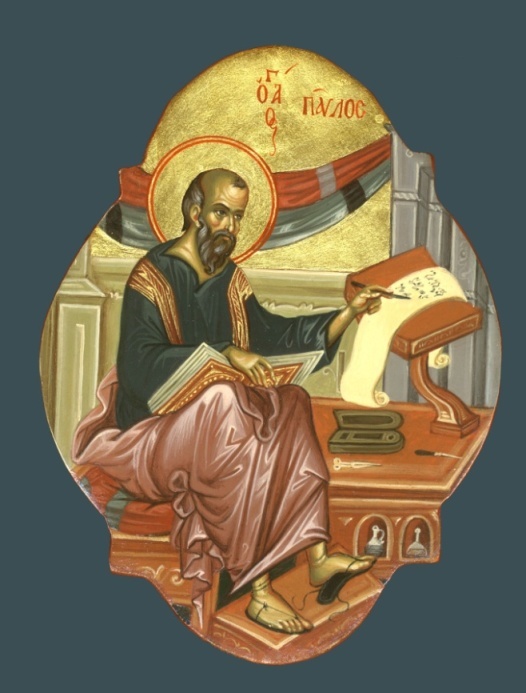 Viaţa, nevoinţele şi pătimirea Sfântului, slăvitului şi întru tot lăudatului Apostol Pavel
(29 iunie)Sfântul Apostol Pavel, care mai înainte de apostolie se numea Saul, era de neam iudeu din seminţia lui Veniamin. El s-a născut în Tarsul Ciliciei, din părinţi cinstiţi, care mai înainte au petrecut în Roma, apoi s-au mutat în Tarsul Ciliciei cu cinstitul titlu de cetăţeni romani, pentru care Pavel s-a şi numit roman. El era rudenie cu Sfântul întâiul Mucenic şi Arhidiacon Ştefan. A fost dat de părinţii săi în Ierusalim la învăţătura cărţii şi a toată legea lui Moise şi a fost ucenic al slăvitului dascăl Gamaliil. El avea un prieten la învăţătură, cu care împreună era ucenic, pe Varnava, care s-a făcut după aceea apostol al lui Hristos şi se deprinsese bine la legea părintească, era foarte râvnitor după ea şi se lipise de farisei.Pe vremea aceea, în Ierusalim şi în cetăţile dimprejur, precum şi prin sate, se răspândise buna vestire a lui Hristos, de către sfinţii apostoli. Şi ei aveau multă întrebare cu fariseii, cu saducheii şi cu toţi cărturarii şi învăţătorii legii evreieşti, cărora, propovăduitorii lui Hristos le erau urâți şi prigoniţi. Deci, Saul ura şi el pe Sfinţii Apostoli şi nici nu voia să audă propovăduirea lor cea despre Hristos, iar pe Varnava, care era acum apostol al lui Hristos, îl batjocorea, vorbind hule împotriva lui Hristos.Pe când rudenia lui, Sfântul Mucenic şi Arhidiaconul Ştefan, era ucis cu pietre de către evrei, lui Saul nu numai că nu-i era jale de sângele care se vărsa fără de vină a rudeniei sale, ci se învoia la acea ucidere şi păzea hainele evreilor celor ce ucideau pe Ştefan. Deci, luând putere de la arhierei şi de la bătrâni, făcea mult rău Bisericii. El intra în casele credincioşilor, de unde târa pe bărbaţi şi pe femei şi îi ducea în temniţe. Nu era destul că prigonea pe credincioşii din Ierusalim, dar s-a dus şi în Damasc cu scrisoare arhierească, suflând cu izgonire şi cu ucidere contra ucenicilor Domnului, vrând ca şi acolo, de va afla bărbaţi şi femei crezând în Hristos, să-i prindă şi să-i ducă legaţi la Ierusalim. Aceasta a fost pe vremea împărăţiei lui Tiberiu.Apropiindu-se el de Damasc, deodată l-a strălucit o lumină din cer şi, căzând la pământ, a auzit un glas, zicându-i: Saule, Saule, pentru ce mă prigoneşti? Iar el, înspăimântându-se, a zis: Cine eşti, Doamne? Iar Domnul a zis: Eu sunt Iisus, pe Care tu îl prigoneşti. Cu greu îţi este ţie a lovi cu piciorul împotriva boldului. Iar el, tremurând şi înspăimântându-se, a zis: Doamne, ce îmi porunceşti să fac? Iar Domnul i-a zis: Scoală-te şi intră în cetate şi ţi se va spune ce ţi se cade să faci.Asemenea s-au înspăimântat şi ostaşii care erau cu Saul, minunându-se pentru că glasul care grăia lui Saul îl auzeau, dar nu vedeau pe nimeni. Atunci Saul, sculându-se de la pământ şi deschizându-și ochii săi, n-a văzut pe nimeni, pentru că orbise de ochii cei trupeşti, începând a i se lumina ochii cei duhovniceşti. Deci, alţii l-au luat de mână şi l-au dus în Damasc, unde a petrecut trei zile, fără să vadă, nemâncând, nici bând nimic, ci rugându-se neîncetat. În Damasc era şi Sfântul Apostol Anania, căruia i se arătase Domnul în vedenie şi căruia i-a poruncit să-l caute pe Saul, care locuia în casa unui om, anume Iuda; deci, să se ducă acolo şi să-i lumineze ochii lui cei trupeşti prin atingere, iar pe cei sufleteşti prin Sfântul Botez.Atunci Anania a răspuns: Doamne, am auzit de la mulţi despre bărbatul acesta, câte răutăţi a făcut sfinţilor Tăi în Ierusalim, şi chiar aici a venit cu putere să lege pe toţi cei ce cheamă numele Tău! Iar Domnul a zis către dânsul: Mergi fără de frică, fiindcă acesta Îmi este vas ales, ca să poarte numele Meu înaintea neamurilor, împăraţilor şi fiilor lui Israil, pentru că îi voi spune câte i se cade lui să pătimească pentru numele Meu. Sfântul Anania, mergând după porunca Domnului şi găsind pe Saul, şi-a pus mâinile peste dânsul. Atunci, deodată au căzut de pe ochii lui nişte solzi şi îndată a văzut. Apoi, sculându-se, s-a botezat şi s-a umplut de Duhul Sfânt, care l-a sfinţit pe el spre apostolească slujbă, fiind numit din Saul, Pavel. După aceea, Pavel a început prin sinagogi a propovădui pe Hristos, că este Fiul lui Dumnezeu; iar cei ce-l auzeau se mirau toţi şi ziceau: Oare nu este acesta acela care în Ierusalim gonea pe cei ce chemau numele lui Iisus Hristos? Aici n-a venit oare ca să lege pe unii ca aceia şi să-i ducă la arhierei? Dar iată că el mai mult se întăreşte şi tulbură pe evreii care petrec în Damasc, atrăgându-i pe dânșii către Iisus Hristos.Atunci iudeii s-au umplut de mânie asupra lui şi s-au sfătuit să-l omoare. Ei străjuiau porţile cetăţii ziua şi noaptea ca să nu poată scăpa de dânșii. Dar ucenicii lui Hristos, care erau în Damasc cu Anania, aflând de sfatul iudeilor, că vor să-l ucidă pe Pavel, l-au luat noaptea şi l-au lăsat într-o coşniţă peste zidul cetăţii. Deci, plecând el din Damasc, nu s-a întors la Ierusalim, ci mai întâi s-a dus în Arabia, precum despre aceasta scrie către Galateni: Nu m-am lipit de trup şi sânge, nici m-am suit în Ierusalim la apostolii cei mai înainte de mine ci m-am dus în Arabia, şi de acolo m-am întors iarăşi în Damasc; iar mai pe urmă, adică după trei ani, m-am dus în Ierusalim, ca să văd pe Petru.Venind în Ierusalim, Sfântul Pavel se ispitea să se lipească de ucenicii Domnului, iar ei se temeau de dânsul, necrezând că este ucenicul Domnului. Sfântul Apostol Varnava, văzându-l şi înțelegând întoarcerea lui spre Hristos, s-a bucurat şi l-a dus la apostoli. Iar el le-a spus lor, cum a văzut în cale pe Domnul, ce i-a zis şi cum în Damasc propovăduia numele lui Iisus Hristos. Deci Sfinţii Apostoli, auzind aceasta, s-au umilit şi, de bucurie, slăveau pe Domnul Hristos, iar Sfântul Pavel şi în Ierusalim se întreba cu iudeii şi cu elinii pentru numele Domnului nostru Iisus Hristos.Odată, stând în biserică şi rugându-se, a rămas uimit şi a auzit pe Dumnezeu, zicându-i: Sârguiește-te şi ieşi degrabă din Ierusalim, fiindcă aici nu vor primi mărturia ta pentru Mine. Iar el a zis către Domnul: “Singuri iudeii ştiu că eu puneam în temniţă şi băteam prin adunări pe cei ce credeau în Tine, iar când se vărsa sângele lui Ştefan, mărturisitorul Tău, stăteam singur acolo, pentru că şi eu voiam uciderea lui şi păzeam hainele celor ce-l ucideau pe el”. Atunci Domnul a zis către dânsul: Mergi, că Eu te voi trimite pe tine la neamuri departe!După vedenia aceasta, Sfântul Pavel, deşi voia să mai zăbovească în Ierusalim câteva zile, ca să se îndulcească de fraţi şi de vorbele apostolilor, însă nu se putea, fiindcă aceia cu care se întreba despre Hristos, se porniseră spre mânie şi căutau să-l ucidă. Dar fraţii, înțelegând aceasta, l-au dus în Cezareea şi l-au lăsat în Tars, unde Sfântul Pavel a petrecut învățând poporul cuvântul lui Dumnezeu, până ce a venit Varnava de l-a luat şi l-a dus în Antiohia. Acolo, învățând în biserică un an întreg, mult popor a întors la Hristos; numindu-i pe ei creştini. După împlinirea anului, amândoi Sfinţii Apostoli, Varnava şi Pavel, s-au întors în Ierusalim şi au spus Sfinţilor Apostoli cum darul lui Dumnezeu a lucrat în Antiohia şi cum Biserica lui Dumnezeu din Ierusalim s-a veselit foarte mult. Apoi, a adus multă milostenie de la antiohienii cei de bunăvoie dătători, pentru fraţii cei săraci şi scăpătaţi, care petreceau în Iudeea; deoarece pe atunci, împărăţind Claudie, era foarte mare foamete, după proorocia Sfântului Agav, care era unul din cei şaptezeci de ucenici.Plecând ei din Ierusalim, s-au dus iarăşi în Antiohia, unde petrecând câtva timp în post şi rugăciuni, în slujba dumnezeieştii Liturghii şi în propovăduirea cuvântului lui Dumnezeu, Duhul Sfânt a voit să-i trimită pe dânșii la popoare spre propovăduire, zicând către cei mai mari ai Bisericii din Antiohia: Deosebiţi-Mi pe Varnava şi pe Pavel la lucrul pentru care i-am chemat pe dânșii. Atunci ei, postind, rugându-se şi punându-și mâinile pe dânșii, i-au eliberat, iar Pavel şi Varnava, fiind trimişi de Duhul Sfânt, s-au dus în Seleucia. Apoi, de acolo au plecat în Cipru şi, venind în Salamina, au vestit Cuvântul lui Dumnezeu în adunările iudeilor.După aceea, străbătând insula până la Iafa, au aflat pe un oarecare prooroc iudeu vrăjitor şi mincinos, cu numele Bariisus sau Elimas, care era împreună cu antipatul Serghie Pavel, bărbat înţelept. Acest antipat, chemând la dânsul pa Varnava şi pe Pavel, încerca să audă de la dânșii cuvântul lui Dumnezeu. Deci, a crezut cele grăite de dânșii. Dar Elimas vrăjitorul se împotrivea lor, cercând să întoarcă pe antipat de la credinţă. Iar Sfântul Pavel umplându-se de Duhul Sfânt şi căutând spre acel vrăjitor, a zis: “O, plinule de toată înşelăciunea şi răutatea, fiu al diavolului, vrăjmaş a toată dreptatea, nu încetezi a răzvrăti căile Domnului cele drepte? Acum, iată, mâna Domnului să fie peste tine şi vei fi orb, nevăzând soarele până la o vreme!” Atunci, deodată a căzut peste dânsul o ceaţă şi întuneric şi, pipăind, căuta povaţă. Antipatul, văzând cele ce se făcuseră, a crezut, minunându-se de învăţătura Domnului. Împreună cu dânsul a crezut şi mult popor, iar Biserica lui Hristos se înmulţea. Sfântul Pavel şi cei ce erau cu el, plecând de la Iafa, au mers în Perga Pamfiliei şi de acolo în Antiohia Pisidiei, care este alta, afară de Antiohia cea mare a Siriei.Acolo a propovăduit pe Hristos, până ce mulţi au crezut. Iar zavistnicii iudei, au îndemnat pe mai marii cetăţii, care erau de păgânătatea elinească, să izgonească cu necinste din cetate şi din hotarele lor pe sfinţii apostoli. Iar ei, scuturând praful de pe picioarele lor, au plecat în Iconia, unde, petrecând multă vreme, au îndrăznit la propovăduirea cuvântului. Acolo au adus la credinţă mulţime multă de iudei şi elini, nu numai cu propovăduirea, ci şi cu semne şi minuni, care se făceau prin mâinile lor. Acolo au adus la credinţă şi pe Sfânta fecioară Tecla, făcând-o mireasă a lui Hristos. Iudeii care nu crezuseră au îndemnat pe elini, cu mai marii lor, să ocărască pe apostoli şi să-i ucidă cu pietre. Ei, aflând de aceasta, au fugit în părţile Liconiei, în Listra, Derbe şi în cele din jurul lor. Acolo au fost binevestitori, căci au ridicat în picioare, cu numele lui Hristos, pe un om şchiop din naştere, care nu umblase niciodată şi care îndată a sărit şi umbla. Poporul, văzând această minune, şi-a ridicat glasul, zicând: Zeii, asemănându-se oamenilor, s-au pogorât la noi.Ei numeau pe Varnava, Die, iar pe Pavel, Hermes. Deci, aducând tauri şi împletindu-le cununi, voiau să le facă jertfe. Dar Varnava şi Pavel, rupându-și hainele de pe ei, au venit între popor strigând şi zicând: “Oamenilor, de ce faceţi aceasta, că şi noi suntem oameni pătimaşi ca şi voi”. Apoi, au început a le vorbi despre un Dumnezeu Care a făcut cerul, pământul, marea şi toate cele dintr-însele; Care dă ploaie din cer, rânduiește vremuri roditoare şi umple de hrană şi de veselie inimile omeneşti.Grăindu-le acestea, abia au potolit poporul, ca să nu le jertfească. Deci, petrecând ei în Listra şi învățând, au venit din Antiohia şi din Iconia nişte iudei şi au îndemnat poporul să se depărteze de apostoli, zicându-le: “Aceia nu grăiesc nimic adevărat, ci spun numai minciuni”. Ei au răzvrătit şi mai rău pe acei oameni, încât pe Sfântul Pavel, ca pe un mai mare al cuvântului, l-au bătut cu pietre şi l-au scos afară din cetate, socotind că a murit. Dar el, sculându-se, a intrat în cetate şi a doua zi a plecat cu Varnava în Derbe, binevestind şi învățând pe mulţi în cetatea aceea, apoi s-au întors iar în Listra, în Iconia şi în Antiohia Pisidiei. Aici, întărind sufletele ucenicilor, i-a rugat să petreacă în credinţă şi le-a hirotonisit preoţi la toate bisericile; apoi, rugându-se cu post, i-au încredinţat Domnului în Care crezuseră.După aceea, trecând Pisidia, au venit în Pamfilia şi în Persia, vorbind cuvântul Domnului şi s-au pogorât în Italia. De acolo s-au dus cu corabia în Antiohia Siriei, de unde au fost trimişi de la început de Duhul Sfânt să propovăduiască neamurilor cuvântul Domnului. Deci, ajungând în cetatea Antiohia, au adunat Biserica şi au spus tuturor, câte a făcut Dumnezeu cu dânșii şi câte popoare din neamuri au fost aduse la Hristos. După câtăva vreme, în Antiohia se făcuse ceartă pentru tăierea împrejur, între iudeii şi elinii care crezuseră. Unii ziceau că nu este cu putinţă a se mântui fără tăierea împrejur, alţii socoteau lucrul greu acea tăiere împrejur. Pentru aceea a fost nevoie ca Sfinţii Apostoli Pavel şi Varnava să se ducă în Ierusalim la apostoli şi la bătrâni ca să-i întrebe de tăierea împrejur şi să le vestească că Dumnezeu a deschis păgânilor uşa credinţei.Această vestire a bucurat foarte mult pe toţi fraţii Ierusalimului. Şi Sfinţii Apostoli şi bătrânii, sfătuindu-se soborniceşte în Ierusalim, au lepădat cu totul tăierea împrejur a Legii vechi, ca netrebuincioasă darului cel nou şi le-au poruncit să se ferească de mâncările jertfite idolilor şi de lucrurile necurate şi întru nimic să nu facă strâmbătate aproapelui. La plecare, cei din Ierusalim au trimis în Antiohia, cu Sfinţii Pavel şi Varnava, pe Iuda şi pe Sila. Ajungând ei în Antiohia, au petrecut acolo multă vreme, apoi s-au dus iar la neamuri, despărţindu-se unul de altul, Varnava a luat pe Marcu, rudenia sa şi s-a dus la Cipru, iar Pavel, luând pe Sila, s-a dus în Sicilia şi în Siria şi, străbătând cetăţile de acolo, a întărit Bisericile. Apoi, venind în Derbe şi în Listra, a tăiat împrejur pe Timotei, ucenicul său, pentru iudeii care cârteau.De acolo s-a dus în Frigia şi în părţile Galatiei. Apoi s-a dus în Misia şi voia să se ducă şi în Bitinia, dar Duhul Sfânt n-a voit să-l lase să se ducă acolo. Pentru că Pavel, fiind în Troada cu cei ce îi urmau lui, i s-a arătat noaptea o vedenie în felul acesta: un bărbat oarecare, cu chipul macedonean, stătea înaintea lui şi-l ruga, zicându-i: “Vino în Macedonia şi ne ajută”. Pavel a cunoscut, după vedenia aceea, că îl cheamă Domnul în Macedonia, ca să propovăduiască. Deci, plecând din Troada, s-a dus la Samotracia, a doua zi la Neapoli şi de acolo la Filipi, care este cea dintâi cetate a acestei părţi a Macedoniei şi colonie romană. Acolo, pe o femeie oarecare, cu numele Lidia, vânzătoare de porfiră, învățând-o credinţa în Hristos şi botezând-o, a fost rugat de dânsa să petreacă în casa ei împreună cu ucenicii săi.Pavel, mergând odată la adunarea bisericească spre rugăciune, l-a întâmpinat o fecioară care avea un duh necurat şi făcea multă dobândă stăpânilor săi, vrăjind. Ea urma lui Pavel şi ucenicilor lui, strigând: “Aceşti oameni sunt slugile Dumnezeului celui de sus, care ne vestesc calea mântuirii”. Aceasta o făcea în mai multe zile; iar Pavel, supărându-se şi întorcându-se spre dânsa a certat duhul în numele lui Iisus Hristos şi l-a gonit dintr-însa. Stăpânii ei, văzând că le-au pierit nădejdea câștigului lor, au prins pe Pavel şi pe Sila şi s-au dus la boieri şi la voievozi, zicând: “Oamenii aceştia ne tulbură cetatea şi, fiind evrei, au nişte obiceiuri care nu ni se cade a le primi, nici a le face, noi fiind romani”.Voievozii, rupându-le hainele, au poruncit să-i bată cu toiege. Deci, dându-le multe bătăi, i-au băgat în temniţă, dar ei rugându-se, pe la miezul nopţii temniţa s-a cutremurat, uşile s-au deschis şi legăturile s-au dezlegat. Străjerul temniţei, văzând acest lucru, a crezut în Hristos, i-a dus în casa sa, i-a spălat de răni şi s-a botezat cu toată casa, apoi le-a pus masă şi s-au întors iar la temniţă.A doua zi, voievozii, căindu-se că au bătut cu asprime pe oamenii cei nevinovaţi, au trimis la temniţă, poruncind să-i lase liberi şi să se ducă unde vor voi. Pavel a zis către dânșii: “Pentru ce ne-au bătut pe noi înaintea poporului, fiind nevinovaţi şi de neam romani şi, punându-ne în temniţă, acum voiesc să ne scoată? Dar nu aşa: Să vină ei singuri să ne scoată!” Trimişii, întorcându-se, au spus voievozilor cuvintele lui Pavel. Voievozii s-au temut, aflând că legaţii care i-au bătut sunt romani.Deci, ducându-se, i-au rugat să iasă din temniţă şi din cetate. Ieşind ei din temniţă s-au dus în casa Lidiei, femeia la care găzduise mai înainte şi a mângâiat pe fraţii ce se adunaseră acolo, sărutându-i. Şi s-au dus apoi în Amfipoli şi la Apolonia, iar după aceea au venit în Tesalonic, unde pe mulţi au câștigat prin buna lor vestire. Zavistnicii iudei, adunând pe nişte oameni răuclevetitori, au năvălit asupra casei lui Iason, unde găzduiau apostolii şi, negăsind pe apostoli, au prins pe Iason şi pe unii din fraţi, pe care-i duseseră la mai mari cetăţii, clevetindu-i ca pe nişte potrivnici Cezarului, zicând că este alt împărat, care se numeşte Iisus. Deci, Iason abia a fost liberat din supărarea aceea.Sfinţii apostoli, care se ascunseseră de acei zavistnici, au ieşit noaptea din cetate şi au mers în Veria. Dar şi acolo zavistia evreiască n-a dat odihnă Sfântul Pavel, pentru că, înștiințându-se evreii din Tesalonic că Pavel propovăduieşte Cuvântul lui Dumnezeu şi în Veria, au mers şi acolo, pornind şi tulburând popoarele şi ridicându-le contra lui Pavel. Deci sfântul apostol a fost nevoit să iasă şi de acolo, nu că se temea de moarte; ci, fiind rugat de fraţi ca să-şi ferească viaţa pentru mântuirea multora. El a fost lăsat de ei să meargă pe lângă mare, iar pe Sila şi pe Timotei i-a lăsat acolo să întărească pe cei nou luminaţi, pentru că ştia că iudeii caută numai capul lui.Deci, a şezut în corabie şi a plecat la Atena. Acolo, văzând cetatea plină de idoli, se rupea cu duhul, fiindu-i jale de pierzarea atâtor de multe suflete. Se întreba în toate zilele cu iudeii în adunări şi în târguri, asemenea şi cu elinii şi cu filosofii lor. Astfel, el a fost dus de ei la Areopag, un loc care se numea aşa fiindcă se făceau judecăţile cele de moarte la capiştea lui Area. L-au dus pe el acolo, pe de o parte, pentru că voiau să audă ceva nou de la dânsul; iar pe de alta - precum zice Sfântul Ioan Gură de Aur -, ca să-l dea judecăţii, muncilor şi morţii, de vor auzi de la dânsul ceva vrednic de pedeapsă. Sfântul Pavel, luând pricină de la o capişte care avea scrisă deasupra: “Necunoscutului Dumnezeu”, a început a le propovădui pe adevăratul Dumnezeu, care le era neştiut până atunci, zicându-le: “Pe care Dumnezeu, neştiindu-l îl cinstiţi cu bunăcuviinţă, pe Acesta şi eu Îl propovăduiesc vouă!” Şi le spunea cele despre Dumnezeu, Ziditorul a toată lumea, pentru pocăinţă, pentru judecată şi pentru învierea morţilor.Auzind ei de învierea morţilor, unii îşi băteau joc, alţii încă voiau să mai audă despre aceea. Deci, Pavel a ieşit din mijlocul lor neosândit ca un nevinovat, iar Cuvântul lui Dumnezeu nu era fără de folos şi fără de câștigarea sufletelor, căci unii bărbaţi, lipindu-se de el, au crezut în Hristos, între care era şi Dionisie Areopagitul şi o cinstită femeie cu numele Damar şi alţii mulţi cu dânșii s-au botezat.Pavel, ieşind din Atena, a mers în Corint şi a petrecut acolo la un iudeu cu numele Acvila. La dânsul a venit din Macedonia şi Sila cu Timotei şi slujeau împreună cuvântului. Acvila şi femeia sa, Priscila, erau cu meşteşugul făcători de corturi. Pavel, deprinzându-se cu meşteşugul lor, lucra împreună cu ei câștigându-și hrana lui şi a celor împreună cu dânsul din osteneala mâinilor sale, precum zice în epistola către Tesaloniceni: Nu în zadar am mâncat pâine de la cineva, ci lucrând ziua şi noaptea, ca să nu îngreunez pe nimeni. Şi iarăşi: Trebuinţei mele şi celor ce au fost cu mine, au slujit mâinile mele. Şi se întreba cu iudeii prin adunări în toate sâmbetele, mărturisindu-le că Iisus Hristos este adevăratul Mesia. Iudeii, împotrivindu-se, huleau, iar Pavel şi-a scuturat hainele, zicând către dânșii: Sângele vostru asupra capetelor voastre, că eu sunt curat; de acum mă voi duce la neamuri.Când Pavel voia să se despartă de Corint, Domnul i S-a arătat noaptea în vedenie, zicându-i: Nu te teme, ci propovăduieşte cuvântul Meu, fiindcă mult popor am în această cetate, care va crede în Mine, iar Eu sunt cu tine şi nimeni nu va putea să-ţi facă ţie rău. Sfântul Pavel a petrecut în Corint un an şi şase luni învățând pe elini şi pe iudei Cuvântul lui Dumnezeu. Mulţi, crezând, s-au botezat; asemenea şi Crisp, mai marele soborului, crezând cu toată casa sa, s-a botezat. Iar unii iudei potrivnici, pornind cu un suflet asupra lui Pavel, l-au dus la judecată, la antipatul Galion, care era fratele filosofului Seneca. Dar acela n-a voit să-l judece pe Pavel, zicând: De ar fi făcut vreun lucru rău, l-aş fi judecat, dar fiindcă întrebarea voastră este pentru cuvinte şi pentru legea voastră, nu voiesc să vă fiu judecător. Şi i-a gonit pe ei afară din divan.După aceasta, Sfântul Pavel, petrecând acolo încă câteva zile şi pe fraţi sărutându-i, a plecat în Siria cu cei ce erau cu dânsul şi-i urmau lui: Acvila şi Priscila. Deci, a sosit în Efes, unde, propovăduind cuvântul Domnului, multe minuni făcea Sfântul Apostol Pavel, pentru că nu numai mâinile lui erau făcătoare de minuni, tămăduind toate neputinţele prin atingere, dar şi basmalele lui şi mahrama capului, cea adăpată cu sudorile trupului său, avea aceeaşi putere de facere de minuni. Acelea, fiind puse pe cei bolnavi, îndată îi tămăduia şi gonea din ei duhurile cele viclene. Aceasta văzând unii dintre iudei rătăciţi şi fermecători, au îndrăznit a chema numele Domnului Iisus asupra celor îndrăciţi, zicând: Ne jurăm pe voi cu Iisus, pe Care Pavel Îl propovăduieşte! Iar duhul cel viclean a răspuns: Pe Iisus îl ştiu şi pe Pavel îl cunosc, dar voi cine sunteți?Deci, sărind spre ei omul în care era duhul cel viclean, i-a biruit şi, întărindu-se contra lor, îi bătea şi-i rănea, încât abia scăpară goi din mâinile îndrăcitului. S-a aflat aceasta în tot Efesul, încât şi în evrei şi în elini a căzut o frică mare peste toţi şi se mărea numele Domnului Iisus. Mulţi au crezut în El şi chiar vrăjitorii, care erau în cetate, au primit sfânta credinţă. Şi-au adunat cărţile lor cele vrăjitoreşti şi, numărând preţul lor, au aflat cinci arginţi, adică cincizeci de mii de bani, şi şi-au ars cărţile înaintea tuturor. Astfel, creştea şi se întărea cuvântul Domnului. Pavel dorea să meargă la Ierusalim şi zicea: “Fiind eu în Ierusalim, se cade mie să văd şi Roma”.Când s-a ridicat tulburare în Efes, de slujitorii capiştei Artemizei, Sfântul Pavel, după zăbovirea lui acolo timp de trei ani, a plecat în Macedonia. De acolo a venit la Troa, unde a petrecut şapte zile. Aici, într-o zi de Duminică, s-au adunat ucenicii să frângă pâine şi s-a făcut către dânșii vorbire lungă, pentru că a doua zi voia să iasă de acolo. Astfel, a lungit cuvântul până la miezul nopţii, arzând multe lumânări în foişorul acela. Atunci un tânăr, anume Eutihie, șezând la fereastră, se îngreuiase tare de somn şi a căzut jos din casa de sus, de la rândul al treilea, şi l-au luat mort.Pogorându-se Pavel, a căzut peste el şi, cuprinzându-l, a zis: “Nu vă tânguiți, că sufletul lui este în el!” Şi iarăşi s-a suit Pavel în foişor şi a adus pe tânăr viu, mângâindu-se mult. Sfântul Pavel, vorbind până la ziuă şi, sărutând pe toţi credincioşii, a plecat de acolo. Venind în Milet, a trimis la Efes ca să cheme la dânsul preoţii bisericeşti, pentru că nu voia să se ducă singur acolo, ca să nu zăbovească, deoarece se sârguia să fie în Ierusalim.Venind din Efes duhovniceasca rânduială, apostolul i-a învăţat, zicând: Luaţi aminte de voi şi de turma voastră, în care Duhul Sfânt v-a pus episcopi, ca să paşteţi Biserica Domnului, pe care a câștigat-o cu scump sângele Său. Şi le-a poruncit pentru eretici, care, după ducerea lui, aveau să intre la ei ca lupi răi. El le-a mai spus şi scopul călătoriei sale, zicând: Eu, cel legat cu Duhul, voi merge în Ierusalim, neştiind de cele ce va fi să mi se întâmple în el. Îmi grăieşte Duhul Sfânt că mă aşteaptă în Ierusalim legături şi chinuri. Mie nu-mi este nici o grijă de acestea, nici nu am sufletul meu necurat. Mă silesc numai să-mi săvârșesc alergarea mea cu bucurie şi slujba pe care am luat-o de la Dumnezeu să o împlinesc. Apoi a zis către ei: Eu ştiu aceasta, că voi toţi nu veţi mai vedea faţa mea.Atunci toţi au plâns şi, căzând pe grumazii lui Pavel, îl sărutau, mâhnindu-se mai ales pentru cuvântul care le-au zis că de acum nu vor mai vedea faţa lui. Deci, au petrecut pe Sfântul Apostol până la corabie. Iar el, dându-le cea mai de pe urmă sărutare, a luat calea mării. Trecând prin multe cetăţi şi ţări care erau pe lângă mare şi prin insule şi pretutindeni cercetând pe credincioşi şi întărindu-i, a sosit la Ptolemaida şi a mers în Cezareea, găzduind în casa Sfântului Apostol Filip, care era unul din cei şapte diaconi. Atunci a venit la Sfântul Pavel un prooroc, anume Agav şi, luând brâul lui, şi-a legat mâinile şi picioarele, zicând: Aşa grăieşte Sfântul Duh, că pe bărbatul a cărui brâu este acesta, aşa îl vor lega iudeii şi-l vor da în mâinile neamurilor! Auzind fraţii aceasta, au rugat cu lacrimi pe Pavel să nu se ducă în Ierusalim. Sfântul Pavel a răspuns către ei: Ce faceţi plângând şi zdrobindu-mi inima? Pentru că eu nu numai că voiesc a fi legat, dar sunt gata a muri în Ierusalim pentru numele Domnului Hristos. Iar fraţii au tăcut, zicând: Voia Domnului să fie!După aceasta, Sfântul Apostol Pavel s-a suit în Ierusalim cu ucenicii săi, între care era şi Trofin Efeseanul, care se întorsese din elini la creştini şi cu dragoste a fost primit Pavel de Sfântul Apostol Iacov, fratele Domnului şi de toate Bisericile credincioşilor. În vremea aceea au venit din Asia în Ierusalim la praznic, iudeii care erau potrivnici lui Pavel şi care pretutindeni în Asia ridicaseră clevetiri contra lui. Văzând aceia pe Pavel în cetate umblând cu Trofin Efeseanul, au spus de el arhiereilor iudei, cărturarilor şi bătrânilor, cum că Pavel strică legea lui Moise, neporuncind să se taie împrejur şi pretutindenea propovăduieşte pe Iisus cel răstignit. Şi întărind pe toţi asupra lui Pavel, doreau să-l prindă. Deci, când acei iudei din Asia au văzut pe Sfântul Pavel la praznic în biserica lui Solomon, îndată au pornit clevetire contra lui prin tot poporul şi, repezindu-se, au pus mâinile pe el, strigând: “Bărbaţi israiliteni, ajutaţi! Acesta este omul care grăieşte hule asupra poporului, asupra Legii şi asupra acestui loc. El a băgat până şi elinii în biserică, spurcând acest sfânt loc”. Ei au crezut că şi pe Trofin l-a băgat Pavel în biserică. Deci, s-a pornit toată cetatea contra Sfântului Apostol Pavel şi, prinzându-l, îl trăgeau afară din biserică. Îndată s-au închis uşile şi voiau să-l ucidă; dar nu în biserică, pentru ca să nu se spurce acel loc sfânt.În vremea aceea, s-a înştiinţat comandantul oştirii ce păzea cetatea, cum că tot Ierusalimul s-a tulburat. Acela, luând îndată ostaşi şi sutaşi, au alergat la biserică. Văzându-l poporul, a încetat a-l mai bate pe Pavel. Iar comandantul, prinzându-l, a poruncit să-l lege cu două lanţuri de fier şi l-a întrebat cine este şi ce rău a făcut. Iar poporul striga: “să-l ucidă pe Pavel!”El, neputând să înţeleagă pricina gâlcevii din pricina poporului care făcea gălăgie, a poruncit să-l ducă în ceata ostăşească. Mulţimea poporului urma ceata ostaşilor, strigând să se ucidă Pavel. Fiind pe un loc înalt care avea trepte, Pavel s-a rugat de comandant să-l lase să grăiască către popor ceva. Deci, comandantul i-a dat voie. Pavel, întorcându-se spre popor şi stând pe pietre a strigat către ei în limba evreiască: “Bărbaţi, fraţi şi părinţi, ascultaţi răspunsul meu către voi”. Şi a început a le spune de râvna de mai înainte după Legea lui Moise, cum a mers în Damasc, cum a strălucit o lumină cerească şi cum a văzut pe Domnul trimițându-l la neamuri!Poporul, nevoind ca mai mult să-i asculte cuvintele lui, şi-a ridicat glasul către comandantul oştirii: “Ia de pe pământ pe unul ca acesta, pentru că nu i se cade să trăiască!” Strigând acestea, îşi aruncau hainele, făcând praf în văzduh de mânie şi voind să-l ucidă pe Pavel. Iar comandantul a poruncit să-l ducă în ceată, vrând să-l cerceteze cu bătăi ca să înţeleagă, pentru care pricină poporul striga contra lui. Şi, întinzând pe Pavel cu funii să-l bată un sutaş, Pavel a zis către el: “Vă este îngăduit să bateţi pe un roman nejudecat?” Apropiindu-se de comandant, i-a zis: “Vezi, ce vrei să faci? Omul acesta este roman!” Atunci comandantul, apropiindu-se de el, l-a întrebat: “Roman eşti tu?” Iar el a zis: “Da”. Şi a zis comandantul: “Eu cu mult preţ am câștigat numirea acestei vieţi. Şi îndată l-a scos din lanţuri. A doua zi, comandantul a poruncit să vină arhiereii şi tot soborul lor; şi a pus înaintea lor pe Sfântul Pavel. Acesta, căutând spre sobor, a zis: “Bărbaţi fraţi, eu cu toată bunăştiinţa am vieţuit înaintea lui Dumnezeu până în ziua de azi”.Atunci arhiereul Anania a poruncit celor ce stătea înaintea lui, să-l bată peste gură. Iar Pavel i-a zis lui: “Te va bate pe tine Dumnezeu, perete văruit, pentru că vrei să mă judeci după Lege, călcând legea şi poruncind să mă bată fără vină!”Sfântul Pavel, cunoscând că în soborul acela, o parte sunt saduchei, iar altă parte farisei, a strigat în adunare, zicând: “Bărbaţi, fraţi, eu sunt fariseu, fiu de fariseu şi pentru nădejdea şi învierea morţilor primesc judecata”. Zicând el acestea, s-a făcut ceartă între saduchei şi farisei şi s-a despărţit poporul, pentru că saducheii ziceau că nu este învierea morţilor, nici înger, nici duh, iar fariseii mărturisesc că sunt acestea. Atunci s-a făcut strigare mare, pentru că fariseii ziceau: “Nici un rău nu aflăm în omul acesta”. Saducheii ziceau dimpotrivă şi din această pricină se făcuse mare ceartă. Comandantul ostaşilor, temându-se ca Pavel să nu fie omorât de dânșii, a poruncit ostaşilor să-l scoată din mijlocul lor şi să-l ducă în ceată.Deci, sosind noaptea, Domnul S-a arătat Sfântului Pavel şi i-a zis: Îndrăzneşte, Pavele, că precum M-ai mărturisit pe Mine în Ierusalim, tot aşa se cade să Mă mărturiseşti şi în Roma! Apoi, făcându-se ziuă, unii dintre iudei făcând sfat, s-au jurat între ei: să nu mănânce, nici să bea, până ce nu vor omorî pe Pavel. Ei erau mai mult de patruzeci de bărbaţi. Deci, de acest lucru înștiințându-se comandantul, a trimis pe Pavel cu mulţi ostaşi înarmaţi în Cezareea la ighemonul Felix. Arhiereii cei bătrâni, aflând de aceea, s-au dus şi ei în Cezareea, unde pârau pe Pavel la ighemon. Şi, întrebându-se cu dânsul înaintea ighemonului, îi cereau moartea lui. Dar n-au sporit nimic, pentru că nici o vină de moarte n-au aflat într-însul. Dar ighemonul, ca să facă pe placul iudeilor, ţinea pe Pavel în legături.După trecerea a doi ani, Felix ighemonul a plecat de la stăpânirea ighemoniei şi în locul lui a venit un alt ighemon, Festus. Pe acela îl rugau arhiereii ca să-l trimită pe Pavel în Ierusalim. Şi aceasta o făceau iudeii vrând ca să ucidă pe apostolul lui Hristos pe drum. Festus a întrebat pe Pavel, dacă voieşte să meargă în Ierusalim la judecată. Acesta i-a răspuns: “Eu stau aici la judecata Cezarului, de la care mi se cade să primesc judecata. De am făcut ceva vrednic de moarte, nu mă lepăd de ea, iar de nu se află nimic asupra mea din cele ce grăiesc iudeii, apoi nimeni nu poate să mă dea pe mine lor, pentru că sunt cetăţean roman!”Atunci ighemonul Festus, sfătuindu-se cu sfetnicii săi, a zis către Pavel: “Pe Cezarul l-ai pomenit, la Cezar te vei duce!” Deci, după câteva zile, împăratul Agripa, venind în Cezareea ca să cerceteze pe Festus şi aflând despre Pavel, a voit ca să-l vadă pe el. Când Pavel a fost dus înaintea împăratului Agripa şi a ighemonului Festus, el le-a vorbit despre Domnul Hristos şi despre marea sa credinţă. Atunci împăratul Agripa a zis către dânsul: “Puţin de nu m-ai convins şi pe mine, ca să fiu şi eu creştin!” Iar Pavel a zis: Eu m-aş fi rugat lui Dumnezeu, ca şi întru puţin şi întru mult, nu numai tu, ci toţi cei ce mă aud astăzi, să fie într-acest chip, precum sunt eu, însă afară de legăturile acestea!Acestea zicându-le el, împăratul, ighemonul şi toţi ceilalţi sculându-se, s-au aplecat unul către altul, zicând: Omul acesta n-a făcut nimic vrednic de moarte şi de legături. Iar Agripa a zis lui Festus: “Omul acesta ar fi putut fi liber, de n-ar fi numit pe Cezarul. Acum l-au judecat pe el ca să-l trimită la Cezarul, dându-l cu alţi ostaşi legaţi unui sutaş, anume Iuliu din oştile sevastieneşti”. Acela, luând pe cei legaţi împreună cu Pavel, i-a dus pe ei în corabie şi au plecat.Mergând ei pe mare, nu fără de primejdie le-a fost calea, din cauza vânturilor celor potrivnice. Deci, când au ajuns până la Creta şi au mers la un loc, care se numea “Limanuri Bune”, Sfântul Pavel, văzând de mai înainte cele ce aveau să fie, îi sfătuia pe ei să rămână acolo cu corabia. Dar sutaşul asculta mai mult pe cârmaci, decât pe Pavel. Când erau în mijlocul noianului, a suflat un vânt puternic cu vifor, care a ridicat valuri foarte mari şi era atâta ceaţă, încât paisprezece zile nu s-a văzut ziua cu soarele, nici noaptea cu stelele, neştiind în ce loc sunt. Deci, fiind purtaţi de valuri şi deznădăjduindu-se, n-au mâncat în zilele acelea, așteptând cu toţii moartea, pentru că erau în corabie ca la două sute şaptezeci şi şase de suflete.Dar Pavel, stând în mijlocul lor, îi mângâia, zicându-le: “O, bărbaţilor, mai bine era să mă fi ascultat pe mine, ca să nu ieşiţi din Creta; însă mă rog să fiţi cu bună nădejde, pentru că nici unul din voi nu va pieri, decât numai corabia, de vreme ce astă-noapte îngerul Dumnezeului meu mi-a stat înainte, zicându-mi: Nu te teme, Pavele, că se cade ţie să stai înaintea Cezarului. Iată, Dumnezeu ţi-a dăruit pe toţi câți sunt cu tine! De aceea îndrăzniţi, bărbaţilor, că eu cred lui Dumnezeu că aşa va fi. Atunci Pavel ruga pe toţi ca să primească hrană, zicându-le: Nu vă temeţi, că nici unuia dintre voi nu-i va cădea nici un fir de păr din cap.Acestea zicându-le şi luând pâinea, a mulţumit lui Dumnezeu înaintea tuturor şi, rupând-o, a început a mânca. Apoi, toţi făcându-se cu bună nădejde au început a mânca, primind hrană. După ce s-a făcut ziuă, au văzut pământul, dar nu cunoşteau în ce ţară este şi a îndreptat corabia spre mal. Dar fiind aproape de mal, un loc între două maluri, corabia s-a înfipt în nisip cu partea dinainte, iar parte dinapoi se rupea de furia valurilor. Atunci ostaşii s-au sfătuit între dânșii să omoare pe cei legaţi, ca nu cumva să scape cineva înotând. Iar sutaşul, vrând să ferească pe Sfântul Pavel, l-a oprit pe el; iar la ceilalţi le-a poruncit să înoate, care cum vor putea şi sărind în apă să iasă la mal. Ceilalţi care îl priveau, au început şi ei a înota, unii pe scânduri, iar alţii pe ce apucau din corabie, aşa că toţi au ajuns sănătoşi la pământ, scăpând din mare.Atunci ei au cunoscut că insula aceea se cheamă Malta, iar locuitorii, fiind barbari, nu le-au făcut lor nici o milă. Deci, aprinzând ei un foc, din cauza ploii şi a frigului ce era atunci, ca cei udaţi de apă să se încălzească, Sfântul Pavel a adunat o mulţime de uscături şi, punându-le pe foc, o viperă ieşind din căldură, s-a agăţat de mâna lui, stând atârnată. Barbarii, dacă au văzut vipera atârnată de mâna Sfântului Pavel, ziceau între dânșii: Cu adevărat, ucigaş este acesta, deoarece izbăvindu-se de mare, judecata lui Dumnezeu nu l-a lăsat să trăiască. Dar Sfântul Pavel, scuturând vipera pe foc, nici un rău nu a pătimit. Iar aceia aşteptau să se aprindă de veninul şarpelui şi să cadă mort. Așteptând ei mult şi nevăzând nici un lucru de acesta, şi-au schimbat socoteala, zicând că acela este de la Dumnezeu.Deci, mai marele insulei aceleia, cu numele Publius, primind în casa sa pe toţi câți ieşiseră din mare, i-a ospătat cu dragoste. El avea pe tatăl său pătimind de friguri şi de idropică, zăcând pe patul durerii. Atunci Pavel, intrând la el, s-a rugat Domnului şi punând mâinile pe cel bolnav, l-a tămăduit. Aceasta făcând, toţi neputincioşii din insula aceea, veneau la el şi se tămăduiau. După ce au trecut trei luni, plecând cu altă corabie, au ajuns la Siracuza şi de acolo în Regium, apoi în Puteoli, şi după aceasta au ajuns în Roma. Când fraţii din Roma au aflat de venirea lui Pavel, toţi au ieşit întru întâmpinarea lui, până la Forul lui Apus şi până la cele trei Taverne. Pavel, văzându-i, s-a mângâiat cu duhul şi a mulţumit lui Dumnezeu. Atunci sutaşul, care adusese din Ierusalim la Roma pe cei legaţi, i-a dat voievodului. Acela i-a poruncit lui Pavel să petreacă deosebit şi a poruncit unui ostaş să-l păzească. Deci, Pavel a petrecut în Roma doi ani, primind pe toţi care veneau la dânsul şi cărora cu îndrăzneală şi fără temere le propovăduia Împărăţia lui Dumnezeu şi îi învăţa cele despre Domnul nostru Iisus Hristos.Cele spuse până aici despre viaţa şi ostenelile lui Pavel sunt luate din Faptele Apostolilor, scrise de Sfântul Luca. Iar despre celelalte pătimiri ale lui, el singur le spune în scrisoarea sa către Corinteni, scriind astfel: În osteneli am fost de multe ori, în bătăi cu asprime, în temniţă peste măsură şi în primejdie de moarte adeseori. Am luat de la iudei de cinci ori câte 40 de lovituri fără una. Am fost bătut cu toiege de trei ori; odată am fost împroşcat cu pietre, corabia s-a sfărâmat cu mine de trei ori, stând o zi şi o noapte în adâncul mării. Am fost de multe ori şi în călătorie, căci precum a măsurat lungimea şi lărgimea pământului cu umblarea şi marea cu înotarea, tot aşa am ştiut şi înălţimea cerului, fiind răpit până la al treilea cer, pentru că Domnul, mângâind pe apostolul Său în ostenelile cele suferite cu multe dureri, pentru numele Lui cel sfânt, i-a descoperit bunătăţile cereşti, pe care ochiul nu le-a văzut şi urechea nu le-a auzit; cuvinte negrăite, pe care nu este liber omului a le grăi.Dar cum s-a săvârșit acest sfânt apostol şi celelalte nevoinţe şi alergări ale sale, povesteşte Evsevie Pamfil, episcopul Cezareii Palestinei, scriitorul istoriei bisericeşti. Acesta zice că, după ce Sfântul Pavel a stat doi ani legat în Roma, a fost lăsat liber ca un nevinovat. După aceea el a mai propovăduit acolo cuvântul lui Dumnezeu, cum şi prin alte ţări ale Apusului. Sfântul Simeon Metafrast scrie că după ce Apostolul Pavel a scăpat de legăturile din Roma, ostenindu-se încă câțiva ani în bunăvestirea lui Hristos, a ieşit din Roma şi a trecut în Spania, Galia şi în toată Italia, strălucindu-i pe toţi cu lumina credinţei şi întorcându-i la Hristos de la înşelăciunea diavolească. Pe când era în Spania, o femeie oarecare bogată şi de bun neam, auzind de propovăduirea apostolului despre Hristos, dorea ca să-l vadă. Deci a îndemnat pe bărbatul său, Prov, să roage pe Sfântul Apostol Pavel să vină în casa lor, ca să-l ospăteze cu dragoste. Sfântul Apostol intrând în casa lor, femeia l-a privit în faţă şi a văzut pe fruntea lui scris cu slove de aur aceste cuvinte: “Pavel, Apostolul lui Hristos!”Văzând femeia ceea ce nimeni nu putea să vadă, a căzut la picioarele apostolului cu bucurie şi cu frică, mărturisind că Hristos este adevăratul Dumnezeu, şi a cerut Sfântul Botez. Deci, a primit mai întâi botezul femeia aceea, care se numea Xantipi, apoi bărbatul ei Prov şi după aceea toată casa lor. Asemenea a primit botezul şi Filotei, mai marele cetăţii şi mulţi alţii. Apoi, străbătând el prin toate părţile Apusului, i-a luminat pe toţi cu lumina sfintei credinţe.Sfântul Apostol Pavel, văzând mai înainte sfârșitul său cel mucenicesc s-a întors în Roma şi a scris Sfântului Timotei, ucenicul său, acestea: Vremea ducerii mele a sosit şi acum mă jertfesc. Eu m-am nevoit cu bună credinţă, alergarea am săvârșit şi credinţa am păzit; deci, de acum mi se păstrează cununa dreptăţii, pe care mi-o va da Domnul în ziua aceea.Despre vremea pătimirii Sfântului Apostol Pavel, istoricii bisericeşti nu scriu toţi într-un fel. Nichifor Calist, în cartea a doua a istoriei sale, cap. 36, scrie că Sfântul Apostol Pavel a pătimit pentru Simon vrăjitorul în acelaşi an şi în aceeaşi zi cu Sfântul Apostol Petru, ajutând lui Petru ca să-l biruiască pe Simon. Alţii spun că după moartea Sfântului Petru, trecând un an, Pavel a pătimit tot în luna iunie în 29 de zile, zi în care Petru fusese răstignit cu un an mai înainte. Pricina pătimirii Apostolului Pavel spun că a fost aceasta: El, prin propovăduirea lui Hristos, îndemna pe fecioare şi pe femei la viaţa cea înţeleaptă. Însă nu se pare a fi nici o deosebire de aceea, căci se scrie în viaţa Sfântului Petru, de către Simeon Metafrast, că, după pierzarea lui Simon vrăjitorul, Sfântul Petru n-a pătimit îndată, ci după câțiva ani. El a pătimit şi pentru cele două femei iubite ale lui Nero, care crezuseră în Hristos şi le-a învăţat a petrece în curăţie. Dar, de vreme ce şi Sfântul Pavel a vieţuit mulţi ani în Roma şi în părţile Apusului cele dimprejur, în aceeaşi vreme când trăia şi Sfântul Petru, s-a putut întâmpla că şi Sfântul Pavel să fi ajutat Sfântului Petru la lupta ce s-a dus contra lui Simon vrăjitorul, în vremea petrecerii sale cea dintâi în Roma.Venind a doua oară în Roma, slujea cu Sfântul Petru la mântuirea oamenilor, povăţuind partea bărbătească şi femeiască la viaţa cea curată. Prin aceasta a pornit spre mânie pe cel necurat şi spurcat cu viaţa, pe împăratul Nero, care, căutându-i pe amândoi, i-a osândit la moarte. Pe Petru, ca pe un străin, l-a dat spre răstignire; iar pe Pavel, ca pe un cetăţean roman, pe care nu se cădea să-l omoare cu moarte necinstită, l-a osândit la tăiere cu sabia. Aceasta deşi nu s-a întâmplat într-un an, însă în aceeaşi zi. Când s-a tăiat cinstitul cap al Sfântului Apostol Pavel, a curs din răni sânge şi lapte. Iar credincioşii, luând sfântul lui trup, l-au pus la un loc cu al Sfântului Petru.Astfel s-a sfârșit vasul lui Hristos cel ales, învăţătorul neamurilor, propovăduitorul a toată lumea, văzătorul cereştilor înălţimi şi al frumuseţilor Raiului, priveliştea şi mirarea îngerilor şi a oamenilor, marele nevoitor şi pătimitor, care a purtat pe trupul său rănile Domnului, Sfântul şi marele Apostol Pavel. A doua oară, deşi fără de trup, s-a înălţat până la al treilea cer şi a stat înaintea luminii cele întreite, împreună cu prietenul şi ostenitorul său, cu Sfântul marele Apostol Petru, trecând de la Biserica care se luptă, la Biserica cea biruitoare, care prăznuieşte în glasul bucuriei şi al mărturisirii sunetului ce prăznuieşte. Ei slăvesc pe Tatăl şi pe Fiul şi pe Sfântul Duh, pe Unul Dumnezeu în Treime, Căruia şi de la noi păcătoşii să-I fie cinste, slavă, închinăciune şi mulţumire, acum şi pururea şi în vecii vecilor. Amin.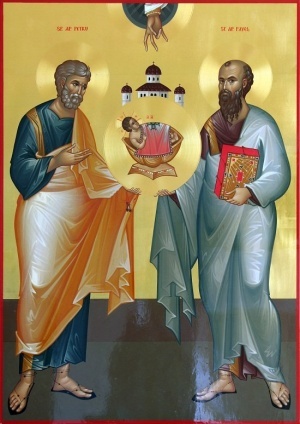 Troparul Sfinților Apostoli Petru și Pavel, glasul al 4-lea:Cei ce sunteți între Apostoli mai întâi pe scaun șezători și lumii învățători, Stăpânului tuturor rugați-vă, pace lumii să dăruiască și sufletelor noastre mare milă.Slavă Tatălui și Fiului și Sfântului DuhCondacul, glasul al 2-lea:Pe propovăduitorii cei tari și de Dumnezeu vestitori, căpeteniile ucenicilor Tăi, Doamne, i-ai primit întru desfătarea bunătăților Tale și în odihnă; că chinurile acelora și moartea ai primit, mai vârtos decât toată roada, Unule, Cel ce știi cele din inimă.Și acum și pururea și în vecii vecilor. Amin.Pentru rugăciunile tuturor Sfinților, Doamne, și ale Născătoarei de Dumnezeu, pacea Ta dă-ne-o, nouă și ne miluiește pe noi, ca un îndurat.Pomenirea Sfinţilor Părinţi Alexandru, Ioan şi Pavel, Patriarhii Constantinopolului
(30 august)Sfântul Alexandru a fost protopop şi horepiscop pe vremea Sfântului Mitrofan, întâiul Patriarh al Constantinopolului, fiind înfrumuseţat cu toate faptele bune. Când s-a adunat în Niceea întâiul Sinod a toată lumea, al Sfinţilor Părinţi, Patriarhul Mitrofan, neputând să se ducă la acel sobor, din pricina bătrâneților şi slăbiciunii trupeşti, a trimis pe acest Alexandru, apărător al dreptei credinţe. El, șezând în sobor în locul patriarhului său, s-a luptat mult pentru dreapta credinţă împotriva răucredinciosului Arie. După săvârșirea Sinodului, Alexandru întorcându-se din Niceea în Constantinopol, îngerul Domnului s-a arătat fericitului Mitrofan, spunându-i că i se apropie sfârșitul şi poruncindu-i să-l lase după sine ca patriarh pe Alexandru, zicând: “După zece zile îţi vei lua cununa de la Dumnezeu, iar scaunul bisericesc să-l ia, în locul tău, Alexandru, slujitorul tău”.Deci, a venit şi dreptcredinciosul împărat, marele Constantin, împreună cu alţi părinţi, ca să cerceteze pe Sfântul Patriarh Mitrofan care era bolnav şi zăcea pe patul morţii. Când l-a întrebat pe cine îl va binecuvânta să primească scaunul patriarhiei după mutarea sa, Sfântul Mitrofan a răspuns: “Domnul mi-a descoperit că după mine va lua scaunul patriarhiei Alexandru, împreună slujitorul meu, cel vrednic de adevărata alegere şi de darul Duhului Sfânt”. Aşa s-a şi întâmplat.Ducându-se Sfântul Mitrofan la Domnul, a fost pus ca patriarh al Constantinopolului, Alexandru. El a păstorit bine turma cea cuvântătoare a lui Hristos şi gonea lupii eretici şi elini; pentru că nu numai cu arienii avea mare luptă, dar şi cu filosofii. Unii din aceşti filosofi, îndrăznind, se apropiau de împărat şi îl certau, că a lepădat credinţa cea veche părintească, a lepădat legile romane şi greceşti şi a primit o credinţă şi o lege nouă, care va fi, nu spre întărire, ci spre risipirea împărăţiei. Ei rugau pe împărat să le poruncească să întrebe de credinţă pe Alexandru, episcopul lui; deci, împăratul a poruncit să se facă întrebare. Alexandru, arhiereul lui Dumnezeu, deşi era neînvăţat în filosofia elinească, însă, fiind plin de Duhul Sfânt, nu s-a lepădat de întrebare.Ducându-se mulţi filosofi şi voind toţi să se întrebe cu episcopul creştinesc, arhiereul i-a rugat să aleagă pe unul din ei mai înţelept şi cuvântător şi să-l pună înaintea sa la întrebare, iar ceilalţi să asculte toţi. Sfântul le zicea: “Altminteri nu voi putea eu, un singur om, să vă dovedesc la toţi, când veţi striga şi vă veţi gâlcevi; de aceea voi, filosofii, să alegeţi pe care îl ştiţi că este mai înţelept”. Deci, ei au ales unul şi l-au pus înaintea arhiereului, iar ei singuri s-au gătit la ascultare cu luare aminte.Începând, Preasfinţitul Patriarh Alexandru a zis către filosof: “În numele Domnului meu Iisus Hristos, îţi poruncesc să taci!” Şi îndată i s-a legat limba filosofului şi a rămas mut, neputând zice nimic.Văzând aceasta, adunarea filosofilor s-a înfricoşat şi s-a ruşinat. Deci, unii din ei au fugit de ruşine, iar alţii au crezut în Hristos. Filosoful cel amuţit, văzând prin ameninţare rătăcirea sa, iar credinţa creştinească arătându-i-se a fi dreaptă, a căzut la picioarele arhiereului şi i s-a dezlegat limba din amuţire, şi cu mare glas a început a slăvi pe Hristos şi s-a botezat împreună cu ceilalţi prieteni ai săi. Atunci s-a făcut bucurie împăratului şi tuturor credincioşilor, încât Dumnezeu, Care a dăruit atâta putere minunată plăcutului său, se preamărea de toţi.După aceea, Sfântul Alexandru a omorât cu rugăciunea şi pe răucredinciosul Arie, pentru că, trecând câțiva ani de la Sinodul cel dintâi a toată lumea şi fiind chemat la Constantinopol acel eretic, a amăgit cu vicleşug pe dreptcredinciosul împărat Constantin, când l-a întrebat de crede astfel, precum Sfinţii Părinţi au întărit în Sinodul din Niceea. Iar el, având în sân hârtia ereticeştii sale credinţe, lovea cu dreapta pieptul, zicând: “Aşa cred”. Ca şi cum învoindu-se cu credinţa cea întărită în Niceea, iar cu gândul zicea: “Aşa cred, precum am scris cu mâna mea, şi cum am în sânul meu”. Jurându-se înaintea împăratului că aşa crede, şi împăratul neştiind un vicleşug ca acela, a crezut cuvintele lui cele meşteşugite; deci, l-a trimis la Preasfinţitul Alexandru, poruncindu-i să primească pe Arie întru împărtăşirea bisericească, ca pe un dreptcredincios.Ziua de Duminică a fost rânduită ca să intre Arie în biserică spre împărtăşire. Sfântul Alexandru se lepăda a-l primi pe el, ca pe un începător de eresuri. Fiind sâmbătă spre Duminică, în acea noapte arhiereul lui Dumnezeu, Alexandru s-a aruncat la rugăciune înaintea sfântului prestol şi cu lacrimi se ruga lui Dumnezeu ca îndată să-i ia sufletul din trup, ca să nu vadă ziua aceea, în care Arie avea să se apropie şi să ia împărtăşirea cu Sfintele Taine. Dar Dumnezeu, milostivindu-se spre Biserica Sa, a hotărât să piardă pe Arie de pe pământul celor vii.Sfântul rugându-se astfel lui Dumnezeu, după ce s-a făcut ziuă, s-a apropiat ceasul sfintei slujbe. El a văzut pe Arie că venea din palatul împărătesc la biserică cu multă mândrie, înconjurat de boierii împărăteşti, care erau de eresul lui şi de o mulţime de oameni înarmaţi. Apropiindu-se de locul ce se numea “Târgul lui Constantin”, unde era un stâlp de marmură, care avea pe sine coroana împărătească, a căzut frică asupra lui de conştiinţa ce-l mustra pe el şi de frică i-a venit nevoia cea trupească; deci, îşi căuta loc ascuns. Din întâmplare a aflat o privată a poporului, în care, intrând el, a fost lovit cu o durere cumplită la cele dinăuntru şi a crăpat în două ca şi Iuda, iar maţele lui au ieşit prin şezut. Astfel a pierit cu ticăloşie, lepădându-și sufletul cu amar!Văzând cei ce-l aşteptau afară că nu mai iese, au intrat la el şi l-au găsit mort în privată, zăcând în sânge. Atunci îndată s-a înştiinţat toată cetatea de cumplita moarte neaşteptată a ereticului Arie. Deci, ereticii s-au ruşinat, iar dreptcredincioşii s-au bucurat, că Hristos, adevăratul Dumnezeu, este biruitorul vrăjmaşului şi hulitorului. Preasfinţitul Patriarh Alexandru, auzind de aceasta, a dat mulţumire lui Dumnezeu, Cel ce S-a milostivit spre Biserica Sa şi a scăpat-o de acel lup cumplit. Dreptcredinciosul împărat Constantin cel Mare, auzind de moartea lui Arie, s-a întărit mai mult în dreapta credinţă, şi dogmele Sinodului din Niceea le-a ţinut până la sfârșitul său.Astfel a fost primită înaintea lui Dumnezeu rugăciunea cea dreaptă a lui Alexandru, marele arhiereu al lui Hristos, care, ca şi cu o armă ascuţită, a omorât pe vrăjmaşul Domnului. Deci, a făcut prăznuirea bisericii celei dreptcredincioase. După aceea şi Sfântul Grigorie Cuvântătorul lui Dumnezeu, în cuvântul său către constantinopolitani, îl pomeneşte, grăind cu laude: “Adevăr vă zic vouă, deoarece sunteți ucenici ai preaalesului Alexandru, ai marelui ierarh şi propovăduitor al Preasfintei Treimi, care, cu cuvântul şi cu lucrul a gonit rătăcirea ereticească. Aduceţi-vă aminte de rugăciunile lui cele la fel cu ale Apostolilor, prin care a pierdut pe începătorul şi povăţuitorul necurăţeniei, în locul la care vrednică era limba necurată, ca prin necinste să se izbândească şi prin moartea cea necinstită, care cu dreptate l-a ajuns, ca să se mustre veşnic vătămarea cea purtătoare de moarte ereticească, care a pierdut multe suflete”.Acestea le-a grăit Sfântul Grigorie spre lauda Sfântului Alexandru şi spre defăimarea răucredinciosului Arie, aducând aminte de moartea cea necinstită a lui Arie, care s-a întâmplat la acel loc necurat, prin rugăciunea Sfântului Alexandru. Căci, precum el a ocărât pe Fiul lui Dumnezeu, hulind dumnezeirea Lui cea întocmai puternică cu a Tatălui şi de-a pururea fiitoare, tot aşa ocară a luat prin moartea cea necinstită, izbândindu-se ocara prin ocară.Sfântul Alexandru, păstorind Biserica lui Hristos ani îndestulaţi, a ajuns la adânci bătrâneți; iar când a fost aproape de sfârșit, oile cele cuvântătoare au înconjurat patul păstorului lor şi-l între-bau: “Părinte, cui ne laşi pe noi, fiii tăi? Pe cine vei pune în locul tău, care, mergând pe urmele tale, ar putea să îndrepte bine Biserica?” Iar el, arătând spre cei doi bărbaţi cinstiţi, spre preotul Pavel şi spre diaconul Macedonie, a zis: “De voiţi să aveţi păstor învăţător şi strălucit prin fapte bune, alegeţi-l pe Pavel; iar de voiţi să-l aveţi numai frumos la faţă şi cu podoaba din afară cinstit, atunci alegeţi-vă pe Macedonie!” Acestea zicându-le, Preasfinţitul Patriarh Alexandru şi-a dat sufletul, având de la naşterea sa nouăzeci şi opt de ani.După dânsul a luat scaunul patriarhal Sfântul Pavel, întâiul patriarh al Constantinopolului cu acest nume, a cărui pomenire se cinsteşte la 6 noiembrie. Sfântul Ioan care se numea Capadoc - căci era cu neamul din Capadocia -, a luat scaunul Patriarhiei Constantinopolului după Timotei cel răucredincios şi la sfârșitul împărăţiei lui Atanasie ereticul. El a fost ales la acea înaltă dregătorie fără să vrea, şi ridicat de poporul cel dreptcredincios mai mult decât cu puterea împărătească; dar nu a avut pace de la răucredinciosul împărat până la sfârșitul lui, fiind urât şi gonit de dânsul.Aceasta i se făcea, fiindcă împăratul acela ţinea de eresul lui Sevir, mincinosul patriarh al Antiohiei, şi potrivnicul Sinodului a toată lumea din Calcedon al Sfinţilor Părinţi. Ereticul Sevir, urmând lui Dioscor şi lui Eutihie, care au fost goniţi de la Sinod şi daţi anatemei, zicea că o fire este în persoana lui Hristos, cuvântul şi trupul s-ar fi amestecat prin întrupare într-o fire, iar nu după cum ne-au învăţat Sfinţii Părinţi să credem, că în persoana lui Hristos sunt două firi, precum cântă şi Biserica; Dumnezeu fiind din fire şi cu firea făcându-se om pentru noi, nu în două feţe fiind despărţit, ci în două firi neamestecate fiind cunoscut. Acelaşi răucredincios şi potrivnic al credinţei celei drepte, bârfea cum că dumnezeirea Sfintei Treimi ar fi pătimit pe cruce împreună cu omenirea lui Hristos, şi pentru aceea îndrăznea de adăuga la cântarea: Sfinte Dumnezeule, Sfinte tare, Sfinte fără de moarte, şi “Cel ce Te-ai răstignit pentru noi”, mântuiește-ne pe noi.De la acel ticălos Sevir a ieşit erezia achefaliţilor, adică a celor fără de cap, numindu-se astfel pentru că n-au voit să fie sub episcopii dreptcredincioşi, care stăpâneau bisericile, după cum capul stăpânește celelalte mădulare, ci fiecare singur se făcea începător şi învăţător, după mintea cea nebună a capului lor. Murind episcopii cei răucredincioşi şi preoţii lor, la dânșii nu mai era rânduiala botezului după obiceiul bisericesc, nici a dumnezeieştii Liturghii, împărtăşindu-se din agneţul cel de multă vreme pregătit şi păzit, al Trupului lui Hristos. Deci, adunându-se în ziua Sfintelor Paşti şi zdrobind acel agneţ în părţi mici, atunci fiecare îşi alegea orice fel de credinţă nedreaptă voia, şi, luând învăţăturii socotinţa cea adevărată, învăţau pe alţii după mintea lor deşartă. Deci multe alte eresuri au răsărit de la dânșii, potrivnic unul altuia.Despre acestea, Nichifor Calist, istoricul bisericesc grec, scria în cartea 18, cap. 45: “Din nişte eretici ca aceia era şi răucredinciosul împărat Atanasie, care a tulburat mult Biserica lui Dumnezeu, izgonind din scaunele lor pe ortodocşii arhierei. Şi pe Sfântul Ioan, pus din nou patriarh al Constantinopolului, voia să-l izgonească; dar l-a ajuns pe el judecata lui Dumnezeu, că moartea i-a tăiat viaţa lui”. Dar, nu este cu necuviinţă a pomeni aici de moartea acelui rău împărat, care a fost astfel: Cu puţine zile înainte de pieirea sa, a văzut în vis un om înfricoşat, șezând pe scaun înalt şi întru slavă ca un judecător, şi mulţi stând înaintea lui. Judecătorul acela avea în mâinile sale o carte, pe care, deschizând-o, a găsit scris numele împăratului Anastasie, pe care arătându-l împăratului, a zis: “Eu voiam să te las să trăieşti mai mult; dar pentru necredinţa ta voi şterge din viaţa ta paisprezece ani”.Aceasta zicând-o, a şters pe cel scris în carte, iar împăratul, cuprinzându-se de frică mare, s-a deşteptat din somn tremurând şi, chemând pe unul din cei mai credincioşi sfetnici ai săi, anume Amantie, care era de un gând cu dânsul în toate eresurile şi răutăţile, i-a spus lui cu mâhnire vedenia visului. Amantie, auzind aceasta şi înspăimântându-se, a zis: “În noaptea aceasta am văzut şi eu o vedenie înfricoşată: mi se părea că stau în faţa împărăteştii tale feţe, ca şi cum aş sluji, şi iată o scroafă mare, alergând, m-a apucat de haină de deasupra şi m-a trântit la pământ”. Nişte visuri înfricoşate ca acestea spunându-și unul altuia, s-au înspăimântat şi au chemat pe un vrăjitor, anume Proclu. Ei i-au spus lui visele lor ca să le tâlcuiască; iar acel vrăjitor le-a spus lor că degrab vor muri. Deci, nu după multe zile un tunet cu fulgere grozave a lovit în palatele împărăteşti şi a ucis pe împărat, şi astfel a pierit acel rău împărat.După moartea lui Anastasie, a fost ales la împărăţie Iustin, bărbat dreptcredincios şi bun. Iar Amantie şi ceilalţi oameni răi ca dânsul, ajutători răutăţii lui Anastasie şi prigonitori ai Bisericii, cu dreaptă judecată au fost daţi la moarte. Astfel s-a împlinit lui Anastasie şi lui Amantie vedenia viselor lor. După pieirea acelor vrăjmaşi ai Bisericii, a luat pace şi Biserica lui Hristos şi păstorii ei. Atunci şi Preasfinţitul Patriarh Ioan, cu dreptcredinciosul împărat Iustin, cel din nou ales, şi cu tot poporul cel dreptcredincios, bucurându-se pentru eliberarea Sfintei Biserici de sub jugul tiraniei, au cântat în biserică cântări de mulţumire şi prăznuire, şi degrabă chemând pe cei mai de aproape episcopi, patruzeci la număr, şi alcătuind un sinod local, au dat anatemei pe Sevir, mincinosul patriarh al Antiohiei, şi pe toţi cei de un gând cu dânsul. Iar Sinodul al patrulea a toată lumea din Calcedon, l-au întărit şi l-au preamărit. El a petrecut celelalte zile ale vieţii sale întru liniştea Bisericii, binepăstorind turma cea încredinţată lui şi plăcând lui Dumnezeu. Deci, petrecând pe scaun trei ani, s-a dus către Domnul.Sfântul Pavel care se cinsteşte acum, al patrulea patriarh al Constantinopolului cu acest nume, era de neam din Cipru. El a luat scaunul după Nichita, ereticul luptător de icoane, în împărăţia lui Leon, fiul lui Copronim.Despre acest sfânt se scrie astfel în viaţa lui Tarasie: “Pavel era bărbat îmbunătăţit şi dreptcredincios, dar fricos; căci, văzând marea chinuire pentru sfintele icoane, care se făcea de răucredinciosul împărat multora din cei dreptcredincioşi, îşi tăinuia dreapta sa credinţă şi fără voie se împărtăşea cu ereticii. După moartea acelui dreptcredincios împărat, a voit să preamărească dreapta închinăciune a sfintelor icoane, dar n-a putut, de vreme ce nu avea ajutor deloc. Deci, lupta împotriva sfintelor icoane se întărise foarte mult în toată cetatea şi în părţile dimprejur, pentru aceasta el era foarte mâhnit. Văzând că nimic nu sporeşte, a gândit să lase scaunul patriarhiei, pe care nu a petrecut mai mult de patru ani. Deci, îmbolnăvindu-se, s-a dus în taină din casa patriarhiei la mânăstirea Sfântului Flor şi a luat acolo sfânta schimă. Degrabă s-a auzit pretutindeni de aceasta şi toţi erau în mare mirare. Asemenea şi împărăteasa Irina s-a mâhnit că patriarhul a făcut aceasta, nespunând nimănui. Ea a mers la dânsul cu fiul său, împăratul Constantin, şi l-a întrebat: “O, părinte, de ce ai făcut aceasta? Şi pentru ce pricină?”El a răspuns: “Boala mea şi aşteptarea cea degrabă a morţii m-au adus pe mine în acest sfânt chip al schimei. Dar mai vârtos m-a silit pe mine să las scaunul Patriarhiei, tulburarea bisericească, de vreme ce Biserica este bântuită de eresul luptătorilor de icoane şi de reaua socoteală cea prelungită, am primit rană nevindecată multă vreme. Eu, ticălosul, de trei ori acum, cu mâna mea şi cu scrierea m-am învoit la acea ereticie; căci nici nu mi se putea mie să scap de lanţurile relei credinţe, ci s-a întâmplat şi cu limba şi cu mâna de m-am legat într-însele, de care lucru mă căiesc acum foarte mult. Iar ceea ce îmi răneşte sufletul cu mai multă şi nemăsurată mâhnire este aceasta: Văd în toate părţile pământului, care este sub mâna voastră, că pravila credinţei păzindu-se nemişcat şi petrecând şi veselindu-se în credincioasa învăţătură, se înstrăinează de Biserica noastră şi pe noi ne gonesc de la sine, ca de la turma lui Hristos, ca pe nişte oi străine.De aceea mă lepăd a fi păstorul adunării ereticeşti şi am voit ca mai bine să petrec în mormânt, decât să fiu supus anatemei date de sfintele patru scaune apostoleşti. Dar, de vreme ce Dumnezeu a dat puterea sceptrului în mâinile voastre, ca să aveţi împărătească grijă de turma creştinească de sub cer, de aceea să nu treceţi cu vederea necazurile Bisericii voastre, nici să n-o lăsaţi pe ea să petreacă mai mult în mâhnirea cea nemângâiată, ci sârguiți-vă ca Biserica iarăşi să-şi primească vechea şi buna sa podoabă. Nu lăsaţi mai mult eresul cel urât, care a ieşit ca un porc din pădure, să pustiască şi să piardă via lui Hristos în vremea credincioasei voastre împărăţii, şi s-o spurce pe ea cu socoteala cea necredincioasă. Aveţi lucrător iscusit, care poate să lucreze strugurele adevăratei mărturisiri, pe care storcându-l în dumnezeiescul teasc al Bisericii adevărate, va umple paharul de înţelepciune şi va găti credinciosului popor băutura dreptei înţelegeri”.Apoi l-au întrebat pe el: “Despre cine grăieşti aceasta, părinte?” El a răspuns: “Pentru Tarasie, care este mai întâi în sfaturile voastre cele împărăteşti. El este puternic, cu toiagul înţelegerii să gonească mincinoasele cuvinte cele ereticeşti, să păstorească bine turma cea cuvântătoare a lui Hristos şi s-o adune în ograda dreptei credinţe”. Dreptcredincioasa împărăteasă Irina şi fiul ei, împăratul Constantin, auzind nişte cuvinte ca acelea de la patriarhul Pavel, s-au dus mâhniți. Iar Pavel a zis către nişte senatori care rămăseseră la dânsul: “O, n-aş fi şezut eu niciodată pe acel scaun când Biserica era tulburată de chinuitori şi blestemată de cele patru scaune patriarhale. De nu se va aduna al şaptelea sobor a toată lumea şi de nu se va ridica eresul luptării de icoane, nu vă veţi putea mântui”. Senatorii au zis: “Dar pentru ce tu în vremea patriarhiei tale ai iscălit pentru lupta împotriva icoanelor?” Pavel a răspuns: “De aceea acum am luat pocăinţă, de vreme ce atunci m-am iscălit; deci, mă tem să nu fiu pedepsit de Dumnezeu că am tăcut de frică şi nu v-am spus vouă adevărul. Însă acum mă căiesc şi vă zic că nu vă este vouă nădejde de mântuire, de veţi petrece în eresul acela”.După puţine zile, patriarhul Pavel a adormit cu pace. De atunci popoarele din Constantinopol au început a vorbi cu libertate şi fără de temere şi a se întreba cu ereticii despre sfintele icoane, de care, din vremea lui Leon Isaurul până atunci, nu era cu putinţă cuiva să deschidă gura spre apărarea sfintelor icoane. Acestea ştiindu-le despre cei trei arhierei care se cinstesc acum: Alexandru, Ioan şi Pavel, slăvim pe Dumnezeu în Treime, pe Tatăl, pe Fiul şi pe Sfântul Duh. Amin.Troparul, glasul al 4-lea:Dumnezeul părinților noștri, care faci pururi cu noi după blândețile Tale, nu depărta mila Ta de la noi, ci pentru rugăciunile lor, în pace ocârmuiește viața noastră.Slavă Tatălui și Fiului și Sfântului DuhCondacul, glasul al 4-lea:Cu turma ta, ca cel ce m-am izbăvit de cei răucredincioși, aduc semne de biruință și de mulțumire, ție nebiruitului viteaz ierarhe. Pentru că ai omorât pe Arie cel nebun, și ai amuțit pe filozoful cel semeț. Pentru aceea grăiesc către tine: Bucură-te, Părinte, de trei ori fericite.  Și acum și pururea și în vecii vecilor. Amin.Pentru rugăciunile tuturor Sfinților, Doamne, și ale Născătoarei de Dumnezeu, pacea Ta dă-ne-o, nouă și ne miluiește pe noi, ca un îndurat.Pătimirea Sfinţilor Mucenici Pavel, Iuliana şi cei împreună cu dânșii
(4 martie)
(După Metafrast)Aurelian împăratul (270-275) dăduse poruncă în toată lumea contra creştinilor, ca toţi să aducă jertfă zeilor; iar cei care s-ar împotrivi, să fie lipsiţi de viaţa aceasta prin munci cumplite. Deci, chiar el trecând prin Asiria, a venit în Fenicia şi a intrat în cetatea Ptolemaida, ca pe toţi creştinii să-i silească la jertfa idolească.Într-acea vreme, fericitul Pavel cu sora sa Iuliana, văzând pe împăratul intrând în cetate, şi-a însemnat faţa cu semnul crucii, grăind către Iuliana: “Îndrăzneşte, sora mea, şi nu te teme, căci îţi zic ţie că mare ispită vine asupra creştinilor”.Împăratul Aurelian, văzând pe Pavel făcându-și cruce, a poruncit să-l răpească şi să-l ţină în legături până dimineaţa. Iar a doua zi, punându-și scaunul său la loc de privelişte, înaintea a tot poporul şi șezând la judecată, a pus înainte la întrebare pe fericitul Pavel şi i-a zis: “Ticălosule, pentru ce ieri ai îndrăznit a face pe faţa ta semnul cel creştinesc, când m-ai văzut intrând în cetate? Au doar n-ai auzit poruncile noastre împărăteşti, care sunt date împotriva creştinilor?”Fericitul Pavel a răspuns: “Am auzit porunca ta, dar nimeni nu poate să aducă asupra noastră, a creştinilor, atâta frică, încât să fim nevoiţi a ne lepăda de adevăratul Dumnezeu şi să nu mărturisim pe Hristos, Fiul lui Dumnezeu. Pentru că muncile aduse de tine asupra noastră sunt de scurtă vreme, nici nu pot să înfricoşeze şi să vatăme pe cei ce se tem de Dumnezeu; iar muncile cele de la Dumnezeu sunt veşnice, ca şi slava pe care o dăruieşte Dumnezeu neamului creştinesc. Deci cine este atât de nebun, ca, părăsind pe Dumnezeul cel viu, să voiască a se închina idolilor celor surzi şi muţi? Când Însuşi Mântuitorul nostru Iisus Hristos grăieşte în Evanghelie: Tot cela ce se va lepăda de Mine înaintea oamenilor, mă voi lepăda şi Eu de el înaintea Părintelui Meu, Cel ce este în cer.Aurelian a zis: “Vezi cât ţi-am răbdat ţie? Apropie-te acum şi jertfeşte zeilor, ca să nu te pierd cu moarte grea!” Fericitul Pavel a zis: “Eu alt Dumnezeu nu ştiu, ci numai pe Dumnezeul nostru Iisus Hristos, Căruia de la strămoşii mei îi slujesc cu inima curată”. Atunci Aurelian a zis către chinuitori: “Spânzurându-l şi munciţi-l tare pe acesta, până ce va veni Hristos al lui şi-l va scoate din mâinile noastre”.Şi îndată aceia au început să împlinească porunca, spânzurându-l pe lemn. Iar el se ruga lui Dumnezeu cu mare glas, zicând: “Doamne Iisuse Hristoase, Fiule al adevăratului Dumnezeu şi Tatăl, a Cărui naştere nimeni nu poate să o înţeleagă, nici îngerii, nici arhanghelii, nici domniile, nici începătoriile, nici stăpâniile, nici puterile, nici heruvimii, nici serafimii, fără numai Însuşi Tatăl, ajută-mi mie smeritului şi lepădatului robul Tău, şi scoate-mă din mâinile lui Aurelian”.Domnul nostru Iisus Hristos îndată i-a uşurat acele munci, încât nici nu simţea dureri în rănile ce i se puneau asupră-i. Iar mireasa lui Hristos, Iuliana, văzând pe fratele său muncit, a alergat la judecător, strigând cu mare glas: “Tiranule Aurelian, de ce munceşti aşa de cumplit pe fratele meu, fără vină?”Iar Aurelian a zis către slugi: “Descoperiţi degrabă capul acestei femei şi s-o bateţi tare peste faţă, ca să nu mai grăiască faţă de noi cu aşa îndrăzneală; iar pe acel necurat om să-l munciţi mai cumplit, deoarece zice că Hristos este apărător şi ajutător al său”.Fericita Iuliana cu bărbăţie a zis: “Mă mir că, fiind împărat, te înnebuneşti şi nu înţelegi puterea lui Hristos, prin care se uşurează muncile celor ce-L cheamă cu adevărat”. Iar Aurelian a zis către cei ce stăteau împrejurul lui: “Femeia aceasta, văzându-mă vorbind cu blândețe, mai mult se sălbăticeşte”. Apoi iarăşi, uitându-se cu mânie spre dânsa, a zis: “Apropie-te de zei şi te închină lor, că nu vei scăpa din mâinile mele”.Sfânta Iuliana a răspuns: “Eu de muncile tale nu mă tem, nici nu am grijă de certările tale, că în ceruri este Dumnezeu, Care poate să ne izbăvească din mâinile tale cele păgâne; deci câte munci ai, pune-le asupră-mi, ca dintru acele singure să cunoşti că Domnul meu Iisus Hristos este cu mine”.Aurelian a zis: “Văd frumuseţea ta şi de aceea te cruţ, nevrând să te pierd. Te rog, pleacă-te şi jertfeşte zeilor, ca să pot să te iau pe tine femeie după lege, şi, împreună cu mine, vei împărăţi în toată vremea vieţii noastre; iar fratele tău, pentru chinuirea lui, va fi mult răsplătit, căci cu mare cinste şi boierie mai mult decât pe toţi îl voi cinsti”. Iar Sfânta Iuliana, ridicându-și ochii la cer, şi cu semnul crucii însemnându-și faţa sa, cu bucurie a râs. Iar Aurelian a zis: “Pentru ce râzi de blândețea mea?”Sfânta a răspuns: “Nu fac strâmbătate blândeții tale, ci, bucurându-mă, râd, căci Mirele meu ceresc, care voieşte ca toţi oamenii să se mântuiască, şade pe scaunul cel sfânt al Său, pe a Cărui frumuseţe dumnezeiască cu ochii cei sufleteşti o văd. Acela mă învaţă ca nevoinţa cea mucenicească de bună voie s-o primesc; iar pe tine, ca pe un om hulitor, să te trec cu vederea, de vreme ce, deşi eşti împărat, totuşi te închini lemnului şi pietrei”.Acestea auzindu-le Aurelian, s-a pornit spre mânie şi a zis muncitorilor: “Spânzurați pe femeia aceea şi munciţi-o tare, ca să cunoască cum că stă înaintea împăratului”. Începând muncitorii a munci pe Sfânta, Sfântul Pavel, fratele ei, s-a uitat spre dânsa şi i-a zis: “Nu te teme, sora mea, de muncile ce ţi se pun asupra ta de către tiran, nici nu te înspăimânta de îngrozirile lui, căci puţin răbdând aici, ne vom odihni la Împăratul nostru Hristos, în veci”.A zis Aurelian către muncitori: “Munciţi-o şi mai tare şi-i spuneţi să nu fie mândră şi nebună”. Iar Sfânta Iuliana fiind muncită cu nemilostivire şi auzind cuvintele împăratului, iarăşi a zis: “Tiranule Aurelian, ţie ţi se pare că mă munceşti pe mine, dar eu nu simt muncile, cu ajutorul Hristosului meu”. Zis-a Aurelian: “Măcar că minţi şi te faci cum că nu le simţi, dar eu te voi birui muncindu-te mult”. Sfânta a zis: “Nu mă va lăsa Domnul meu Iisus Hristos, nici va voi ca să fiu biruită de tine. Căci Acela este Cel ce-mi ajută acum şi întotdeauna, până la sfârșit, ca puterea şi creştineasca Lui răbdare s-o cunoşti; iar pe tine, va porunci Dumnezeul meu ca să te muncească cu focul cel veşnic şi nestins; şi va cere de la tine sufletele oamenilor, pe care le-ai pierdut cu viclenele tale înşelăciuni”.De aceste cuvinte ale sfintei mai mult mâniindu-se Aurelian, a poruncit să aducă o căldare cu smoală şi, punând foc dedesubt, s-o fiarbă. Fierbând smoala în căldare mult, încât nici nu era cu putinţă cuiva a se apropia, a poruncit să arunce într-însa pe Sfinţii Mucenici Pavel şi Iuliana. Deci, aruncaţi fiind, şi-au ridicat ochii lor la cer şi într-un glas se rugau, zicând: “Doamne, Dumnezeul părinţilor noştri, al lui Avraam, Isaac şi Iacov, Cel ce Te-ai pogorât în cuptorul cel de foc la Sedrah, Mesah şi Avdenago, în ţara Babilonului, nici nu i-ai lăsat pe dânșii să se vatăme de foc; Tu, Stăpâne Iisuse Hristoase, Cel ce eşti lumină neajunsă, taină şi slavă a Tatălui, dreapta Dumnezeului Cel Preaînalt, Cel ce Te-ai întrupat pentru păcatele noastre şi cu oamenii ai vieţuit, vrând să mântuiești sufletele cele înşelate şi stricate, pe care vrăjmaşul diavol cu ticăloşie le-a pogorât până la cel mai de jos tartar şi prăpastie, precum şi ucenicul lui Aurelian acum face; izbăveşte-ne pe noi din aceste dureroase munci”.Astfel rugându-se ei, smoala ce clocotea s-a schimbat în apă rece, încât toţi cei ce erau de faţă se minunau de puterea lui Dumnezeu şi Îl preamăreau; iar Aurelian, îndrăcindu-se de mânie, n-a preamărit pe Dumnezeu, ci i se părea că este meşteşug vrăjitoresc.Apoi a poruncit să scoată pe sfinţi din căldare, în care nici urmă, nici miros de smoală n-a aflat, fără numai apă rece. Atunci le-a zis Aurelian: “Vi se pare că pe oamenii cei ce sunt aici şi privesc la voi i-aţi înşelat, ca să socotească cum că a sosit la voi ajutorul Dumnezeului vostru, iar nu cu meşteşug vrăjitoresc s-a răcit căldarea? Mă jur pe zeii mei că voi face ca să nu vă ajute vrăjitoria voastră şi voi, slăbind de muncile cele grozave şi de arderea focului, veţi jertfi zeilor, chiar nevrând”.La acestea Sfântul Pavel a răspuns: “Nicidecum nu vom lăsa pe Dumnezeul cel viu, Care a făcut cerul şi pământul şi ne-a răpit pe noi din întuneric şi ne izbăveşte din mâinile tale. Niciodată, tiranule Aurelian, nu ne vei putea birui pe noi, ca să ne închinăm idolilor voştri cei fără de glas, fără de suflet şi nesimţitori. Deci, munceşte-ne pe noi cu muncile care ştii şi atunci vei cunoaşte puterea Dumnezeului nostru”.Atunci a poruncit Aurelian ca să aducă două paturi de fier, şi, aducând mulţime de cărbuni de la baia poporului, să le ardă foarte tare şi pe sfinţii mucenici să-i pună pe aceste paturi arse şi cu untură de porc topită să le ungă.Făcându-se aceasta, Aurelian a zis: “Acum am biruit meşteşugul vostru cel vrăjitoresc şi aveţi să cunoaşteţi cine este Aurelian; să vie acum Hristos al vostru şi să vă ajute vouă”. Sfânta Iuliana a răspuns: “Aici cu noi este Hristos al nostru, Care ne ajută şi nu lasă focul să ne vatăme; iar tu nu-L vezi, de vreme ce nu eşti vrednic a-l vedea; însă te sfătuiesc ca, lepădând nebunia ta, să te apropii de Hristos. Căci dacă vei voi să crezi în El, căindu-te, te va primi, căci este iubitor de oameni şi milostiv, iertând cu lesnire păcatele oamenilor; iar de nu te vei întoarce către El, vei fi dat focului celui veşnic”. Şi fiind arşi sfinţii pe paturile acelea, au rămas nevătămaţi de foc.Văzând aceasta, doi din muncitori au strigat: “Nu este alt Dumnezeu afară de Dumnezeul Cel ceresc, Care ajută lui Pavel şi Iulianei”. Iar împăratul, mâniindu-se asupra chinuitorilor acelora, a poruncit să-i ucidă cu sabia pe amândoi ca pe nişte înşelaţi şi ca pe cei ce ar fi luat aur de la creştini, ca să nu muncească cumplit pe mucenici.Apoi, ducându-i la tăiere, îi învăţa Sfântul Pavel, zicând: “Nu vă temeţi, căci nu veţi muri în veci, ci veţi fi părtaşi sfinţilor şi împreună moştenitori ai cereştii Împărăţii”. Iar ei, auzind aceea, au stat şi se rugau, zicând: “Stăpâne, Doamne, Iisuse Hristoase, adevăratul Dumnezeu, pe care Pavel şi Iuliana Te propovăduiesc, fii Tu împreună şi cu noi, căci murim, nefăcând nici un rău”. Ei zicând aceasta, au fost tăiaţi, iar numele lor sunt Cvadrat şi Acachie.După sfârșitul acelora, alţi muncitori au fost puşi ca să ardă pe sfinţi pe paturile cele înfocate şi turnau sare pe foc, ca mai tare să se aprindă. Însă sfinţii nu aveau grijă de chinuire, ci mai vârtos ocărau pe tiranul. Iar el, rușinându-se că nu i-a biruit, a poruncit să-i arunce în temniţă, punându-le nişte lemne grele pe grumazul lor şi obezi la picioare. Apoi cu lanţuri legându-le mâinile, încă şi piroane ascuţite făcute în chipul scaiului celui ascuţit cu ghimpi, care creşte pe câmp, a poruncit să le aştearnă pe sub ei în temniţă, şi să-i pună pe acelea ca să nu aibă cât de mică uşurare în dureri, ci mai mult să se muncească pe piroanele care împungeau coastele lor. Apoi a poruncit să-i păzească cu dinadinsul, ca să nu vină vreun creştin la dânșii şi să le dea mâncare sau băutură.Fiind miezul nopţii şi sfinţii zăcând pe acele piroane ascuţite şi rugându-se, deodată a strălucit o lumină în temniţă şi îngerul Domnului, stând înaintea lor, le-a zis: “Pavele şi Iuliano, slugile Dumnezeului Cel de sus, sculaţi-vă şi preamăriţi pe Dumnezeu”.Acestea zicând îngerul, s-a apropiat şi s-a atins de lanţuri şi de obezile lor şi îndată toate s-au sfărâmat şi au căzut de pe trupurile lor. Atunci rănile lor s-au vindecat şi sfinţii s-au făcut sănătoşi. Şi iată două paturi aşternute s-au văzut şi masă pregătită înaintea lor plină de toate bunătăţile. Îngerul a zis către sfinţi: “Odihniţi-vă pe paturi şi primiţi hrana pe care v-a trimis-o vouă Iisus Hristos”. Iar Sfinţii Mucenici Pavel şi Iuliana, șezând pe paturi şi luând pâine în mâini, şi-au ridicat ochii în sus şi au mulţumit lui Dumnezeu; apoi au mâncat şi au băut cele primite de la Dumnezeu şi s-au întărit.Văzând cei care erau acolo legaţi lumina care strălucise în temniţă şi pe sfinţi dezlegaţi, paturile şi masa dinaintea lor, iar pe dânșii văzându-i mâncând şi veselindu-se, au alergat la dânșii şi se minunau foarte. Apoi se făcură părtaşi de aceeaşi masă care era pregătită cu mână nevăzută şi au preamărit pe Dumnezeu Cel ce a arătat un dar ca acesta robilor Săi şi, crezând în El, s-au făcut creştini.A treia zi împăratul, șezând la judecată, a pus dinainte pe Sfinţii Mucenici Pavel şi Iuliana şi le-a zis: “Oare încă nu v-au învăţat muncile ce vi s-au făcut ca, depărtându-vă de nebunia voastră, să vă apropiaţi de zei şi să le aduceţi jertfă?” Sfântul Pavel a răspuns: “Această nebunie de a nu mă lepăda de Hristos să-mi fie în veci şi tuturor celor ce iubesc pe Dumnezeu. Căci cel nebun al lui Dumnezeu este mai înţelept decât oamenii, iar înţelepciunea lumească este nebunie la Dumnezeu. Cu adevărat aş fi fost nebun, dacă m-aş fi depărtat de Dumnezeul Cel adevărat şi m-aş fi închinat diavolilor voştri”.Aurelian, mâniindu-se, a poruncit să-i spânzure goi pe lemnul cel de muncă şi să le strujească coastele cu unghii de fier. Iar ei, fiind în munci, se rugau lui Dumnezeu, zicând: “Doamne Iisuse Hristoase, Fiule al Dumnezeului Celui viu, Cela ce eşti lumină nestricată creştinilor, arată-ne faţa Ta şi ajută-ne; nu ne lăsa pentru numele Tău cel sfânt!”Astfel rugându-se ei, Mântuitorul le-a uşurat chiar acolo durerile lor, fiind înaintea lor nevăzut, şi sfinţii nu simţeau muncile. Iar unul din chinuitori, anume Stratonic, fiind pus să strujească coastele Sfintei Iuliana, văzând frumuseţea trupului ei, s-a rănit de ea şi, cruțând-o de strujire, îşi oprea mâinile lui.Sfânta, înțelegându-i gândul, cu piciorul stâng l-a împins, zicându-i: “Stratonice, fă porunca tiranului şi nu mă cruţa, căci am pe Împăratul meu, pe Domnul nostru Iisus Hristos, Dumnezeul Cel veşnic ce se îngrijeşte de sufletul meu şi de durerile cele trupeşti mă uşurează”.Stratonic, aruncând unealta de chinuire pe care o avea în mâini, alergă spre judecata împăratului, strigând: “Aureliane, tiranule şi păgânule, pentru ce ai ridicat o muncire nedreaptă ca aceasta asupra creştinilor? Ce rău ţi-au făcut oamenii care slujesc adevăratului Dumnezeu, ca să pătimească chinuri cumplite ca acestea? Au doar pentru aceea că cinstesc pe Hristos, Stăpânul tuturor?”Acestea auzind, împăratul s-a înspăimântat şi a tăcut ca la un ceas. După aceea, a zis: “Au şi tu, Stratonice, te-ai făcut părtaş nebuniei acelora? Au frumuseţea Iulianei te-a amăgit? Sau te-a vânat cu cuvintele ei femeieşti?” Iar Stratonic, ridicându-și ochii la cer, a văzut feţele sfinţilor mucenici celor spânzurați la mucenicie, ca nişte feţe de îngeri ai lui Dumnezeu. Apoi îndată îngrădindu-se cu semnul Crucii, s-a repezit spre necuratul altar idolesc ce era făcut acolo, pe care l-a răsturnat şi l-a călcat cu picioarele, strigând: “Iată şi eu sunt creştin! Fă cu mine ce voieşti, o, tiranule!”Aurelian, mâniindu-se, a poruncit să-i taie capul. După ce îl duseră la locul cel de tăiere, s-a rugat lui Dumnezeu, grăind: “Doamne, Iisuse Hristoase, pe Care Pavel şi Iuliana propovăduindu-Te şi păzindu-se cu dumnezeirea Ta petrec nebiruiţi şi ruşinează pe tiranul, Ţie mă rog, primeşte şi sufletul meu întru împărăţia Ta cerească şi nu mă lepăda pe mine, care, în acest ceas, am mărturisit numele Tău cel Sfânt înaintea tiranului Aurelian”. Aceasta zicând, îi tăiară capul; iar creştinii, luându-i trupul, l-au ascuns.Sfinţii Mucenici Pavel şi Iuliana toată ziua aceea au fost munciţi şi n-au slăbit în chinuri. Deci a zis Aurelian către Sfânta Iuliana: “O, necurată femeie! cum, în munci fiind, ai putut să înşeli pe chinuitor şi morţii lui te-ai făcut pricină?” A răspuns sfânta: “Eu nu l-am înşelat pe el, nici pricinuitoare a morţii lui nu m-am făcut, ci Hristos, Cel ce m-a ales pe mine mireasă Lui, Acela şi pe dânsul l-a chemat la Sine, ca pe un vrednic. Pentru că, de nu ar fi fost vrednic, n-ar fi putut veni la cununa mucenicească niciodată. Ci îl vei vedea întru Împărăţia cerurilor odihnindu-se, iar pe tine muncindu-te în văpaia gheenei. Atunci vei începe a-ţi bate ticălosul tău piept, văzând un om care a fost oarecând sub tine, simplu şi de lepădat, iar dincolo, mai sus de tine, fiind lângă Hristos, încununat cu slava Împărăţiei cerurilor. Atunci te vei umple de jale şi vei striga cerând milă, dar niciodată pe aceea n-o vei câștiga”.După aceasta, Aurelian a poruncit să-i dezlege pe mucenici de la muncire şi să-i arunce în temniţă. Apoi iarăşi, într-aceeaşi seară, scoțându-i din temniţă, a poruncit să-i închidă în feredeul (baie) cel de adunare şi, chemând descântători şi fermecători şi pe cei ce ştiu a fermeca vietăţile, le-a poruncit să le aducă pe toate câte le-ar avea mai cumplite: vipere, aspide şi şerpi cu coarne şi să le închidă pe acelea în feredeu, împreună cu mucenicii.Deci s-a făcut aşa, şi mulţime fără de număr de jivine le-au adunat fermecătorii în feredeul acela la sfinţi şi le-au închis. Dar se târau jivinele acelea pe lângă picioarele sfinţilor mucenici şi nu-i vătămau pe dânșii. Iar sfinţii șezând fără de frică, cântau şi slăveau pe Dumnezeu. Şi au petrecut sfinţii închişi împreună cu jivinele în feredeu trei zile şi trei nopţi, iar în a patra noapte a trimis Aurelian ca să se înştiinţeze, dacă Pavel şi Iuliana sunt mâncați de jivine.Venind trimişii, când s-au apropiat de uşă, au auzit pe sfinţi contând psalmi şi preamărind pe Dumnezeu. Apoi voind să se înştiinţeze mai cu dinadinsul despre ceea ce se face înăuntru, s-au suit pe zidul feredeului şi, printr-o ferestruică pe deasupra uitându-se, au văzut înăuntru lumină strălucind şi pe Sfântul Pavel împreună șezând cu sora sa, Sfânta Iuliana; iar pe îngerul lui Dumnezeu stând lângă dânșii şi nelăsând jivinele să se apropie de sfinţi. Aceasta văzând-o, au alergat şi au spus împăratului Aurelian.Sculându-se dimineaţa, împăratul a şezut la judecată şi a poruncit judecătorilor şi fermecătorilor să-şi ia jivinele din feredeu, iar pe mucenici să-i aducă la judecată. Venind aceia la uşile feredeului, au început a chema la ei jivinele cu meşteşug fermecătoresc, însă jivinele nu-i ascultau. Iar după ce s-au deschis uşile feredeului, îndată toate jivinele alergând asupra vrăjitorilor şi asupra altor oameni care veniseră cu dânșii acolo, i-au muşcat, vătămându-i de moarte şi au fugit la locurile lor.După ce s-au risipit jivinele, au venit trimişi de la tiranul şi luând pe sfinţii mucenici la judecată, i-au adus la dânsul. Iar tiranul, căutând spre dânșii şi zâmbind, le-a zis: “Fericit mi se pare că sunt eu acum, că stau de vorbă cu voi, fiindcă nădăjduiesc a dobândi lucru mare de la voi. Aşa mă jur pe zei că, de-mi veţi spune mie adevărul, multe şi mari daruri veţi lua de la mine şi veţi fi stăpânitori ai împărăţiei mele; dacă îmi veţi spune că este adevărat ceea ce am auzit de la cei ce au privit prin ferestruică la voi în feredeu, cum că stăpânul nostru, zeul Apolon, a venit la voi şi v-a ajutat, apărându-vă de jivine, pe care l-aţi văzut de faţă cu ochii voştri”.A răspuns Sfântul Pavel: “Noi pe Apolon nu-l ştim şi nici nu l-am văzut vreodată; căci suntem din numărul celor ce slujesc adevăratului Dumnezeu, Cel ce a gătit mântuire robilor Săi. Dar sufletul tău va pieri de moarte, căci nu voieşti să cunoşti adevărul şi să vii la pocăinţă. Ci mai ales multa îndărătnicie a tiraniei tale te-a adus să huleşti pe slujitorul lui Dumnezeu cel fără de trup, adică pe îngerul cel sfânt, pe care Domnul nostru Iisus Hristos l-a trimis la noi ca să astupe gurile jivinelor, tu cu hulă îl numeşti Apolon al tău”. Mâniindu-se Aurelian, a poruncit ca să-l bată peste obraz cu vergi de plumb pe Sfântul Pavel, zicându-i: “Nu răspunde astfel cu mândrie şi nebuneşte, când ştii că stai înaintea împăratului”.După bătaia aceea, poruncind tiranul ca pe Sfântul Pavel să-l ducă de la divan, a pus înaintea sa mai aproape pe Sfânta Iuliana şi i-a zis ei: “Stăpână a sufletului meu, Iuliano, mă rog ţie şi te sfătuiesc să nu urmezi nebuniei fratelui tău, că te văd pe tine că eşti fecioară cuminte şi cu mare înţelegere. Drept aceea, ascultă-mă pe mine şi-mi fii mie stăpână şi împărăteasă; căci te voi lua pe tine mie însumi spre însoţire şi voi pune stâlpi de aur ca închipuire asemănării tale, prin toate cetăţile lumii”.Dar sfânta a răspuns: “Nicidecum nu mă înşeli pe mine, Aureliane, tiranule şi păgânule! Nu vei putea vâna cu vicleşugul tău pe roaba Dumnezeului Cel de sus, nici mă vei duce pe mine la moartea cea veşnică. Poate voieşti să mă lipseşti pe mine de slava lui Hristos şi de cereasca Împărăţie? Dar nu vei putea”. Deci a poruncit Aurelian să ducă pe sfânta de la divan şi să aducă iarăşi pe Sfântul Pavel şi i-a zis lui: “Iată, Pavele, sora ta Iuliana s-a făgăduit înaintea noastră să aducă jertfe zeilor; pentru aceasta am s-o iau pe ea de soţie şi va fi stăpână peste toată împărăţia mea. Deci şi tu, încredințându-te, îndeplineşte porunca şi, apropiindu-te, jertfeşte zeilor, ca să-mi fii mie prieten şi te voi cinsti cu cea mai dintâi boierie”.Sfântul Pavel a răspuns: “Cu adevărat ai minţit că sora mea ar fi voit să se depărteze de la Hristos, Mirele său Cel preacurat şi fără de moarte, şi cu tine necuratul şi cu diavolii tăi ar fi voit să se însoţească. Dar nu este lucru de mirare că ai minţit, căci ai tată pe diavolul, care este tată al minciunii, şi de dânsul învățându-te a minţi, aceeaşi o faci pe care şi el o face; şi nu poţi, într-alt chip, pe cineva a-l vâna, decât numai cu minciuna. Dar în zadar te osteneşti, că pe noi nu ne vei putea vâna cu mincinoasa ta amăgire, chiar de ne-ai făgădui împărăţia a toată lumea”.A zis Aurelian: “Până când cu neruşinare ne vei dosădi pe noi bârfitorule şi nebunule? Astfel mă jur pe zei că în toate chinurile de muncă vă voi munci şi nimeni nu vă va scoate din mâinile mele”. Şi a poruncit să aprindă foc şi să aducă paisprezece beţe de fier şi în foc să le pună. Apoi să-i lege dinainte mâinile şi picioarele şi un par de fier să pună printre mâini şi printre picioare şi să-l înfigă în pământ; şi cu beţele cele înfocate să-l bată câte doi ostaşi, schimbându-se. Ostaşii care se schimbau îşi schimbau şi toiegele, luând pe cele arse din foc. Iar pe Sfânta Iuliana a poruncit s-o ducă la desfrânare şi s-o batjocorească. Şi mulţi din popor care erau de faţă, alergau întrecându-se unul pe altul, ca să intre mai întâi la dânsa, că erau ca nişte dobitoace în faţa frumuseţii ei.Dar când era dusă la locul de desfrânare, îndată îngerul Domnului a venit înaintea ei, zicându-i: “Nu te teme, Iuliano, că Domnul tău Iisus Hristos, Căruia îi slujeşti, m-a trimis să te apăr, ca să se preamărească numele cel Sfânt al Lui, în toţi cei ce se tem de Dânsul”. Şi lovea îngerul cu orbire pe acei desfrânați care voiau să îndrăznească spre sfânta, scuturându-i ca pe nişte praf de la picioarele miresei lui Hristos, încât nu se puteau apropia de dânsa. Deci, pipăind pereţii, nu ştiau unde merg.Văzând poporul acel lucru, striga ca şi cu o gură, grăind cu mare glas: “Mare este Dumnezeul lui Pavel şi al Iulianei, Care pretutindeni mântuiește şi acoperă pe cei ce se tem de El”. Iar cei ce erau orbiţi, plecându-și genunchii, strigau către sfânta: “Iuliano, roaba Dumnezeului de sus, am greşit înaintea ta nebuneşte, poftind a îndrăzni spre tine, ci ne iartă ca o slujitoare a Dumnezeului Cel bun şi te roagă pentru noi Hristosului tău, să ne dăruiască vederea”. Sfânta Iuliana, milostivindu-se spre dânșii, a luat puţină apă şi, ridicându-și ochii spre cer, a chemat pe Domnul, grăind: “Dumnezeule adevărat, Iisuse Hristoase, Mântuitorule al tuturor oamenilor, auzi-mă pe mine roaba Ta şi arată acum semnele şi minunile pe care le faci fiilor oamenilor şi dăruieşte acestora vedere, ca să se preamărească numele Tău cel sfânt”.Zicând aceasta, a stropit cu apă pe toţi cei orbiţi şi îndată au văzut; şi căzând la pământ, mulţumeau lui Dumnezeu şi alergând la biserica creştinească, îşi mărturiseau greşelile cu pocăinţă şi s-au făcut creştini, învrednicindu-se de Sfântul Botez.Sfântul Pavel, fiind chinuit de muncitori din porunca împăratului şi bătut fără cruţare cu beţe de fier arse în foc, schimbându-se slugile şi beţele, striga către împăratul, grăind: “Aureliane, tiranule păgân, ce rău am făcut ca să mă munceşti aşa de cumplit şi fără de Dumnezeu; căci cu adevărat Stăpânul meu Iisus Hristos îmi uşurează durerile, iar pe tine te aşteaptă moştenirea veşnicului foc, care este gătită ţie şi diavolului care te-a ridicat asupra noastră”.Aurelian a zis: “Pavele, unde este Iuliana, sora ta? Zici că este fecioară şi iată că acum este batjocorită prin desfrânare. Oare, o mai socoteşti a fi mireasa lui Hristos?” Sfântul răspunse: “Cred Dumnezeului meu, Cel ce-mi uşurează durerile şi mă izbăveşte din izvodirile tale cele viclene, că şi pe sora mea o va apăra şi o va păzi fără de prihană de toată spurcăciunea, fiindcă a trimis din cer pe îngerul Său, s-o păzească”.După un ceas, a grăit iarăşi: “Iată se întoarce sora mea fără de prihană, având curăţia nevătămată şi vine să-mi vadă legăturile şi rănile”. Aceasta o grăia Sfântul, văzând cu ochii prooroceşti toate cele ce se făcuseră cu Sfânta Iuliana, căci tiranul trimisese să aducă pe sfânta de la desfrânare. După ce a adus pe sfânta la judecată, văzând-o Sfântul Pavel, s-a umplut de mare bucurie şi se veselea, luminându-se la faţă. Apoi Aurelian a zis către Sfânta: “Iuliano, s-au săturat desfrânații de frumuseţea ta?”Sfânta a răspuns: “Frumuseţea, cuviinţa şi toată podoaba mea este Hristos al meu, Care a trimis pe îngerul Său şi m-a păzit curată pe mine, smerita roaba Sa; căci am nădăjduit spre El şi slăvesc preasfânt numele Lui, că numai El este Dumnezeu, Care face minuni şi nu este alt Dumnezeu afară de El”. Tiranul a poruncit apoi să-l dezlege pe Pavel.După aceasta, din poruncă împărătească, a fost săpată o groapă adâncă, ca de trei stânjeni, au aprins foc într-însa şi au umplut-o cu lemne; apoi, după ce au ars lemnele desăvârșit şi s-au făcut mulţi cărbuni de foc în groapa aceea, tiranul a poruncit să arunce în ea pe Sfinţii Mucenici Pavel şi Iuliana. Iar ei bucuroşi mergeau spre groapa cea înfocată, binecuvântând pe Dumnezeu. Şi chemând pe Mântuitorul Hristos în ajutorul lor, s-au însemnat cu semnul Crucii şi s-au aruncat în foc. Deci stăteau în foc contând şi lăudând pe Domnul, pentru că îngerul Domnului pogorându-se din cer, a izgonit puterea focului din groapă, aruncând cărbunii afară, iar pe mucenici i-a păzit întregi şi nevătămaţi. Şi stăteau sfinţii în groapă, contând şi grăind: “Bine eşti cuvântat, Dumnezeule, Împăratul veacurilor, că Ţi-ai adus aminte de smerenia noastră şi ai stins văpaia focului, trecând ca un bun greşelile noastre; Tu ne-ai păzit întregi şi sănătoşi pe noi nevrednicii, de mânia tiranului Aurelian”. Şi se auzeau în popor toate cuvintele lor şi mulţi din elini, văzând puterea lui Dumnezeu, s-au umplut de bucurie cu inima şi, lepădându-se de idoli, au crezut în Hristos.Apoi împăratul a poruncit să astupe cu pietre pe sfinţii care erau în groapă; dar îndată s-a făcut tunet înfricoşat şi fulgere, arătându-se un nor de foc vărsându-se pe pământ şi s-a auzit glas din cer, zicând: “Aureliane, te vei duce în focul gheenei, care ţi s-a gătit ţie şi tatălui tău, diavolul”. Atunci s-a înfricoşat Aurelian cu tot poporul elinesc. Apoi tiranul a poruncit să scoată pe sfinţi din groapă şi să-i închidă în temniţă. Iar ei slăveau pe Dumnezeu de toate minunile, pe care le-a făcut pentru dânșii.A şaptea zi, șezând Aurelian la judecată, a poruncit slujitorilor să aducă pe toţi idolii de aur şi de argint pe care îi avea, împodobiţi cu pietre de mare preţ şi a aşternut sub picioarele lor porfira sa împărătească. Apoi, aducând pe Sfinţii Mucenici Pavel şi Iuliana, a zis către dânșii cu mânie: “Apropiaţi-vă şi vă închinaţi zeilor, că nu veţi scăpa din mâinile mele”.Iar Sfântul Pavel cu îndrăzneală a răspuns: “Niciodată, tiranule, nu vom lăsa pe Dumnezeu, Care a făcut cerul şi pământul. Deci nu nădăjdui că ne vei pleca vreodată spre închinarea idolilor”. Aurelian zise: “Vrednicule de cumplită moarte, oare ţi se pare că aceştia sunt idoli? Nu cunoşti puterea care este într-înşii?” Grăit-a Sfântul Pavel: “Acest Zeus, care zici tu că este zeu, a fost om, care învăţase meşteşugul vrăjitoresc şi, fiind mai mult decât toţi oamenii pătimaş şi prea neînfrânat, oricâte femei şi fete le vedea frumoase, vrând să fie cu ele, le înşela în multe feluri cu vrăjile; căci se prefăcea uneori în taur, alteori în chip de pasări, în vulturi şi în lebădă iar alteori în aur şi aşa, amăgind şi prihănind mulţi oameni, se socotea de dânșii ca Dumnezeu şi se cinstea. Şi, ca să nu mai grăiesc pe rând toate ale lui fapte fără de ruşine şi fără de lege, căci ştiu că te mânii auzind, însă nu de mânia ta mă tem, ci, ca să nu se vatăme urechile celor ce aud, voi tăcea celelalte.Dar celălalt care este lângă Zeus şi care se numeşte Apolon, au nu din desfrânare este născut, dintr-o femeie ce se numea Latona, care l-a născut între doi copaci? Şi acela multe fapte urâte a făcut, urmând tatălui său Zeus? Asemenea şi Dionisos, numitul vostru zeu, au doară nu este născut din desfrânare, din Semele, fata lui Kadmos?” Iar Aurelian a zis către sfânt: “Minţi, ticălosule! Au nu din Hera, maica zeilor, este născut Dionisos?” Sfântul Pavel a râs şi a zis: “Au este vreun Dumnezeu născut din femeie şi care a început a fi Dumnezeu, nefiind mai înainte Dumnezeu şi oare are Dumnezeu femeie şi naşte din femeie fii?”Atunci Aurelian a zis: “Necuratule şi bârfitorule, până când cu mincinoase vorbe şi cu dosădiri huleşti şi ocărăşti pe zeii noştri? Au doar Iisus Hristos al vostru, despre Care ziceţi voi că este Dumnezeu ceresc, nu este născut din femeie?” Răspuns-a Sfântul Pavel: “Nu eşti tu vrednic să povesteşti tainele lui Dumnezeu; însă ca să nu se vatăme cu cuvintele tale cei ce stau împrejur, de trebuinţă este a spune pe scurt, despre aceea ce întrebi: La început a făcut Dumnezeu cerul şi pământul şi toate cele de pe dânsele, mările şi toate cele ce sunt într-însele.După aceea a zidit pe om după chip şi asemănare, fiind curat şi fără nici o răutate, drept şi binecredincios şi l-a pus în Raiul cel plin de bunătăţi, făcându-i şi soţie din coasta lui. Iar tatăl vostru, diavolul, nesuferind să vadă pe om într-o fericire ca aceea, a amăgit pe Eva şi printr-însa pe Adam, spre călcarea poruncii lui Dumnezeu. Şi a fost izgonit Adam împreună cu Eva din Rai şi a născut fii şi fete, din care s-a umplut lumea; şi tot neamul omenesc era supus sub moartea păcatului, ce intrase în lume prin călcarea de poruncă. Şi toţi strămoşii noştri cei drepţi se pogorau în iad, ca şi cei nedrepţi; că împărăţise moartea, precum Apostolul lui Hristos grăieşte, de la Adam şi peste cei ce nu greşiseră, după asemănarea călcării de poruncă a lui Adam.De aceea, Tatăl Cel ceresc, Atotputernicul Dumnezeu, milostivindu-Se spre neamul omenesc şi voind a-l ajuta, a trimis pe Fiul Său, ca să ia asupra Sa trup omenesc şi să mântuiască pe Adam şi pe cei ce erau împreună cu dânsul fiind ţinuţi în legăturile iadului. Iar Fiul lui Dumnezeu este Cuvântul Tatălui, Cel mai înainte de toţi vecii născut dintr-Însul. El este înţelepciunea Lui, puterea şi dreapta Lui, pentru a Cărui întrupare, Arhanghelul Gavriil bine a vestit Sfintei Fecioare cea preacurată şi preacinstită, născută din proorocească şi împărătească seminţie, întru al cărei preacurat şi sfinţit pântece Însuşi Dumnezeu, adică Cuvântul Tatălui Cel nevăzut, sălăşluindu-Se, a luat asupra Sa trup, când a zis către dânsa îngerul: Bucură-te cea plină de har, Domnul este cu tine. Şi iarăşi: Duhul Sfânt se va pogorî peste tine şi puterea Celui Preaînalt te va umbri; pentru aceea şi Sfântul care se va naşte din tine, Fiul lui Dumnezeu se va chema.Deci, S-a născut Fiul lui Dumnezeu, Cuvântul Tatălui, din Fecioara cea fără de prihană, cu trup, cu care S-a îmbrăcat ca şi cu o haină, pentru mântuirea oamenilor. Pentru că nimeni nu putea să-L vadă pe Dumnezeul Cel adevărat, aşa precum este El, deoarece Dumnezeu este foc care mistuieşte; nici nu poate omul vieţuind pe pământ, să vadă faţa lui Dumnezeu şi să fie viu. De aceea, întrupându-Se, Dumnezeul nostru, S-a născut şi ca un prunc cu lapte a fost hrănit, desăvârșit fiind cu Dumnezeirea.După aceea a fost prunc tânăr, crescând cu trupul ca om desăvârșit şi împreună a locuit cu oamenii treizeci şi trei de ani, umblând prin cetăţi, prin laturi şi prin sate, bine făcând tuturor şi izbăvind pe cei asupriţi de diavol. Apoi S-a răstignit de voie pe lemnul Crucii, ca să dea mântuire lumii celei pierdute prin înşelăciunea diavolească. Şi, murind cu trupul, S-a pogorât în iad cu sufletul Său cel Sfânt şi a sfărâmat porţile cele de aramă şi a frânt zăvoarele cele de fier. Apoi a scos din întuneric şi din legăturile diavoleşti sufletele sfinţilor şi în părţile cele de sus le-a ridicat, iar a treia zi a înviat din morţi cu trupul Său.După înviere S-a arătat ucenicilor şi la mulţi alţii, care au crezut într-Însul cu adevărat; şi a stat pe pământ, mâncând şi bând cu Apostolii, încă patruzeci de zile. După aceea S-a înălţat la cer şi şade de-a dreapta lui Dumnezeu Tatăl, cu trupul Său. Iar acum diavolul se vaietă de durere, deoarece Hristos Dumnezeu L-a surpat sub picioarele creştinilor, ca să se calce de cei ce intră întru Împărăţia cerului, de care tu eşti străin, căci ai parte de veşnicul foc al gheenei, care este moştenirea tatălui tău, diavolul”.Acestea auzindu-le Aurelian, s-a tulburat la faţă de mânie şi scrâșnind din dinţi, a zis: “Bârfitorule şi necuratule, multe cuvinte mincinoase te-am lăsat pe tine să grăieşti cu îndelungată răbdare. Dar până când te voi lăsa a mă ocărî pe mine şi a huli pe zei? Acum vă grăiesc vouă cuvântul cel mai de pe urmă: de nu jertfiţi zeilor, cu cumplite morţi vă voi pierde”.Iar Sfântul Pavel şi Iuliana cu mare glas au strigat, zicând: “Creştini suntem şi spre Hristos avem nădejde! Zeilor tăi nu ne vom închina şi diavolilor tăi nu vom sluji şi nici de muncile tale nu ne temem. Scorneşte asupra noastră munci câte voieşti, căci credem în Dumnezeu. Iar tu vei fi biruit de Hristos, Cel ce ne întăreşte pe noi şi biruieşte ale tale înrăutăţite şi tirane meşteşugiri”.Atunci Aurelian a poruncit ca pe Sfântul Pavel să-l lege de un lemn şi cu foc aprins să-i ardă faţa. Iar propovăduitorul lui Hristos a strigat: “Nu ocărî pe Împăratul şi Stăpânul a toată lumea şi nu-L huli pe El”. Sfânta Iuliana a strigat şi ea: “Tiranule necurat, ce rău a făcut fratele meu, ca aşa de cumplit să-l munceşti?” Iar Aurelian a poruncit ca tot astfel să lege şi pe Sfânta Iuliana, s-o muncească şi cu foc să-i ardă faţa ei, căreia îi şi zicea: “Femeie, fără de ruşine, ruşinează-te, precum se cuvine femeilor”.Sfânta a răspuns: “Cu adevărat, Aureliane, te voi asculta pe tine, cel ce-mi porunceşti să mă ruşinez, fiind eu femeie. Însă mă ruşinez de Hristos Dumnezeu, Care este viu înaintea ochilor mei şi nu pot a-L lăsa şi a mă închina diavolilor, căci cred cu tărie în Dumnezeul meu”. Aurelian, văzându-se ocărât de sfinţii mucenici, se mânia şi totodată se ruşina şi a poruncit ca tot trupul lor să-l ardă. Iar poporul care privea la chinuirea sfinţilor, striga cu mare glas: “Împărate Aureliane, judeci cu nedreptate şi tot cu nedreptate îi munceşti pe aceia; dacă nu voiesc să aducă jertfe zeilor, dă asupra lor răspuns de moarte”.Atunci Aurelian, temându-se ca să nu se scoale cineva din popor împotrivă, a dat răspuns ca să li se taie capetele, iar trupurile lor să se arunce spre mâncarea câinilor, a fiarelor şi a păsărilor. Astfel au fost duşi sfinţii la moarte, bucurându-se, veselindu-se şi contând cuvintele psalmului: Mântuitu-ne-ai pe noi, Doamne, de cei ce ne supără şi pe cei ce ne urăsc i-ai ruşinat!Fiind scoşi afară din cetate la locul cel de tăiere, Sfântul Pavel a rugat pe gealat, ca mai întâi să taie pe Sfânta Iuliana, căci se temea, ca nu cumva ea să se înfricoşeze văzând tăierea lui. Iar Sfânta Iuliana, însemnându-se cu semnul Crucii, şi-a întins grumazul, veselindu-se, şi i l-au tăiat. Sfântul Pavel, văzând pe sora sa săvârșită prin mucenicie, şi-a ridicat ochii la cer şi a mulţumit lui Dumnezeu. După aceea, îngrădindu-se însuşi cu semnul Crucii, şi-a întins grumazul, şi i l-au tăiat.Deci sfintele lor trupuri zăceau afară din cetate, neîngropate, căci erau puşi ostaşi de împărat să pândească de departe, ca să nu le fure creştinii. Şi veneau la locul acela câini şi nu se atingeau de trupurile mucenicilor. Asemenea şi lupii venind, nu numai că nu se atingeau, dar chiar le străjuiau, șezând lângă ele nedepărtaţi. Apoi şi păsările mâncătoare de trupuri zburau pe deasupra, însă nici una n-a şezut pe ele, ci numai zburau peste ele ca şi cum le-ar fi păzit şi nici muşte nu lăsau să cadă pe ele. Şi aceasta a fost şapte zile şi şapte nopţi.Ostaşii au vestit aceasta lui Aurelian, iar el auzind, a zis: “O, ce farmece de rea credinţă au creştinii, căci nici morţi n-am putut să-i biruim!” Şi a poruncit ostaşilor ca noaptea să se ducă de la strajă, căci nu voia să-i mute ziua, ca să nu fie batjocoriţi de creştini. Făcându-se ziuă, creştinii văzând că ostaşi de strajă nu sunt, mergând, au luat mult chinuitele trupuri ale Sfinţilor Mucenici Pavel şi Iuliana şi le-au îngropat la ei cu cinste, astfel împărăţind Domnul nostru Iisus Hristos.Pentru toate se cuvine Tatălui şi Fiului şi Sfântului Duh, slavă, cinste şi închinare, acum şi pururea şi în vecii vecilor. Amin.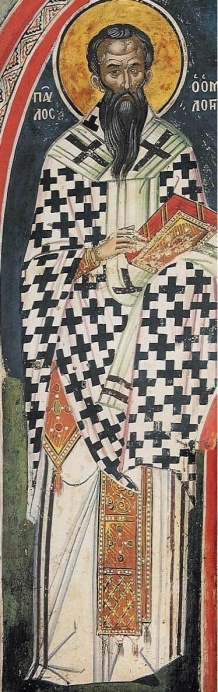 Viaţa celui între sfinţi Părintelui nostru Pavel Mărturisitorul
(6 noiembrie)Când Constantie, fiul marelui Constantin, ţinea sceptrul împărăţiei greceşti, arienii au ridicat prigoană asupra celor binecredincioşi, având ajutor pe împăratul, care era amăgit de acelaşi eres al lor. În acea vreme Biserica lui Hristos era în mare tulburare şi necaz, având puţini stâlpi care o întăreau. Căci Sfântul Atanasie al Alexandriei, apărătorul cel mai mare al Ortodoxiei, era izgonit din scaunul său, iar Sfântul Alexandru, Patriarhul Constantinopolului, îşi schimbase viaţa aceasta vremelnică pe cea veşnică.Când era să moară fericitul Alexandru, oile cele cuvântătoare au înconjurat patul păstorului şi-l întrebau: “Părinte, cui ne laşi pe noi, fiii tăi? Cine ne va fi nouă păstor în locul tău, care să meargă pe urma ta şi să îndrepteze bine Biserica lui Hristos?”Atunci patriarhul Alexandru a pus înaintea lor doi bărbaţi: pe fericitul Pavel, de neam din Tesalonic, care era preot, şi pe Macedonie, diaconul. Apoi a zis către dânșii: “Dacă voiţi să aveţi păstor învăţat, strălucind cu faptele cele bune, alegeţi pe Pavel; iar dacă voiţi numai cu chip frumos şi cinstit cu înfrumuseţările din afară, să alegeţi pe Macedonie”. Acestea zicând către oile sale pururea pomenitul patriarh Alexandru, s-a dus către Domnul.Apoi făcându-se adunare şi sfat pe care din cei doi să-i ridice la scaunul patriarhiei - Pavel sau Macedonie -, era neînţelegere în adunare, adică între cei dreptcredincioşi şi între arieni, care erau mulţi acolo. Dreptcredincioşii voiau pe fericitul Pavel, iar arienii mai mult pe Macedonie. Însă a biruit partea celor dreptcredincioşi şi a fost ales ca patriarh Sfântul Pavel, în Biserica Sfintei Irina.Deci, suindu-se pe scaun, a început a paşte bine turma cea încredinţată lui. Iar împăratul Constantie nu era atunci în Constantinopol, ci în Antiohia, şi se făcuse alegerea fără dânsul; de aceea nu voia pe fericitul Pavel. Iar când s-a întors împăratul din Antiohia la Constantinopol, a început a se mânia asupra sfântului patriarh, că se suise fără voia lui pe scaunul arhieresc. Apoi, fiind îndemnat de arieni, a adunat un sobor nedrept şi a depus din scaunul patriarhal pe Sfântul Pavel, care era nevinovat şi curat cu inima, iar Bisericii lui Hristos de mare folos. Căci şi cu înţelepciunea şi cu viaţa, acest fericit părinte era lumina lumii şi strălucea în Biserică ca o stea de dimineaţă în mijlocul norilor.După detronarea lui, împăratul a pus patriarh pe Evsevie din Nicomidia şi iarăşi s-a dus în Antiohia. Dar Evsevie fiind eretic, a început a tulbura Biserica cu învăţăturile sale cele nedrepte şi a o întuneca cu eresul. Deci se sârguia cu toată puterea să şteargă din mărturisirea de credinţă cuvântul omousion, adică de o fiinţă, ca să nu se citească cuvintele acestea: născut iar nu făcut, Cel de o fiinţă cu Tatăl. Căci răucredinciosul nu mărturisea pe Hristos, Fiul lui Dumnezeu, a fi deopotrivă cu Dumnezeu Părintele.Fericitul Pavel, după detronarea sa, s-a dus la Roma, căci atunci Biserica Romei era în bună credinţă şi papa ţinea credinţa cea dreaptă. Deci, mergând Sfântul Pavel la Roma, a aflat acolo pe marele Atanasie şi pe alţi episcopi, care erau izgoniţi de Evsevie şi a rămas împreună cu dânșii. Dar Evsevie, voind ca nici Roma să nu dea pace lui Atanasie şi lui Pavel, a scris papei Iuliu al Romei; iar acesta, luând scrisoarea de la Evsevie, a cunoscut în ea mincinoasa clevetire a slujitorilor celor nevinovaţi ai lui Dumnezeu. Apoi a sfătuit pe Atanasie, pe Pavel şi pe ceilalţi episcopi, să se ducă la scaunele lor. După aceea a scris către episcopii Răsăritului să-i primească cu dragoste şi să nu-i împiedice a-şi lua scaunele.Episcopii, plecând din Roma, au mers fiecare la Biserica sa şi au trimis celor ce-i scoseseră pe dânșii, scrisorile pe care le aduseseră de la papa. Iar aceia primindu-le, iarăşi se nevoiau să acopere dreptatea cu minciuna şi au gândit să adune sobor în Antiohia; iar lui Papa Iuliu se sârguiau a-i răspunde prin scrisoare. Însă Evsevie n-a reuşit aceasta, căci a murit cu puţină vreme mai înainte. Iar poporul cel dreptcredincios care era în Constantinopol, primind pe Pavel cu bucurie, l-a dus în biserică. Însă cei ce erau de credinţa cea rea a lui Arie, văzând că după moartea episcopului lor, Evsevie, cei binecredincioşi iarăşi au ridicat pe fericitul Pavel la scaunul arhiepiscopiei, s-au adunat în altă biserică şi şi-au ales episcop pe rău credinciosul Macedonie. Şi era atunci tulburare mare în cetate, încât mulţi au murit în războaie şi în certurile ce se făceau. Apoi a ajuns aceasta şi la urechile împăratului Constantie, când era în Antiohia.Trimițând el pe voievodul Ermoghen în părţile Traciei, i-a poruncit să izgonească pe Pavel din Biserică. Şi, venind Ermoghen în Constantinopol, a tulburat toată cetatea, silind pe popor să izgonească pe Sfântul Patriarh Pavel. În această mare tulburare, poporul se împotrivea lui Ermoghen, voievodul. Dar el a vrut ca, cu puterea mâinilor ostăşeşti să izgonească pe Pavel. Atunci, mulţimea poporului cu mare mânie pornindu-se asupra lui, i-a ars casa cu foc, iar pe dânsul l-au ucis.Auzind împăratul Constantie despre uciderea voievodului Ermoghen, a mers degrabă din Antiohia în Constantinopol şi a izgonit pe fericitul Pavel din Biserică şi din cetate. Iar pe popor s-a mâniat foarte, căci nu numai pe Pavel l-a primit fără porunca lui ci şi război şi tulburare a ridicat pentru dânsul şi au murit mulţi, ucigând şi pe voievod. De aceea a retras jumătate din dăruirea împărătească, pe care tatăl său, binecredinciosul Împărat Constantin, o făcuse cetăţii. Şi dăruirea aceea consta în opt mii de pâini, care se dădeau în fiecare zi. Deci a retras de la cetate patru mii, iar pe Macedonie, luptătorul împotriva Duhului Sfânt, așezându-l episcop al cetăţii, iarăşi s-a dus în Antiohia.Atunci, fericitul Pavel, plecând către părţile Apusului şi venind la dreptcredinciosul Iuliu, Papă al Romei, i-a spus toate ce i s-au întâmplat, precum şi împăratului Consta. Iar împăratul Consta a făcut scrisoare către fratele său Constantie, la fel a făcut şi papa, ca Pavel să fie primit în scaunul său, ca un binecredincios. Deci, luând el scrisoarea de la împărat şi de la papa, s-a dus la Constantinopol şi a fost primit cu mare bucurie de cei credincioşi. Iar scrisorile cele aduse de la Roma, le-a trimis printr-un om însemnat în Antiohia, la împăratul Constantie. Acesta însă a nesocotit scrisoarea fratelui său şi s-a mâniat şi mai mult asupra fericitului Pavel, pentru că iarăşi, fără porunca lui, a primit scaunul. Apoi, degrabă a trimis poruncă la Constantinopol lui Filip eparhul, poruncindu-i să-l dea jos pe Pavel din scaun şi să-l izgonească, şi iarăşi să pună pe Macedonie.Filip, temându-se de ridicarea poporului, ca să nu-i facă şi lui ca lui Ermoghen voievodul, a plănuit să scoată pe Pavel din scaun în taină. De aceea a tăinuit porunca împărătească şi a intrat în casa ce era lângă mare, unde se adunau birurile poporului, al cărei nume era Zevxip. Acolo a chemat cu vicleşug la sine pe fericitul Pavel, ca şi cum ar fi voit să primească de la el un sfat pentru folosul de obşte. Iar el, fiind în fericita nevinovăţie, netemându-se de nimic, a mers acolo. Dar eparhul, temându-se de mulţimea mare de popor, care era împrejur şi care venise cu Sfântul, n-a făcut nimic pe faţă, ci în ascuns. Deci, luând pe fericitul Pavel de mână şi vorbind cu dânsul, a intrat în camerele cele mai din fund şi a poruncit să se deschidă uşile din dos, care erau spre mare. Pe acolo scoțând pe fericitul, i-a spus porunca împărătească, l-a pus în corabia care era pregătită pentru acest lucru şi a pornit pe Sfântul degrabă în surghiun. Apoi i-a poruncit să vieţuiască în Tesalonic, căci aceea era patria lui şi i-a dat voie să umble în toate cetăţile cele dimprejur fără temere, numai să nu îndrăznească a se întoarce spre părţile Răsăritului.După surghiunirea fericitului Pavel, eparhul s-a dus din casa mai sus zisă spre biserică, șezând în caretă cu Macedonie iar mulţime de oaste înarmată îl înconjura. Această faptă ajungând degrabă în auzul poporului, alergară spre biserică toţi dreptcredincioşii, precum şi arienii, sârguindu-se să se întreacă unii pe alţii şi să ajungă mai degrabă la biserică. Iar eparhul, fiind aproape de biserică, nu putea să intre într-însa de mulţimea poporului ce se adunase. Deci, a coborât pe Macedonie din caretă, iar ostaşii împingeau cu sila poporul, care de multă strâmtoare nu se putea da la o parte. Dar ostaşilor, părându-li-se că mulţimea poporului li se împotriveşte, s-au mâniat foarte tare şi au început a-i ucide cu săbiile, făcând eparhului şi lui Macedonie cale către biserică. Deci, au fost omorâți trei mii o sută cincizeci, unii de ostaşi iar alţii înghesuiţi de popor. Şi tuturor acestor fapte a fost pricinuitor răucredinciosul Macedonie. Acesta a şezut pe scaunul patriarhal după pofta împăratului şi cu puterea ostaşilor, iar nu după rânduielile bisericeşti. O astfel de silă şi cumplită ucidere au făcut Bisericii, arienii cei fărădelege.În acea vreme împăratul Constantie a ridicat biserica cea mare a Sfintei Sofia pe care a unit-o prin împrejmuire cu biserica Sfintei Irina, pe care a zidit-o Sfântul Constantin.După câtva timp, fericitul Pavel şi-a pus în gând să meargă de la Tesalonic la Corint şi s-a întors la Roma unde, aflând pe Marele Atanasie, i-a spus toate cele ce i se întâmplaseră. Apoi, amândoi au mers şi au spus împăratului Consta cele suferite. Iar acesta, cu mare supărare a scris fratelui său să trimită la dânsul din partea Răsăritului trei episcopi, care au fost pentru izgonirea lui Atanasie şi a lui Pavel, aducând cu ei şi așezământul credinţei cel scris.O scrisoare ca aceea primind de la fratele său, împăratul Constantie, care era în Antiohia, s-a temut de mânia fratelui său şi a trimis la dânsul patru episcopi, pe Narcis al Ciliciei, pe Teodor al Traciei, pe Maris al Calcedonului şi pe Marcu al Siriei. Aceştia, mergând la Roma la împărat, nu au îndrăznit a se da în vorbă şi a disputa cu Atanasie şi cu Pavel, tăinuind şi credinţa lor cea eretică, pe care o aşezaseră în Antiohia, şi alcătuind alta au dat-o împăratului Consta, care era scrisă astfel:“Credem întru Unul Dumnezeu, Tatăl Atotţiitorul, Făcătorul şi Ziditorul tuturor, prin Care toate s-au făcut în cer şi pe pământ. Şi întru Unul născut Fiul Lui, Domnul nostru Iisus Hristos, Cel mai înainte de toţi vecii din Tatăl născut, Dumnezeu din Dumnezeu, lumină din lumină, prin Care toate s-au făcut, cele din cer şi de pe pământ, cele văzute şi nevăzute, fiind cuvânt şi înţelepciune şi putere şi viaţă şi lumină adevărată, Care în zilele cele mai de pe urmă S-a făcut om pentru noi şi S-a născut din Sfânta Fecioară şi S-a răstignit şi a murit şi S-a îngropat şi a înviat a treia zi din morţi. Şi S-a înălţat la cer şi şade de-a dreapta Tatălui. Şi iarăşi va să vină la sfârșitul veacului să judece viii şi morţii şi să dea fiecăruia după faptele lui. A Cărui împărăţie este neîncetată şi rămâne în nesfârșitul veac.Credem încă şi în Duhul Sfânt, Care este Mângâietorul pe Care L-a făgăduit Sfinţilor Apostoli, şi după înălţarea Lui la cer a trimis pe Acela prin Care se sfinţesc sufletele celor ce cu adevărat şi curat cred în Domnul. Iar pe cei ce grăiesc că Fiul este din altă fiinţă, iar nu din Dumnezeu-Tatăl şi cum că ar fi fost o vreme când nu era Fiul, pe aceia nu-i primeşte Sfânta sobornicească şi apostolească Biserică”.Astfel de așezământ al credinţei dând episcopii aceia împăratului şi altora mulţi, s-au dus din Roma. Iar după trei ani, episcopii Răsăritului, iarăşi adunând sobor, au dat alt așezământ al credinţei şi l-au trimis la episcopii din Italia. Aceştia, pentru mulţimea cuvintelor, nu l-au primit, fiind îndestulaţi cu acea mărturisire a credinţei pe care au aşezat-o dumnezeieştii Părinţi din Niceea.Fiind din amândouă părţile multă neunire şi tulburare, amândoi împăraţii au poruncit să se adune sobor în Sardica pentru mărturisirea credinţei, precum şi pentru Atanasie şi Pavel, ca şi pentru dânșii să ia sfârșit neînţelegerea. Aceasta a fost în al unsprezecelea an după moartea marelui Constantin. Deci, s-au adunat în Sardica, din partea Apusului, mai mult de trei sute de episcopi, iar din partea Răsăritului, numai şaptezeci şi şase. Episcopii Răsăritului nu voiau să primească în sobor disputa celor din Apus, până când nu vor izgoni de la dânșii pe Atanasie şi pe Pavel, apărătorii dreptei credinţe; căci răsăritenii aceia erau vătămaţi de eresul lui Arie şi se temeau a sta de vorbă cu Atanasie şi cu Pavel, apărătorii bunei credinţe. Pentru aceea voiau să nu fie aceştia în sfânta adunare. De aceea, Protoghen care era episcop al Sredţei şi Cuviosul Cudrovie, cum şi toţi cei ce erau împreună cu dânșii, au zis către răsăriteni: “Nu numai pentru credinţă ne-am adunat aici, adică să credem că Fiul este de o fiinţă cu Tatăl, ci şi pentru Atanasie şi Pavel”.Auzind acestea, răsăritenii s-au despărţit de apuseni şi, întorcându-se, au ajuns la cetatea Filipopoli, care este în Macedonia. Acolo făcând necurată adunare, au îndrăznit a da anatemei învăţătura prin care se mărturisea că Fiul este de o fiinţă cu Tatăl. Apoi acel eres al lor l-au împărţit prin scrisori în toate eparhiile.Despre aceasta înștiințându-se episcopii sfintei adunări din Sardica, mai întâi au osândit pe acei eretici care au îndrăznit a face o păgânătate ca aceea, apoi pe clevetitorii lui Atanasie şi Pavel i-au scos din treptele lor şi, întărind așezământul dreptei credinţe cel hotărât în Niceea, pe cei ce nu mărturiseau pe Fiul a fi de o fiinţă cu Tatăl, i-au dat anatemei.După acestea, împăratul Consta a scris fratelui său Constantie, rugându-l să primească pe Pavel şi pe Atanasie în scaunele lor. Apoi îndată a trimis pe Pavel în Constantinopol, dându-i şi doi episcopi împreună călători, precum şi scrisoarea către fratele său, în care era scris aşa: “Atanasie este încă la mine, iar pe Pavel îl trimit la tine pentru ca să-i poruncească stăpânirea ta să-şi primească scaunul său. La fel şi Atanasie, voiesc să-şi primească scaunul său, căci am cunoscut că ei pentru buna credinţă sunt izgoniţi şi clevetiţi cu minciuni”. Şi a adăugat în scrisoare cuvinte şi mai ameninţătoare: “Dacă nu vei porunci să fie astfel, apoi eu singur cu putere şi cu arme voi veni asupra ta şi chiar nevoind tu, le voi da bisericile şi îi voi pune în scaunele lor”.Ajungând Sfântul Pavel la împăratul Constantie, i-a dat scrisoarea aceea de la fratele său Consta; iar el, primind-o şi citind-o, s-a temut de îngrozirea fratelui său şi a izgonit din Biserică pe Macedonie, iar pe fericitul Pavel l-a ridicat în scaun. La fel şi pe Atanasie, chemându-l prin scrisorile sale, l-a trimis în Alexandria să-şi primească scaunul său. Deci s-a adus bucurie mare creştinilor pentru păstorii lor şi au petrecut câtăva vreme mângâindu-se cu învăţăturile cele de Dumnezeu insuflate ale acestor învăţători mari a toată lumea. Căci Atanasie în Alexandria, iar Pavel în Constantinopol, îndreptând Biserica lui Hristos, luminau lumea cu buna credinţă şi izgoneau întunericul eresului lui Arie.După multă vreme, Magnenţiu, povăţuitorul oştilor împăratului Consta, sfătuindu-se cu sfetnicii săi, au ucis pe stăpânul lor, pe când era la vânat. Deci, fiind ucis bunul şi binecredinciosul împărat al Romei, Consta, îndată arienii şi-au înălţat capul şi au ridicat prigoană asupra celor binecredincioşi. Mai întâi s-au sculat asupra apărătorilor bunei credinţe, a dascălilor a toată lumea, asupra lui Atanasie şi a lui Pavel. Atunci Atanasie singur a fugit de la scaunul său, temându-se de mânia ereticilor arieni, pentru că îl căutau să-l ucidă. Iar fericitul Pavel a fost trimis la închisoare în cetatea Cucus din Armenia şi închis într-o biserică, unde slujind odată dumnezeiasca Liturghie, au năvălit arienii asupra lui şi l-au sugrumat cu omoforul lui. Şi astfel şi-a dat Domnului sufletul său.Macedonie iarăşi s-a suit pe scaunul patriarhal la Constantinopol, aducând nespusă răutate Bisericii lui Dumnezeu, izgonind şi ucigând pe cei dreptcredincioşi şi înlocuind pe episcopi cu eretici de-ai lui. Având ajutător pe eparhul Filip, mulţi, în diferite feluri, au fost omorâți, adică aceia care nu voiau să aibă unire cu dânsul. Femeilor celor binecredincioase li s-au tăiat sânii cu cuţitele, iar altora, deschizându-le gura cu fierul, li se punea într-însa cu sila împărtăşire armenească. Altora, arienii le tăiau nasurile şi urechile şi pe alţii îi pecetluiau cu fier roşu. Astfel de prigoană era asupra celor binecredincioşi, vărsându-se fără cruţare sângele creştinilor.În acea vreme arienii au ucis cu sabia pe doi clerici, pe Marchian şi pe Martirie, care fuseseră notari ai fericitului Pavel şi apărători ai bunei credinţe. Apoi tirania lui Macedonie s-a întins până la părţile Paflagoniei, auzind cum că sunt acolo mulţime de dreptcredincioşi. Deci, a trimis trei sute de ostaşi înarmaţi, şi în latura aceea, pentru ca să silească cu sabia pe cei binecredincioşi la unirea arienească.Auzind credincioşii care vieţuiau în cetatea Mantinei despre venirea ostaşilor trimişi de arieni, s-au aprins de râvnă. Şi, adunându-se toţi la un loc, au apucat unii topoare, alţii coase, iar alţii drugi şi au alergat împotriva ostaşilor care se apropiau. Apoi făcându-se război între dânșii, a căzut mulţime mare de popor din amândouă părţile, încât puţini dintre ostaşi au scăpat vii, dar şi din cetăţeni nu puţini au fost ucişi. Acestei vărsări de sânge a fost pricinuitor blestematul eretic Macedonie. Iar când, fără poruncă împărătească, a îndrăznit să dezgroape din pământ moaştele binecredinciosului împărat Constantin cel Mare şi a le muta în alt loc, atunci toată Biserica s-a umplut de sânge, căci mulţi dintre ei nu voiau acest lucru, pentru care s-a făcut război şi ucidere între dânșii.De aceasta auzind împăratul, s-a mâhnit asupra lui Macedonie şi asupra eparhului Filip. Deci, Macedonie a fost scos din scaunul patriarhal, iar Filip din cârmuire. Însă eresul lui Arie şi al lui Macedonie se lăţea şi a făcut rău Bisericii lui Dumnezeu, încă patruzeci de ani, până la împărăţia lui Teodosie, când acesta, adunând sobor de Sfinţi Părinţi la Constantinopol, a nimicit eresul, a ridicat buna credinţă şi a adus cu mare cinste moaştele Sfântului şi fericitului mărturisitor al lui Hristos, Pavel, din Cucusa Armeniei, în Constantinopol, slăvind astfel pe Tatăl, pe Fiul şi pe Sfântul Duh în veci. Amin.Troparul Sfântului, glasul al 3-leaPentru mărturisirea dumnezeieștii credințe ca alt Pavel pe tine Biserica te-a arătat râvnitor între preoți. Strigă împreună cu tine și Abel către Domnul și sângele cel drept a lui Zaharia. Părinte Cuvioase, pe Hristos dumnezeu roagă-l să ne dăruiască nouă mare milă.Slavă Tatălui și Fiului și Sfântului Duh.Condacul, glasul al 2-lea:Luminând pe pământ, ca o stea din cer luminătoare luminezi acum Biserica cea a toată lumea, pentru care și pătimind, sufletul tău, Pavele, ți-ai pus, și ca al lui Zaharia și al lui Abel, lămurit strigă sângele tău către Domnul.Și acum și pururea și în vecii vecilor. Amin.Pentru rugăciunile tuturor Sfinților, Doamne, și ale Născătoarei de Dumnezeu, pacea Ta dă-ne-o, nouă și ne miluiește pe noi, ca un îndurat.Sfântul Pavel Mărturisitorul
(8 martie)Sfântul Pavel Mărturisitorul era din Plusiada şi a trăit pe vremea împăraţilor luptători împotriva sfintelor icoane. Şi văzând pe cei ce se năpusteau fără de judecată împotriva Bisericii, răsturnând toată temelia cea dreaptă a aşezămintelor sfinte ștergând toate chipurile sfintelor icoane şi nimicind toată bunăcuviinţa sfintelor biserici, îi împungea cu cuvintele dumnezeieşti, întocmai ca şi cu nişte săgeţi, înțelegând să pătimească orice fel de asupriri şi de surghiunuri pentru icoane.Deci bine şi cu bărbăţie nevoindu-se, cu pace şi-a dat duhul în mâinile lui Dumnezeu.Pătimirea Sfinţilor Mucenici Codrat, Ciprian, Dionisie, Anect, Pavel, Crescent şi a celor împreună cu dânșii
(10 martie)Pe vremea lui Deciu (249-251) şi a lui Valerian (253-259) s-a născut Sfântul Mucenic Codrat şi a fost crescut astfel: Fiind prigonire mare asupra creştinilor de la împăraţii şi domnii cei păgânești şi în multe feluri mărturisitorii lui Hristos fiind munciţi şi ucişi cumplit, mulţi din cei credincioşi, temându-se de muncile cele nesuferite, părăseau cetăţile, casele şi averile lor şi se ascundeau prin pustietăţi, prin munţi şi în prăpăstiile pământului. Căci voiau a se sălăşlui mai bine cu fiarele, decât cu necuraţii închinători de idoli, ca doar ar putea să-şi păzească acolo fără de prihană sfânta lor credinţă, întru Hristos Domnul.Într-acele cumplite vremi o femeie binecredincioase, anume Rufina, din cetatea Corintului, a fugit pentru frica ce avea de acei muncitori şi se ascundea, rătăcind prin locuri neumblate. Şi, fiind îngreunată când a fugit din cetate, i s-au împlinit zilele şi a născut prunc de parte bărbătească, chiar acolo în pustie. Iar după naştere, mai trăind ea puţine zile, s-a sfârșit. Însă Dumnezeu, Care dă hrană la tot trupul, Care deschide mâna Sa şi satură pe tot cel viu de bunăvoie, n-a trecut cu vederea pe acel prunc care rămăsese orfan din scutece. Ci El i S-a făcut tată şi maică, păzitor şi hrănitor; căci a poruncit norilor Săi de sus, iar aceia, pogorându-se din înălţime şi plecându-se jos, revărsau rouă dulce în gura pruncuşorului; şi astfel ca şi cu nişte lapte sau miere îl hrăneau, până ce singur a putut a se hrăni cu verdeţurile pustiei.Şi vieţuia copilul în pustie ca Sfântul Ioan Botezătorul, păzit de Dumnezeu, povăţuit de Sfântul Duh şi înţelepţit spre dumnezeiasca vedenie. Deci, el fiind copil, l-au găsit nişte oameni credincioşi şi l-au dus în cetate, unde, învățând citirea cărţilor şi meşteşugul doctoriei, tămăduia toate bolile; dar nu cu meşteşugul doctoriei pământești, ci cu darul cel dat lui de sus, tămăduia bolile omeneşti. Însă mai pe urmă a plecat de la petrecerea cea împreună cu oamenii şi de la gâlcevi, ca unul ce din pruncie se deprinsese la liniştea pustiei. Deci cei mai mulţi ani i-a petrecut în munţi şi pustietăţi, iubind singurătatea şi îndeletnicindu-se în gândirea de Dumnezeu, deşi venea în cetate câteodată pentru trebuinţele omeneşti. Căci cu doctorie vindeca bolile cele trupeşti, iar cu cuvântul lui Dumnezeu tămăduia neputinţele cele sufleteşti, făcându-se la toţi de trebuinţă şi de folos.Însă, nezăbovind mult în cetate, iarăşi a venit în singurătatea pustiei cea iubită lui, în care a stat până la bătrânețe. Iar cei ce întru Hristos aveau dragoste către el, mergeau la el în pustie, dorind a se îndulci de vederea feţei lui cea cu sfântă cuviinţă şi a se folosi de auzirea cuvintelor lui cele de Dumnezeu insuflate. Unul ca acesta era Ciprian şi, împreună cu el, Dionisie, Anect, Pavel şi Crescent, care au şi pătimit împreună cu dânsul pentru Hristos Domnul. Iar pătimirea lor a fost astfel:De la Deciu, păgânul împărat al Romei, a mers în Corint un ighemon, Iason, ca să muncească şi să ucidă pe creştini. Acela, prinzându-i, îi arunca în temniţă. Într-acea vreme a fost prins şi Sfântul Codrat, împreună cu fericiţii prietenii săi: Ciprian, Dionisie, Anect, Pavel şi Crescent; şi i-a aruncat în temniţă, cu ceilalţi creştini care erau în legături.După câteva zile ighemonul Iason, șezând la păgâneasca judecată, a scos pe creştini din temniţă şi i-a pus înaintea sa la întrebare. Iar între ei mai bătrân era Sfântul Codrat, mergând ca un voievod înaintea cetei alese a lui Hristos şi îndrăznind fără de frică a răspunde pentru toţi către muncitorul. Deci muncitorul a început a grăi către sfântul astfel: “Codrate, ce lucru te-a înnebunit, de socoteşti a te da de voia ta la atât de cumplite munci? Sau spre ce nădăjduieşti fără de nici o frică, a-ţi alege temniţa şi legăturile şi să te lipseşti de patrie şi de prieteni? Pentru ce nu te supui mai bine legilor celor împărăteşti, închinându-te zeilor şi nu-ţi alegi a fi fericit împreună cu noi şi a te desfăta într-această viaţă?”Sfântul Codrat a răspuns: “Nimeni, având înţelegere firească, nu se va lepăda de această viaţă dulce, dar de vreme ce pe aceasta a dăruit-o Dumnezeu, de aceea este trebuinţă ca mai mult să iubim pe Dătătorul ei; şi pentru darul cel atât de mare să mulţumim prin laude şi prin viaţă îmbunătăţită Dătătorului de daruri; iar slava Lui s-o lăţim pretutindeni prin pătimirea noastră. Pentru că nu este de nici o trebuinţă să iubim atât de mult această viaţă scurtă, încât, temându-ne de lipsirea ei, să dăm idolilor cinstea cea cuvenită lui Dumnezeu; căci pe cine vom putea mai bine şi mai adevărat să numim Dumnezeu, decât pe Acela care cu mari şi veşnice dăruiri ne-a îmbogăţit dintru început? Şi din nişte daruri atât de mari, pe cine altul vom putea să cunoaştem, dacă nu pe Însuşi Hristos Mântuitorul? Şi pe cine se cade să numim Mântuitor, decât numai pe Iisus, Care pentru noi a răbdat munci şi moarte?De voim a fi îmbunătăţiţi, mai întâi ni se cuvine ca pentru adevărata şi dreapta credinţă să suferim munci şi să nu cădem din credinţă şi din împărăţia Lui. Iar cei ce se sârguiesc să înşele şi să răzvrătească pe iubitorii dumnezeieştilor Taine, judecata acelora este rea şi rugăciunea întru păcat. Deci se cuvine fiecăruia să-şi aleagă cele mai bune. Aceasta iarăşi se cuvine a o cugeta, ca să nu mergem în urma acelora care par a avea chip de fapte bune, ci din lucruri să socotim faptele acelea care, de vor fi rele, mai multă frică de pierzare ne aduc. Deci vezi că noi, ținând rânduielile strămoşilor noştri, călătorim spre acelea care sunt mai bune.Drept aceea nu te mai sârgui a ne îndupleca, prin faptele cele vrăjmăşeşti ca să ne lipim de partea ta şi să lăsăm pe Hristos. Căci adevărul lui Dumnezeu ne este sfetnicul cel bun şi legile dreptei credinţe au mare putere spre sfătuire, căci acelea ne unesc cu Dumnezeu. Apoi trebuie să mai socotim că tuturor ni se cuvine a muri cu legea firii cea de obşte şi nimeni nu poate să fie liber de acea lege a morţii. Iar ceasul acela al morţii sosind, pier toate gândurile şi faptele omeneşti făcute cu nedreptate şi slava cea de puţină vreme se sălăşluieşte în țărână. Dar cele ce se lucrează cu bunătate şi mărime de suflet, acelea nasc veşnică slavă şi după moartea oamenilor celor îmbunătăţiţi. Astfel noi, petrecând în scopul nostru spre fapta bună şi spre bărbăteasca pătimire pentru Hristos şi într-acel scop fiind întăriţi, vom lăsa pildă celor ce voiesc să ne urmeze mai cu dinadinsul; că cei ce înţeleg şi cred drept, de nimic altceva nu se îngrijesc, decât numai să aibă luminoase chipuri spre cele ce sunt mai bune, prin care povăţuindu-se, pot să sporească spre desăvârșire”.Iason ighemonul a grăit către sfântul astfel: “Codrate, dacă cinsteşti pe acel Dumnezeu, de ale Cărui faceri de bine te-ai îndulcit din tinereţile tale, bine faci, arătându-te a fi recunoscător. Dar caută ca nu cumva, propovăduind pe Hristos că este om, să faci deşartă firea lui Dumnezeu”. Sfântul Codrat zise: “De voieşti, ighemonule, să-ţi lepezi mânia, iar iuţimea s-o schimbi în blândețe şi să vezi adevărul, apoi pentru aceste mari lucruri, deşi nu este lesne a grăi, totuşi voi spune ceva”. Ighemonul zise: “Să ne arăţi luminos înţelegerea voastră despre Hristos”.Sfântul Codrat a grăit: “Începutul facerii lumii a fost prin voinţa lui Dumnezeu; prin Cuvântul Lui s-a săvârșit şi prin puterea Duhului Sfânt s-a întărit. Cel ce a voit este Tatăl; Cel ce a săvârșit toată făptura, adică Cuvântul, Acela este Fiul; iar Cel ce a întărit este Duhul Sfânt. Şi toate lucrurile frumoase şi alese, fiind zidite de Dumnezeu cu hotare pentru începutul şi sfârșitul lor, Ziditorul a voit ca omul să se îndulcească de acele bunătăţi şi, mulţumind, să slăvească pe Ziditorul. Deci a zidit neamul omenesc ca toate cele văzute să i se dea moştenire şi, suflând duh de viaţă în omul cel dintâi, l-a pus în Rai care este locul dulceţilor negrăite. Iar el, împreună cu femeia făcută lui, văzând multe feluri de lucruri frumoase, s-au bucurat şi au luat stăpânire a se îndulci de bunurile Raiului.Apoi, cugetând strămoşii noştri, cu ce fel de rânduială şi aleasă stare sunt rânduiți de Dumnezeu în Rai, au socotit a fi lucru vrednic să mulţumească Ziditorului şi Făcătorului lor de bine şi aşa au început a merge pe calea cea îmbunătăţită, prin porunca dată de Dumnezeu, adică să se păzească de a nu gusta dintr-un pom oarecare. Dar înşelătorul şi vicleanul diavol, tulburându-se de mânie, având în gură înşelăciune iar înăuntru răutate, a turnat asupra lor veninul ce era într-însul din zavistie, voind să-i lipsească de o viaţă ca aceea a Raiului.Pizmuindu-le cinstea, diavolul a pus într-înşii poftă spre călcarea poruncii lui Dumnezeu. Ei s-au învoit cu sfatul cel viclean al lui şi cei ce vieţuiau în Rai cu Dumnezeu, au căzut din darul Său şi s-au lipsit de Rai, fiind izgoniţi. Dintr-acea vreme au început a se primejdui în poftele cele deşarte, legându-se cu păcate ca şi cu nişte legături, cei ce mai înainte erau părtaşi ai slavei lui Dumnezeu. Dar Dumnezeu, milostivindu-se spre zidirea Sa şi căutând cu milostivire spre neputinţa omenească, a voit, nu numai cu Dumnezeirea să ne dezlege din legăturile vrăjmaşului şi să ne întoarcă la libertate pe noi cei robiţi de împărăţia morţii, ci şi a veni şi a petrece cu trup la noi ticăloşii şi pierduţii şi să ne izbăvească din pierzare.Deci a binevoit Cuvântul, la plinirea vremii, să se sălăşluiască prin întrupare în preacuratul pântece al Fecioarei Maria, Născătoarea de Dumnezeu, să se îmbrace în om. Iar Preacurata Fecioară, zămislind de la Duhul Sfânt, a născut pe Dumnezeu în trup. Şi aşa, cu ochi omeneşti s-a văzut cu adevărat Dumnezeu în trup, pe care Îl numim Hristos. Acela astfel S-a arătat cunoştinţei omeneşti, fiind Dumnezeu adevărat şi îmbrăcându-Se în om din Fecioară. Apoi, oştindu-Se împotriva stăpânirii vrăjmaşului, a lărgit hotarele de sus ale împărăţiei Sale, a surpat rânduielile morţii, a rupt lanţurile cu puterea dumnezeiască, a risipit iadul şi a scos de acolo pe strămoşi, cu mulţimea de oameni care se înmulţiseră dintr-înşii.Şi S-a numit Mântuitor de la început, izbăvind din pierzare toate popoarele şi ţările; apoi, descoperind comorile milostivirii, a voit să aducă darurile Sale tuturor de obşte şi, izbăvind pe toţi din tulburarea muncitorului, îşi păzeşte întreagă moştenirea, scutită de pierzare, pentru că nimic nu este tăinuit de El, nici începutul naşterii noastre, nici lungimea sau scurtimea vieţii, nici moartea, nici altceva nu este neştiut. Ci cele ce sunt rânduite, prin așezământul cel pus de Tatăl, acelea sunt arătate spre lucrarea Fiului şi ştiute. Acela este Hristos, pe Care Îl propovăduim. El este Care Se îngrijeşte pentru mântuirea neamului omenesc. El este Care ne dă bogăţia neîmpuţinată a bunătăţii Sale şi, fiind pretutindeni, celor ce-L slujesc le este de faţă şi le ajută”.Ighemonul, deşi se minuna de cuvintele Sfântului Codrat, nevrând să creadă în adevărul cel grăit, a zis: “Despre lucruri înalte mi se pare că grăieşti minciuni, Codrate, deoarece pe Dumnezeu Îl supui tulburărilor omeneşti şi zici că pe Acela a putut să-L încapă pântece de fecioară, care, purtându-L în pântece, a născut pe Hristos; şi aşa zici, că un Dumnezeu este văzut pe pământ, purtând trup omenesc, iar altul zici că este aiurea adevărat Dumnezeu”.Sfântul Codrat zise: “Tainele dreptei credinţe nu se cuvine să le ispitească oamenii cei necredincioşi; căci nu este lucru mic cunoştinţa aceea, nici se descoperă cu înlesnire la oricine; nici noi nu lăsăm ca pe cele sfinte să le iscodească necredincioşii. Fiul lui Dumnezeu de bunăvoie S-a smerit pe Sine, luând chipul robului. El, fiind Dumnezeu, a voit a Se face om ca să ne scoată din robia diavolească. Iar tu, fiind plin de necredinţă şi de nedumnezeire, nu poţi să înţelegi acestea. Şi să ştii că nici cu meşteşugurile tale cele viclene, nici cu îngrozirea ta cea mânioasă nu ne vei atrage pe noi de la Hristos, Domnul nostru”.Atunci ighemonul a poruncit să bată tare cu toiege trupul gol al alesului rob al lui Hristos, iar slujitorii cei nemilostivi împlineau porunca aceea cu asprime. Dar sfântul mucenic răbda cu bărbăţie şi grăia către muncitorul: “Au nu ştii, ighemonule, cum că tot lucrul ce se face cu sila este potrivnic libertăţii şi nici nu este puternic spre înduplecarea sfătuirii? Pentru că cel ce sileşte nedrept, se arată pe sine cumplit, iar cel ce sfătuieşte şi înduplecă cu îndemnare, acela se arată a fi blând şi iubitor de oameni.Pentru aceasta tu, silindu-ne prin munci spre închinarea la idoli, să nu nădăjduieşti că ne vei atrage cu sila spre păgânătatea ta, ca pentru frică să ne lepădăm de dreapta credinţă; căci fiind robi Lui, precum nu ţinem seamă de înşelătoarele amăgiri, tot astfel şi de toate muncile, câte ai putea să le scorneşti asupra noastră, nu ne îngrijim; pentru că Hristos ne uşurează toate durerile, cu nădejdea răsplătirilor. El ne întăreşte ca să nu ne supunem potrivnicului şi ne face viteji la suflet şi nebiruiţi întru nevoinţa chinurilor”.Muncitorul, tulburându-se mai mult, a poruncit să spânzure pe sfântul cu capul în jos şi cu unghii de fier să-i strujească trupul. După aceea, ațâțând foc sub dânsul, să ardă pe răbdătorul de chinuri. Însă acela toate răbdându-le cu vitejie, era nebiruit.După aceasta ighemonul, întorcându-se către celălalt, adică spre Sfântul Ciprian, cu amăgitoare cuvinte se sârguia să-l întoarcă spre a sa socoteală. Dar Sfântul Ciprian, deşi era încă tânăr cu anii, fără nici o frică şi cu bărbăţie se pregătea spre primirea muncilor. Iar Sfântul Codrat grăia către dânsul şi către cei ce se pregăteau cu dânsul la răni şi către cei ce se dezbrăcau de haine: “O, prietenii şi împreună nevoitorii mei, socotiţi cu gândul cât de multe bunătăţi sunt gătite vouă de la Domnul, adică cinstea pentru dreapta credinţă, slava pentru mucenicie, iar mai ales că vă învredniciţi de mila lui Iisus Hristos, al Cărui ajutor îndată va sosi la voi. Deci, acum se cuvine să vă arătaţi credinţa voastră cea nemişcată, întru Hristos Dumnezeu; acum vremea nevoinţei este de faţă ca să împliniţi cu osârdie legea dragostei, iar sufletul vostru punându-vă pentru Cel iubit, să vă arătaţi pildă tuturor celor ce doresc să intre, pentru Hristos, întru nevoinţa chinuirii.Apoi să fiţi, prin răbdarea voastră cea tare, spre mirarea tuturor celor ce caută la priveliştea aceasta. Acum se va cunoaşte deosebirea care este între cei buni şi cei răi, acum să se adauge grija cea mai mare pentru păzirea dreptei credinţe. Să ţineţi o credinţă şi o mărturisire, ca cei ce aveţi să staţi înaintea lui Dumnezeu la judecata cea înfricoşată. Să nu vă lăsaţi de calea cea îmbunătăţită, ca cei ce acum aveţi să vă săvârșiți alergarea voastră şi degrabă să treceţi de aici la Hristos. Pe Dumnezeu Cel bun să-L mărturisiţi cu bună inimă. Să nu cruţaţi floarea tinereţilor voastre, cei ce acum îndată aveţi să treceţi spre viaţa cea neîmbătrânită. Cugetaţi cu mintea că lângă uşi este sfârșitul şi, fiind tineri, mai cu înlesnire puteţi răbda muncile pentru Hristos Dumnezeu, ca cei ce aveţi trupească tărie.Deci cu îndrăzneală să vă daţi singuri la munci şi cu bărbăţie să le suferiţi ca, biruind pe vrăjmaşul, să vă preamăriţi de la Domnul şi să vă rânduiți în cer, în numărul sfinţilor mucenici”.Muncitorul, auzind cuvintele grăite către fraţii săi de Sfântul Codrat, cele, s-a mâniat şi îndată a poruncit ca şi pe Sfântul Ciprian, fiind gol şi spânzurat ca şi Sfântul Codrat, să-l muncească cu bătaie, cu strujire şi cu ardere de foc, apoi şi pe Dionisie, după dânsul pe Anect, după aceea pe Pavel, iar la sfârșit pe Crescent, asemenea muncindu-i şi de dânșii fiind ruşinat şi biruit, i-a osândit pe ei mai întâi la mâncarea fiarelor, iar după ce fiarele nu s-au atins de sfinţii mucenici, i-a dat spre tăiere de sabie; dar mai întâi a poruncit să-i târască de picioare legaţi, prin cetate.Făcându-se aceasta, popor fără număr, dar mai vârtos mulţime de copii, băteau pe sfinţii mucenici cu beţe şi cu pietre, până ce au fost duşi afară din cetate la locul cel de moarte. Acolo sfinţii, cerând puţină vreme, s-au rugat cu dinadinsul către Domnul, apoi şi-au plecat sub sabie sfintele lor capete şi s-au tăiat în a zecea zi a lunii martie. Iar în locul acela unde s-au tăiat cinstitele lor capete şi pământul s-a înroşit cu sângele lor, a curs izvor de apă curată, spre neuitată pomenire a pătimirii sfinţilor din cetatea Corintului.După uciderea celor şase Sfinţi Mucenici - Codrat, Ciprian, Dionisie, Anect, Pavel şi Crescent -, au fost munciţi şi pierduţi în multe feluri alţi creştini care fuseseră prinşi; adică un alt Dionisie a fost junghiat cu cuţitul, iar Victorin, Victor şi Nichifor (atunci fiind Tertie ighemon, după Iason) fiind puşi în piuă de piatră, i-au pisat până la moarte. După aceea Claudie, pătimind tăierea mâinilor şi a picioarelor, s-a săvârșit; apoi Diodor, fiind aruncat în focul cel pregătit ca într-o cămară luminoasă, s-a odihnit cu pace. Lui Serapion i-a tăiat capul; pe Papie l-a aruncat în mare, asemenea şi Leonid a suferit de la Venust ighemonul - care a fost în Corint după Tertie -, multe şi cumplite munci, apoi a fost înecat în mare.Încă şi nişte sfinte femei, având în inimile lor învăţătura Sfântului Codrat şi urmându-i la munci pentru Hristos, au îndrăznit a pătimi, adică: Hariesa, Nunehia, Vasilisa, Nica, Gali, Galina, Teodora; cum şi alţii mulţi, bărbaţi şi femei, unii de săbii tăindu-se, iar alţii în ape înecându-se şi alţii cu alte munci ucigându-se, au trecut către Domnul. Deci, rânduindu-se de Sfântul Codrat, povăţuitorul şi învăţătorul lor, ceata mucenicească a luat cununile biruinţei din dreapta lui Hristos Dumnezeu, Căruia Se cuvine slava, împreună cu Tatăl şi cu Sfântul Duh, în veci. Amin.Troparul, glasul al 4-lea:Mucenicii Tăi, Doamne, întru nevoințele lor, cununile nestricăciunii au dobândit de la Tine, Dumnezeul nostru, că având tăria Ta, pe chinuitori au învins; zdrobit-au și ale demonilor neputincioase îndrăzniri. Pentru rugăciunile lor, Hristoase Dumnezeule, mântuiește sufletele noastre. Slavă Tatălui și Fiului și Sfântului Duh.Condacul, glasul al 2-lea:Mărirea cea de șase ori numărată a mucenicilor lui Hristos să o lăudăm noi credincioșii, cu cântări: pe Codrat și pe Ciprian, pe Anecton și pe Crescent, pe Pavel și pe Dionisie. Că aceștia s-au nevoit până la tăiere de moarte, și primind cununile nestricăciunii, se roagă pentru sufletele noastre.Și acum și pururea și în vecii vecilor. Amin.Pentru rugăciunile tuturor Sfinților, Doamne, și ale Născătoarei de Dumnezeu, pacea Ta dă-ne-o, nouă și ne miluiește pe noi, ca un îndurat.Sfinţii Mucenici Petru, Dionisie, Andrei, Pavel, Cristina, Eraclie, Paulin şi Venedim
(18 mai)În vremea prigonirii Bisericii lui Dumnezeu, când ostaşii lui Hristos îşi puneau sufletele pentru Domnul lor şi când tot pământul se roşea cu sângele mucenicilor, atunci un tânăr frumos cu numele Petru, tare la trup şi viteaz cu duhul în sfânta credinţă creştinească, a fost prins în Lampsac, cetatea Elespontului, şi adus la Opidim ighemonul, spre cercetare. Deci, ighemonul l-a întrebat: “Creştin eşti?” Petru a răspuns: “Sunt creştin cu adevărat”. Ighemonul îi zicea: “Iată, ai înaintea ochilor poruncile nebiruiţilor împăraţi; deci, jertfeşte marii zeiţe Venera”. Tânărul răspunse: “Ighemoane, mă minunez, că voieşti a mă îndemna să mă închin unei femei spurcate şi desfrânate, care a făcut atâtea fapte urâte, încât îmi este ruşine a le pomeni. Oare, voi, nu pedepsiţi pe cei ce îndrăznesc să facă astfel de desfrânări, pe care le-a făcut zeiţa voastră? Dacă voi o numiţi desfrânată, apoi cum să mă închin şi să-i aduc jertfă ei, fiind atât de spurcată şi desfrânată. Mie mi se cade să mă închin lui Dumnezeu Cel viu şi adevărat, împăratul tuturor veacurilor, lui Hristos Domnul meu. Lui să-I aduc jertfă de rugăciune, de umilinţă şi de laudă”.Ighemonul, auzind acestea, a poruncit să-l întindă pe roată, să-i muncească trupul cu lemne şi cu fiare şi să-i sfărâme oasele. Robul lui Dumnezeu, cu cât era muncit mai mult, cu atât se arăta mai tare şi viteaz în puterea lui Hristos, Care îl întărea. El râdea de nebunia ighemonului şi, ridicându-și ochii spre cer, zicea: “Mulţumescu-Ţi, Doamne Iisuse Hristoase, Cel ce mi-ai dat atâta tărie şi răbdare! Învredniceşte-mă încă până la sfârșit să biruiesc puterea vrăjmaşului cel păgân”. După aceasta, ighemonul, văzând că cu muncile nu poate să biruiască pe acel viteaz tânăr creştin - pe Sfântul Petru -, a poruncit să-i taie capul cu sabia.În acea vreme, un oarecare Dionisie, bărbat creştin, a fost prins şi ţinut legat în temniţă. Ighemonul, voind să se ducă din Lampsac în Troada, care se învecina cu Elespontul, i-au adus doi ostaşi cu numele Andrei şi Pavel, cu credinţa creştini şi de neam din Mesopotamia. Pe aceştia i-au prins păgânii şi împreună cu ei a fost adus şi un oarecare Nicomah, care striga neîncetat şi zicea: “Sunt creştin”.Ighemonul, văzând pe Nicomah mărturisind că este creştin, a întrebat pe Andrei şi pe Pavel: “Voi ce ziceţi că sunteți?” Ei au răspuns: “Şi noi tot creştini suntem”. Ighemonul a zis către Nicomah: “Jertfește zeilor, după porunca împăratului!” Nicomah răspunse: “Nu ştii că creştinii nu aduc jertfe idolilor?” Atunci ighemonul a poruncit să-l dezbrace, să-l spânzure la muncire şi să-i chinuiască trupul, strujindu-l cu unghii de fier. Nicomah, fiind muncit astfel, când era aproape de sfârșitul său şi voia să câștige cununa pe care o avea ca şi în mâinile sale, deodată a pierdut-o. Pentru că, schimbându-se din mărturisirea cea bună, s-a lepădat de Hristos şi a strigat, zicând: “Eu niciodată n-am fost creştin; deci, sunt gata a jertfi zeilor”. Atunci, îndată a încetat a-l munci şi l-au scos de la muncire. Dar, când ticălosul călcător de lege a adus jertfă idolilor şi s-a închinat lor, îndată a căzut asupra lui diavolul şi l-a trântit la pământ. Astfel se îndrăcea, mușcându-și limba cu dinţii şi curgându-i spume de sânge, până ce cu greu şi-a lepădat ticălosul său suflet!Pe când se întâmpla aceasta, o creştină oarecare, fecioară de 16 ani, cu numele Cristina, a strigat din popor către cel ce se îndrăcea, zicând: “O, ticălosule şi pierdutule, pentru ce ţi-ai dobândit munca cea veşnică şi nespusă pentru un scurt timp?”Ighemonul, auzind aceasta, a poruncit să prindă îndată pe acea fecioară şi s-o aducă la el. Apoi a întrebat-o: “Eşti creştină?” Fecioara răspunse: “Sunt creştină şi plâng pentru pierderea acelui om ticălos, care n-a răbdat muncile cele de puţină vreme, ca astfel să poată câștiga odihna cea veşnică”. Ighemonul a grăit către dânsa: “El, jertfind zeilor, şi-a câștigat acum odihna, pentru ca voi, creştinii, să nu râdeți de dânsul. De aceea, Atena şi Venera cea mare au voit de l-au răpit de aici; deci, voiesc ca să aduci şi tu jertfă zeilor acestora, ca să nu fii batjocorită cu ruşine şi arsă de vie în foc”. Sfânta răspunse: “Dumnezeul meu este mai mare decât tine! De aceea, nu mă tem de îngrozirile tale, pentru că nădăjduiesc spre Dânsul că mă va apăra şi-mi va da răbdare în toate”.Atunci ighemonul a poruncit s-o dea la doi tineri desfrânați, ca s-o batjocorească şi s-o spurce; iar pe Andrei şi pe Pavel a poruncit să-i arunce în temniţă unde era şi Dionisie. Deci, tinerii cei fără de ruşine, luând pe curata şi sfânta fecioară a lui Dumnezeu, au dus-o cu bucurie la locuinţa lor, voind să-şi săvârșească pofta. Dar, când au dus-o în casa lor, îndată s-a stins în trupurile lor focul cel firesc al desfrânării şi au murit mădularele cele de poftă; şi, astfel silindu-se până la miezul nopţii s-o batjocorească, n-au putut. La miezul nopţii s-a arătat lângă fecioară un tânăr prealuminos şi deodată toată casa s-a umplut de o lumină negrăită.Tinerii, văzând acea lumină, de frică au căzut ca morţi şi, abia venindu-şi în simţiri, s-au plecat la picioarele sfintei şi stăruiau să se roage lui Dumnezeu pentru dânșii, ca să nu-i ajungă vreun rău. Ea, ridicându-i, le-a zis: “Nu vă temeţi! Dar să ştiţi că tânărul pe care l-aţi văzut, este sfântul înger, care a fost trimis de Hristos Dumnezeul meu la mine, spre păzirea fecioriei mele, fiind gata ca îndată să omoare pe toţi, care vor îndrăzni a se atinge de mine”. Şi astfel, sfânta fecioară a rămas curată, păzindu-se de Dumnezeu.A doua zi, tot poporul cetăţii, fiind îndemnat de popii păgânești, s-a dus la ighemon şi a cerut să-i dea în mâinile lor pe creştinii cei ţinuţi în temniţă. Ighemonul, scoțând pe cei legaţi, pe Dionisie, Andrei şi Pavel le-a zis: “Vi se cade să aduceţi jertfă marii zeiţe Atena”. Sfinţii au răspuns: “Nici pe Atena, nici pe oricare alt diavol cinstit de voi nu-l ştim, nici n-am cinstit vreodată pe alt Dumnezeu, afară de Dumnezeul nostru, Iisus Hristos”. Auzind poporul aceste cuvinte ale sfinţilor mucenici, a zis către ighemon: “Să-i dea pe ei în mâinile lor, că hulesc pe zeii lor. Deci, ighemonul a poruncit mai întâi să-i bată pe mucenici şi după aceea să-i dea poporului.Poporul, legând cu funii de picioare pe sfinţi, i-a târât cu mult zgomot până la cetate, ca acolo să-i omoare cu pietre. Pe când îi ucidea pe sfinţii mucenici, Sfânta fecioară Cristina, înștiințându-se, a alergat la acel loc, strigând, plângând şi căzând peste sfinţii ce se ucideau, zicea: “Să mor şi eu cu voi pe pământ, ca împreună să vieţuim în cer”. Şi s-a adus la cunoştinţă ighemonului, că fecioara care a fost dată spre batjocură, a fost izbăvită din mâinile desfrânaților de un tânăr luminos; deci, scăpând, a căzut pe trupurile creştinilor ce s-au omorât.Atunci ighemonul a poruncit s-o tragă la o parte şi s-o omoare cu sabia. Astfel, aceşti sfinţi mucenici, luptându-se împreună contra diavolului, a lumii şi a lui Opidim ighemonul, s-au învrednicit a fi biruitori cu ajutorul lui Hristos. Au fost omorâți atunci: Sfântul Petru cu felurite munci; Sfinţii Dionisie, Andrei şi Pavel, cu pietre; iar Sfânta fecioară Cristina, cu sabia. Acestea s-au făcut în Lampsac, pe vremea împărăţiei lui Deciu.Sfinţii Mucenici Eraclie, Paulin şi Venedim erau cetăţeni ai Atenei şi acolo au propovăduit cu multă îndrăzneală pe Hristos, îndemnând pe toţi păgânii să se depărteze de la deşarta slujire de idoli şi să se boteze în numele Tatălui, al Fiului şi al Sfântului Duh. Pentru aceea i-a prins şi i-a dat stăpânitorului Atenei. Şi, cercetându-i, au mărturisit pe adevăratul Dumnezeu, Făcătorul a toată făptura; iar pe idoli i-au numit pietre nesimţite, lemne şi lucruri făcute de mâini omeneşti. Deci, au fost munciţi cu multe feluri de munci; iar mai pe urmă, fiind aruncaţi într-un cuptor, s-au sfârșit şi au luat cununile cele nestricăcioase de la Hristos Dumnezeul nostru, Căruia I se cuvine slava în veci. Amin.Troparul, glasul al 4-lea:Mucenicii Tăi, Doamne, întru nevoințele lor, cununile nestricăciunii au dobândit de la Tine, Dumnezeul nostru, că având tăria Ta, pe chinuitori au învins; zdrobit-au și ale demonilor neputincioase îndrăzniri. Pentru rugăciunile lor, Hristoase Dumnezeule, mântuiește sufletele noastre. Slavă Tatălui și Fiului și Sfântului Duh.Condacul, glasul al 2-lea:Luminători străluciți v-ați arătat dumnezeiești mucenici cei opt la număr, și prin strălucirile minunilor luminați toată făptura, neîncetat izgonind noaptea cea adâncă a neputințelor, și unui Hristos Dumnezeu rugându-vă, ca să dăruiască nouă mare milă.Și acum și pururea și în vecii vecilor. Amin.Pentru rugăciunile tuturor Sfinților, Doamne, și ale Născătoarei de Dumnezeu, pacea Ta dă-ne-o, nouă și ne miluiește pe noi, ca un îndurat.Sfinții Mucenici Luchilian și fecioara Paula, împreuna cu patru tineri Mucenici
(3 iunie)Sfântul Mucenic Luchilian a fost pe vremea lui Aurelian, împăratul Romei. El mai întâi trăia în păgânătatea închinării de idoli, fiind chiar slujitor idolesc, bătrân cu anii, cinstit la față și alb la păr. El își avea locuința aproape de cetatea Nicomidiei și slujea în capiștile necuraților zei. Iar după ce a fost luminat prin Sfântul Botez cu darul lui Hristos Dumnezeul nostru, Cel ce nu dorește să piară cineva, ci toți să se mântuiască, a înțeles înșelăciunea diavoleasca și rătăcirea păgâneasca, și a venit la cunoștința adevărului și a crezut întru Unul Dumnezeu cel adevărat, Domnul nostru Iisus Hristos, lepădând și scuipând pe idoli. Astfel, la bătrânețe, s-au înnoit tinerețile lui ca ale vulturului, pentru că s-a născut prin Sfântul Botez și s-a lipit cu tot gândul și cu tot sufletul de dragostea lui Hristos. El arăta și celorlalți păgâni deșertăciunea și pierzarea necurăției și-i povățuia spre mântuire, aducându-i la Hristos Dumnezeul nostru cu învățăturile sale și fiind multora pildă de întoarcere către Dumnezeu. Iar iudeii care trăiau acolo, văzând o schimbare ca aceea a lui Luchilian - de la închinarea de idoli la credința creștinească -, și mai văzând că mulți, prin pilda și învățătura lui, lasă slujirea de idoli și se lipesc de creștini primind Sfântul Botez, s-au umplut de mânie și de ură. Deci umplându-se de zavistie ucigașii cei cumpliți ai Domnului, l-au pârât și l-au dat spre judecata păgânilor. Și a fost adus robul lui Hristos la cercetare înaintea lui Silvan, comitele care era pe atunci în Nicomidia. Iar Silvan a silit mult pe bătrân să se lepede de Hristos și să se întoarcă la slujirea idoleasca, dar el nu s-a supus nicidecum. Atunci Silvan, umplându-se de mânie, a poruncit să-l muncească în multe feluri: i-au sfărâmat fălcile, l-au bătut cu toiege fără de milă și l-au spânzurat cu capul în jos; apoi, după multe și cumplite munci, l-au aruncat în temniță. Și a aflat Sfântul Luchilian în temniță patru tineri, aruncați acolo pentru credința în Hristos: pe Claudie, Ipatie, Pavel și Dionisie. Și bucurându-se de ei, vorbea cu dânșii despre Hristos Dumnezeu și îi întărea către nevoința mucenicească, ca să nu se teamă de vremelnicele munci pentru veșnica răsplătire din cer; să nu se înfricoșeze de moarte, pentru viața ce va să fie; nici să-și cruțe floarea tinereților lor pentru Hristos, Care le gătește în împărăția Sa fericirea cea neîmbatrânitoare. Astfel toți împreună se rugau lui Dumnezeu ziua și noaptea, și unul pe altul se mângâiau în nădejdea lui Hristos. Apoi, după câteva zile, Sfântul Luchilian a fost iarăși muncit împreună cu ceilalți tineri și aruncat cu dânșii într-un cuptor înroșit. Iar Atotputernicul Dumnezeu a revărsat peste dânșii mila Sa cea minunată, precum a făcut de demult tinerilor evrei, care au fost în cuptorul Babilonului, pentru că focul s-a prefăcut în răcorire și văpaia în rouă, apoi, vărsându-se de sus și o ploaie mare, a stins desăvârșit cuptorul; și Sfântul Luchilian cu tinerii au ieșit nevătămați. O minune ca aceasta preaslăvită a lui Dumnezeu, păgânii cei orbiți cu necredința și cu răutatea o socoteau a fi nu a puterii dumnezeiești, ci a fermecătoriei creștinești. Deci nedreptul judecător a osândit pe sfinții mucenici la moarte și i-a trimis în Vizantia, ca acolo să-și ia pedeapsa. Și ajungând în Vizantia cei patru sfinți tineri - Claudie, Ipatie, Pavel și Dionisie -, au fost tăiați cu sabia; iar pe Sfântul Luchilian l-au spânzurat pe cruce și, pătrunzându-l cu piroane peste tot trupul, și-a dat sufletul în mâinile lui Dumnezeu. Iar că el a fost răstignit pe Cruce de iudei, se arată în cântarea a treia a canonului, unde se dovedește aceasta în următorul stih: Iuda a vândut de demult ucigașilor de Dumnezeu pe izbăvitorul Hristos, iar tu acum ai fost vândut de iudeii cei fără de lege”. Încă s-a numărat la cununa lor cea mucenicească și Sfânta fecioară Paula. Aceasta s-a născut din părinți credincioși și din tinerețe aprinzându-se cu inima spre dragostea lui Hristos, își păzea fecioria sa pentru Mirele Cel fără de moarte și se sârguia să se afle vrednică de cămara cerească. Apoi, rămânând orfană de părinți și având averi îndestulate, înconjura temnițele și cerceta pe cei legați care pătimeau pentru Hristos, cumpărând cu aur pe străjeri pentru a intra în temniță la sfinți. Ea slujea robilor lui Hristos, dându-le toate cele trebuincioase din averile sale; celor chinuiți de foame și de sete le aducea hrană și băutură; celor dezbrăcați le dădea îmbrăcăminte; trupurile cele rănite ale mucenicilor și bubele cele cu puroaie le tămăduia, spălându-le, ștergându-le, punându-le plasturi tămăduitori și învelindu-le cu pânze curate. Și sărutându-le rănile lor cele primite pentru Hristos, îi ruga cu lacrimi să se roage lui Dumnezeu pentru dânsa ca sa nu o lipsească pe ea de mila Sa. Această mireasă aleasă a lui Hristos se ducea și la Sfântul Luchilian, care ședea cu tinerii în temnița din Nicomidia și se îndulcea de învățăturile lui cele folositoare. Iar când sfântul era muncit împreuna cu acei tineri, ea privea la nevoința lor și în taina inimii sale se ruga cu dinadinsul lui Hristos pentru dânșii, ca să întărească pe robii Săi și să le dea răbdare și ajutor, ca sa poată răbda ei muncile până la sfârșit, pentru slava sfântului Său nume. Apoi, după ce se risipea mulțimea, ea se ducea la locul acela unde erau munciți sfinții și aduna sângele lor cel vărsat pe pământ, și-l păzea la sine cu o mare sfințenie. Iar când duceau pe bătrân și pe cei patru tineri în Vizantia la moarte, ea îi urma slujindu-le. Și după ce Sfinții tineri au fost tăiați, această sfântă fecioară le-a adunat cinstitele lor trupuri și le-a îngropat cu bună cucernicie. Iar după sfârșitul Sfântului Luchilian și a sfinților tineri, făcând cele de mai înainte, s-a întors iarăși în Nicomidia, slujind cu dragoste sfinților mucenici. Deci, fiind cunoscută de păgâni că este creștina, au prins-o și au adus-o la judecată înaintea aceluiași Silvan. Acolo, după multe momeli amăgitoare și îndemnuri îngrozitoare, comitele văzând-o neînduplecata, a poruncit să o bată mult fără milă cu bețe și cu toiege. Și slăbind ea cu trupul, nu cu duhul, de rănile cele multe, i s-a arătat îngerul Domnului și a tămăduit-o. Deci mucenița câștigând sănătate trupească, s-a arătat mai îndrăzneață și mai vitează în munci. Atunci au bătut-o cu asprime peste gură, deoarece a ocărât cu cuvinte batjocoritoare pe muncitor. După aceasta au aruncat-o în temniță și, scoțând-o iarăși la cercetare, au aruncat-o într-un cuptor foarte ars, dar a ieșit din cuptor fără de vătămare; de vreme ce și la ea, ca și la sfinții mucenici cei mai dinainte, puterea lui Dumnezeu a răcorit tăria focului, ca să nu se atingă văpaia cea arzătoare de mireasa lui Hristos. Iar după toate acestea, muncitorul a osândit-o la moarte și a trimis-o la Vizantia ca acolo să-și ia pedeapsa, unde s-a sfârșit și Sfântul Luchilian cu acei tineri. Și când a ajuns mucenița lui Hristos la locul acela, unde Luchilian a suferit pentru Hristos moarte pe cruce, a mulțumit lui Dumnezeu, Cel ce a învrednicit-o de cununa mucenicească și de împărtășirea cu sfinții. Apoi, rugându-se Domnului cu dinadinsul, și-a plecat cu bucurie feciorescul său cap sub sabie și, fiind tăiată, a trecut de la cele de jos la cele de sus și a intrat în cămara cea cerească, întru bucuria Domnului său, încununându-se de preaiubitul său Mire, Domnul nostru Iisus Hristos, cu îndoita cunună, a fecioriei și a muceniciei. Troparul, glasul al 4-lea:Mucenicii Tăi, Doamne, întru nevoințele lor, cununile nestricăciunii au dobândit de la Tine, Dumnezeul nostru, că având tăria Ta, pe chinuitori au învins; zdrobit-au și ale demonilor neputincioase îndrăzniri. Pentru rugăciunile lor, Hristoase Dumnezeule, mântuiește sufletele noastre. Slavă Tatălui și Fiului și Sfântului Duh.Condacul, glasul al 2-lea:Ceata cea cu numărul de cinci a sfinților mucenici cea strălucită, care luminează Biserica lui Hristos, adunându-ne astăzi, să cinstim sfânta prăznuire a pomenirii lor, bucurându-ne; căci ca niște tari pătimitori și slugi ale lui Hristos stându-i înainte, neîncetat se roagă pentru noi toți. Și acum și pururea și în vecii vecilor. Amin.Pentru rugăciunile tuturor Sfinților, Doamne, și ale Născătoarei de Dumnezeu, pacea Ta dă-ne-o, nouă și ne miluiește pe noi, ca un îndurat.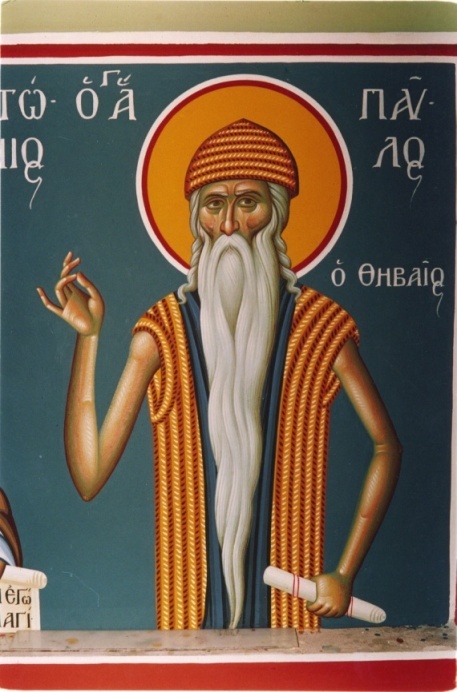 Pomenirea Cuviosului Părintelui nostru Pavel Tebeul
(15 ianuarie)Cuviosul Antonie, vieţuind în pustiul Egiptului cu ucenicii săi, după cum ne-au povestit Macarie şi Plotin, ucenicii lui, care l-au şi îngropat, că la nouăzeci de ani ai vieţii bătrânului, i-a venit dor să se ducă în pustia cea mai dinăuntru, ca să vadă dacă s-ar afla vreun rob al lui Dumnezeu, care mai înainte de dânsul să se fi sălăşluit în pustia aceea, şi să fi ales o viaţă ca a lui, depărtată de oameni; deci, într-acel pustiu, cinci ani rugându-se lui Dumnezeu, ca să nu-i treacă cu vederea rugăciunea lui, într-o zi a auzit un glas, zicându-i: “Antonie, este un rob al lui Dumnezeu mai înainte şi mai desăvârșit decât tine, la care de vei merge, îl vei afla în pustia cea mai dinăuntru. Deci, scoală-te degrabă şi te sârguiește a merge la dânsul, mai înainte de a se duce el către Domnul!”Acestea auzindu-le bătrânul, îndată luându-și toiagul său cel de finic, s-a dus degrabă în pustie, să apuce în viaţă pe cel dorit, de care i se vestise lui. Fiind arşiţa mare la amiază, încât şi pietrele ardeau în acea pustie, şi neştiind calea care duce către sfântul cel arătat lui, bătrânul a slăbit cu trupul, dar nu şi cu duhul, căci nu s-a întors din calea ce o începuse şi se ruga lui Dumnezeu, zicând: “Doamne, Dumnezeul meu, povăţuieşte-mă în calea cea dreaptă, şi învredniceşte-mă a vedea în trup pe robul tău, şi să nu mă laşi să pier în această pustie”.Deci, nu după multă vreme, a văzut un om cu asemănare de cal, pe care făcătorii de stihuri îl numesc centaur, pe care văzându-l, s-a înarmat cu mântuitorul semn al Crucii şi cu îndrăzneală l-a întrebat: “Ascultă tu, în care parte locuieşte robul lui Dumnezeu?”. Iar fiara plecându-se la cuvântul sfântului şi neputând să grăiască cu glas, i-a arătat cu mâna partea în care trebuia să meargă spre robul lui Dumnezeu, apoi a fugit cu grabă de la Cuviosul Antonie. Bătrânul s-a minunat de chipul cel de fiară şi mergea spre partea unde i-a arătat acesta cu mâna. Însă întru aceasta ori diavolul, spre înfricoşarea lui s-a închipuit, ca să împiedice drumul sfântului, ori cu adevărat era centaur, precum spun grecii, că în acea pustie se găseau nişte fiare ciudate ca acestea; iar această fiară Dumnezeu a trimis-o pentru povăţuirea robului său.Venind la un loc pietros, a văzut o altă fiară, care avea asemănare omenească până la brâu, iar cealaltă parte a trupului era de fiară, adică picioare de capră şi coarne în cap. De vederea acesteia minunându-se bătrânul şi cu credinţă neîndoită fiind înarmat, fără frică a întrebat, zicând: “Cine eşti tu?” Iar fiara, aducându-i poame de finic din cale, ca semn de pace, îi zicea: “Sunt un muritor din cei ce locuiesc în pustie, pe care neamurile cele întunecate cu rătăcirea numindu-ne satiri, între zeii lor ne-au cinstit. Dar sunt trimis de la turma mea, să slujesc ţie ca să te rogi pentru noi Stăpânului celui de obşte, pe care l-am cunoscut că a venit în lume şi în tot pământul a ieşit vestirea lui”.Unele ca acestea grăind fiara, ostenitul călător îşi uda faţa sa cu lacrimi de bucurie; căci se bucura de slava lui Hristos şi de pierzarea satanei şi se minuna, cum a putut să înţeleagă vorba satirului. Lovind cu toiagul în pământ, zicea: “Vai ţie, cetatea Alexandriei, care în loc de Dumnezeu cinsteşti sluţeniile! Vai ţie, cetate păcătoasă, în care din toată lumea s-au adunat diavoli! Ce răspuns vei da, căci şi fiarele mărturisesc puterea lui Hristos, iar tu nălucirile cele din pădure ca pe zei le cinsteşti”.Acestea zicându-le sfântul, fiara a fugit în pustie. Despre acea fiară nimeni să nu socotească că este lucru neadevărat, fiindcă şi în vremea împăratului Constanţiu (337-361) o fiară ca aceea, cu asemănare omenească, ce se numea satir, a fost dusă vie în Alexandria, spre marea mirare a tot poporul; iar după ce a murit, ca să nu putrezească îndată trupul ei, îmbălsămându-l, l-au trimis în Antiohia, la împărat, ca să-l vadă.Acum să ne întoarcem la povestirea dinainte. Umblând bătrânul prin acea pustie neumblată, nimic altceva nu vedea fără numai urme de fiară, ostenindu-se în călătorie două zile şi petrecând cealaltă noapte în rugăciune, nu ştia unde să se întoarcă. Apoi luminându-se de ziua a treia, a văzut o leoaică suindu-se spre vârful muntelui cu multă grabă, căreia de departe urmându-i, a venit aproape de peştera în care locuia Sfântul Pavel, plăcutul lui Dumnezeu.Văzând bătrânul peştera, s-a bucurat, iar cel ce locuia într-însa, simţind venirea lui Antonie, a închis uşa. Bătrânul apropiindu-se, a bătut, dar nu i s-a răspuns, însă el stătea afară, bătând fără spor. Deci, văzând că nu i se deschide uşa, a căzut înaintea peşterii şi până la al şaptelea ceas s-a rugat să i se dea voie să intre înăuntru, ca să vadă pe acela pe care cu atâta osteneală l-a căutat. El zicea: “Deschide-mi, robule al lui Hristos, deschide-mi; tu ştii cine şi de unde sunt şi pentru ce am venit, toate le ştii, Dumnezeu descoperindu-ţi ţie. Deci şi eu ştiu că nu sunt vrednic să văd sfânta ta faţă, însă de nu te voi vedea, nu mă voi duce de aici; nu te ascunde pe tine, căci Dumnezeu te-a arătat mie. Pe fiare le primeşti, iar pe om pentru ce îl goneşti? Te-am căutat şi te-am aflat, bat ca să mi se deschidă, iar de nu-mi vei deschide, apoi voi muri pe pragul tău şi vei îngropa aici trupul meu”.Şi altele multe grăind el cu lacrimi şi ca pe un nemilostiv socotindu-l, păcătosul lui Dumnezeu a răspuns dinăuntrul peşterii, zicându-i: “Cine eşti tu, care plângi aici? Te minunezi că nu-ţi deschid şi te lauzi că vei muri pe prag?” Aşa zicându-i sfântul, a deschis uşa şi cuprinzându-se unul pe altul, se sărutau cu lacrimi şi pe nume se chemau; pentru că Dumnezeu fiecăruia dintre ei le descoperise numele. Șezând ei, părintele Antonie a zis: “Bucură-te Pavele, vasul alegerii şi stâlpul cel de foc, locuitorule al pustiei”.Zis-a lui şi Avva Pavel: “Bine ai venit soare, care luminezi toată lumea, povăţuitorule al celor ce se mântuiesc, gura lui Dumnezeu, care din pustie ai făcut cetăţi şi pe diavolul l-ai gonit dintr-însa. De ce te-ai ostenit atâta pentru un om păcătos şi nevrednic? Iată, vezi un bătrân învechit de zile şi cu cărunteţile acoperite; vezi un om care îndată va fi praf şi cenuşă, dar de vreme ce dragostea toate poate să le facă, spune-mi, te rog, cum se află neamul omenesc acum? Cum împărtăşeşte lumea? Se mai află cei ce se ţin de rătăcirea idolilor, şi mai sunt prigoniri asupra creştinilor?”. Iar Antonie a zis: “Cu rugăciunile tale lumea se ţine; prigoanele contra creştinilor au încetat şi Biserica laudă pe adevăratul Dumnezeu. Dar de vreme ce ai pomenit de prigoane, mă rog ţie pentru Domnul, să nu ascunzi de mine cele despre tine şi toate să-mi spui: pentru care pricină ai ieşit din lume şi ai venit în această adâncă pustie?”.Iar Sfântul Pavel a început a-i spune: “Eu m-am născut în Tebaida şi am avut o soră, pe care părinţii, fiind încă vii, au însoţit-o cu bărbat; iar pe mine m-au învăţat carte elinească şi latinească, precum şi dreapta credinţă, singuri ei fiind drept-credincioşi. Dar sfârșindu-și nevrednica viaţă, ne-au împărţit averea, care era foarte multă; iar după moartea lor, bărbatul sorei mele, fiind lacom, a poftit şi partea mea, şi gândea să mă dea ca pe un creştin la păgânul voievod spre chinuire, ca astfel prăpădindu-mă din această viaţă, să-mi ia moştenirea. Atunci erau împăraţii Deciu (249-251) şi Valerian (253-259), care chinuiau pe toţi cei ce mărturiseau pe Hristos, şi era frică mare prin toată Tebaida, de vreme ce erau cumplite chinuri.În acea vreme a fost prins de păgâni un tânăr creştin, pe care l-au chinuit mult; dar după ce n-au putut să-l întoarcă de la credinţa lui Hristos, mai pe urmă l-au pus într-o grădină mult înflorită şi frumos mirositoare, întinzându-l pe un pat frumos, cu faţa în sus; apoi i-au legat mâinile şi picioarele cu frânghii moi şi ducându-se toţi, au trimis la dânsul o fecioară tânără, ca să-l poată înşela spre amestecarea necurată; iar necurata fecioară cuprinzându-l şi sărutându-l, ba încă lucrul cel mai de ruşine, ce mi-e greu a-l spune, căutând părţile cele ascunse ale trupului său, îl îndemna spre păcatul cel necurat; dar ce a făcut viteazul pătimitor, care suferise atâtea chinuri?Văzându-se amăgit de patimă şi simțind tulburarea trupului întru sine, a strâns tare cu dinţii limba sa, a tăiat-o şi a aruncat-o în obrazul desfrânatei şi îndată cu durerea cea mare a potolit patima; iar cu sângele a umplut obrazul şi hainele acestei femei şi astfel, cu darul lui Hristos, a biruit amăgirea.Încă şi pe un alt tânăr care era neclintit în credinţa creştinească, după multe chinuri, l-au uns cu miere peste tot trupul gol şi l-au pus în arşiţa soarelui, având mâinile legate la spate, ca rănindu-se de albine, de viespi şi de gărgăuni, să fie silit a jertfi idolilor; dar răbdătorul de chinuri cel viteaz, deşi era rănit peste tot trupul şi plin de sânge, încât nici chip de om nu avea, de Hristos nu s-a lepădat.Acestea văzând eu, iar bărbatul sorei mele mâniindu-se mai mult, încât nici lacrimile sorei, nici legătura rudeniei n-au putut să-l domolească, i-am lăsat aceluia toate şi am fugit în această pustietate; apoi venind încet, povăţuindu-mă de Dumnezeu până aici, am aflat această peşteră, în care aveam şi apă înăuntru şi cunoscând că Dumnezeu mi-a dat acest loc spre petrecere, m-am sălăşluit aici şi petrec având hrană de finice, iar haina din frunze”.Sfântul povestind acestea, iată a zburat un corb aruncându-i o pâine întreagă, pe care punând-o înaintea lor încetişor, a zburat în văzduh. Atunci, fericitul Antonie minunându-se de aceasta, Sfântul Pavel a grăit: “Iată, Domnul a trimis prânz, nouă, robilor săi, fiind milostiv şi iubitor de oameni. Iată, sunt 70 de ani de când primesc jumătate de pâine, iar de la a ta venire Domnul Hristos a îndoit merticul ostaşilor Săi. Deci, luând sfinţii acea pâine, se invitau unul pe altul ca s-o binecuvânteze şi s-o frângă, unul pe altul mai mare făcându-se cu cinstea.Sfântul Pavel cinstea pe Cuviosul Antonie ca pe un oaspete, iar Cuviosul Antonie cinstea pe Sfântul Pavel ca pe stăpânul casei şi ca pe unul mai bătrân cu anii; şi era între dânșii întrecere de iubire. Apoi, fericitul Pavel a apucat pâinea de o parte, iar pe cealaltă parte a pus-o în mâinile părintelui Antonie şi îndată pâinea singură s-a frânt prin mijloc şi fiecare şi-a luat partea sa.Drept aceea, șezând lângă izvor, robii lui Hristos au mâncat şi s-au săturat, şi au băut din izvorul acela apă curată şi foarte dulce; după aceea, făcând mulţumire, au şezut iarăşi şi au vorbit toată noaptea până dimineaţa. Iar făcându-se ziuă, Sfântul Pavel a zis prietenului Antonie: “De mult mi-a arătat Dumnezeu mie, frate, că sălăşluieşti în părţile acestea şi voiam să te am slujitor cu mine, ca împreună să slujim sfântului nostru, dar fiindcă vremea adormirii mele a venit, pe care totdeauna am aşteptat-o, dorind ca să vieţuiesc cu Hristos, de aceea Domnul te-a trimis la mine, ca să îngropi smeritul meu trup şi să-l dai pământului”.Acestea auzind Antonie, tânguindu-se cu lacrimi, zicea: “Nu mă lăsa, părinte, singur, ci primeşte-mă împreună călător cu tine”. Iar el a zis: “Nu ţi se cade să cauţi singur ale tale, ci pe cele ce sunt ale aproapelui; deci, de folos îţi este ca, lepădând greutatea trupului, să urmezi Mielului la ceruri; apoi şi celorlalţi fraţi le este de folos, ca de la tine încă să se mai povăţuiască şi să se mai întărească; dar te rog spre a te sârgui şi a merge în mânăstirea ta şi să-mi aduci mantia pe care Atanasie episcopul ţi-a dăruit-o, ca să înveleşti cu aceea trupul meu”. Aceasta o dorea fericitul Pavel, nu că acea mantie îi trebuia - pentru că nu se îngrijea dacă trupul se va îngropa gol sau acoperit, căci în pământ putrezeşte, el care atâta vreme cu frunze de finic se îmbrăca, - ci, ca fără tulburare, sufletul lui să iasă din trup, de aceea îl trimitea la mânăstire pe părintele Antonie.Drept aceea, Antonie s-a minunat auzindu-l pe el grăind despre Atanasie şi despre mantia aceluia, ca şi cum vedea pe Însuşi Hristos în Pavel şi pe Dumnezeu care locuia într-însul cinstind; apoi nimic mai mult nu îndrăznea a răspunde, ci tăcând şi lăcrimând, i-a sărutat faţa şi mâinile şi se sârguia a săvârși porunca; deci, chiar nevrând, a pornit la mânăstire, deşi era obosit cu trupul, iar cu duhul biruia anii bătrâneților sale. Venind el în chilia sa, l-au întâmpinat cei doi ucenici ai lui, zicându-i: “Unde ai zăbovit atâta vreme, părinte?” Iar el a răspuns: “Vai mie, fiii mei, vai mie păcătosului, care sunt numai de formă monah şi numai nume de monah port; dar am văzut pe Ilie, am văzut pe Ioan în pustie, cum şi pe Pavel în Rai l-am văzut”.Deci, vrând ucenicii ca să audă ceva mai mult de la dânsul şi rugându-l ca cu încredinţare să le spună lor despre aceasta, el punându-și mâna la gură, a zis: “La tot lucrul este vreme, adică vreme a grăi şi vreme a tăcea”. Apoi, luându-și mantia şi hrană de cale neluându-și, iarăşi a ieşit, alergând degrab în pustie, vrând să apuce viu pe sfântul, pentru că se temea ca nu cumva zăbovind el, Sfântul Pavel să-şi dea datoria Domnului fără de dânsul.Iar a doua zi, la al treilea ceas, mergând Avva Antonie, a văzut în văzduh cetele îngereşti şi soboarele proorocilor şi ale apostolilor, iar în mijloc era sufletul Sfântului Pavel, mai curat decât soarele, suindu-se spre cer; atunci îndată a căzut la pământ şi presărându-și capul cu nisip, se tânguia şi striga: “Pentru ce, Pavele, m-ai lăsat? Pentru ce te duci fără sărutarea cea de pe urmă? Atât de târziu te-ai făcut cunoscut mie şi atât de repede ai plecat de la mine?”.Pe urmă, fericitul Antonie adeverea că a trecut cu atâta grăbire pe cealaltă cale, ca şi cum ar zbura prin văzduh înaripat, încât nici călcarea pe pământ n-o simţea de alergarea cea repede, şi îndată s-a aflat în peşteră; acolo văzând pe sfântul cu genunchii plecaţi şi cu mâinile în sus ridicate, apoi având capul drept în sus, socotea că este viu şi face rugăciune şi stătea cu dânsul împreună. Dar trecând un ceas, şi de vreme ce nu auzea glasul cel de rugăciune, nici obişnuitele suspinuri, s-a apropiat de dânsul şi l-a aflat mort; deci, a înţeles că trupul sfântului bărbat dă şi după moarte datornica închinăciune.Cu multă plângere şi tânguire sărutând sfântul lui trup, l-a învelit cu mantia cea adusă şi a început a cânta psalmii cei cuviincioşi de îngropare, după obiceiul creştinesc; şi nu se pricepea cum ar putea să îngroape pe sfântul, de vreme ce nu adusese nici o unealtă, ca să sape mormântul şi zicea întru sine: “Oare la mânăstire să mă întorc după unelte, cale de trei zile, sau aici să rămân? Dar nimic fără unelte nu pot să fac. Deci, voi rămâne aici şi voi muri, precum se cade, lângă ostaşul Tău, Hristoase, şi căzând, îmi voi da răsuflarea cea de pe urmă alături de el”.Unele ca acestea gândindu-le el cu mintea, iată doi lei din pustia cea mai dinăuntru veneau răcnind, ca şi cum plângeau pentru lipsa sfântului. Iar Antonie mai întâi s-a înfricoşat puţin, după aceea văzând pe fiare blânde ca mieluşeii, tăvălindu-se lângă trupul sfântului şi arătând jalnică tânguire, se mira de bunul obicei al fiarelor acelora; iar ei au început cu unghiile lor a săpa pământul şi săpând groapa destul, iarăşi au venit la trupul sfântului, ca şi cum i-ar fi dat cea mai de pe urmă sărutare; apoi, venind la Cuviosul Antonie, îi lingeau mâinile şi picioarele lui, ca şi cum cereau rugăciune şi binecuvântare de la dânsul. Iar cuviosul lăuda pe Hristos, căci şi fiarele slăvesc pe Dumnezeu, şi zicea: “Doamne, fără de a Cărui voie nici frunza din copac şi nici una din păsări nu cade pe pământ, dă fiarelor acestora binecuvântarea Ta, precum ştii Tu”. Şi făcând cu mâna, le-a poruncit să se ducă în pustie.Deci, ducându-se fiarele, Avva Antonie a îngropat cinstitul trup al Sfântului şi Cuviosului părinte Pavel, întâiul vieţuitor al pustiei, care avea anii vieţii lui o sută şi treisprezece. După îngroparea sfântului, Avva Antonie a petrecut noaptea următoare deasupra mormântului lui, plângând şi rugându-se. Iar a doua zi, întorcându-se la mânăstirea sa, a luat haina Sfântului Pavel cea împletită cu frunze de finic şi venind în chilia sa, a spus toate cu de-amănuntul ucenicilor săi, spre folos. Iar haina aceea de frunze de finic atât de mult o cinstea, încât numai de două ori se îmbrăca cu dânsa, la praznicul Sfintelor Paşti şi în ziua Cincizecimii.Cu ale acestor Cuvioşi părinţi, Pavel şi Antonie şi cu sfintele lor rugăciuni, ne rugăm să ne învrednicească şi pe noi în partea plăcuţilor Săi, Hristos Dumnezeul nostru, Căruia împreună cu Tatăl şi cu Sfântul Duh, I se cuvine cinste şi slavă, în veci. Amin.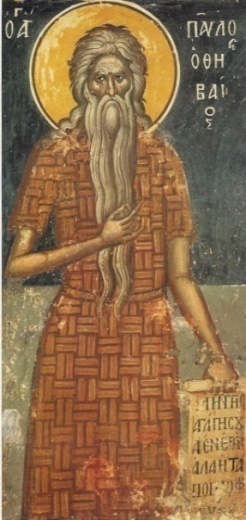 Troparul, glasul al 4-lea:Locuitor pustiului și înger în trup și de minuni făcător te-ai arătat, de Dumnezeu purtătorule Părintele nostru Pavel, cu postul, cu privegherea și cu rugăciunea cereștile daruri luând, vindeci pe cei bolnavi și sufletele celor ce aleargă la tine cu credință. Slavă celui ce ți-a dat ție putere, slavă celui ce te-a încununat pe tine, slavă celui ce lucrează prin tine tuturor tămăduiri.Slavă Tatălui și Fiului și Sfântului Duh.Condacul, glasul al 8-lea:Ca pe o lumină nespusă a soarelui celui înțelegător adunându-ne astăzi, cu cântări te lăudăm, că ai luminat pe toți cei ce erau întru întunericul necunoștinței, suindu-i către dumnezeiasca înălțime. Podoaba Tiveilor și părinților și pustnicilor tare temelie, preacuvioase Pavele. Și acum și pururea și în vecii vecilor. Amin.Pentru rugăciunile tuturor Sfinților, Doamne, și ale Născătoarei de Dumnezeu, pacea Ta dă-ne-o, nouă și ne miluiește pe noi, ca un îndurat.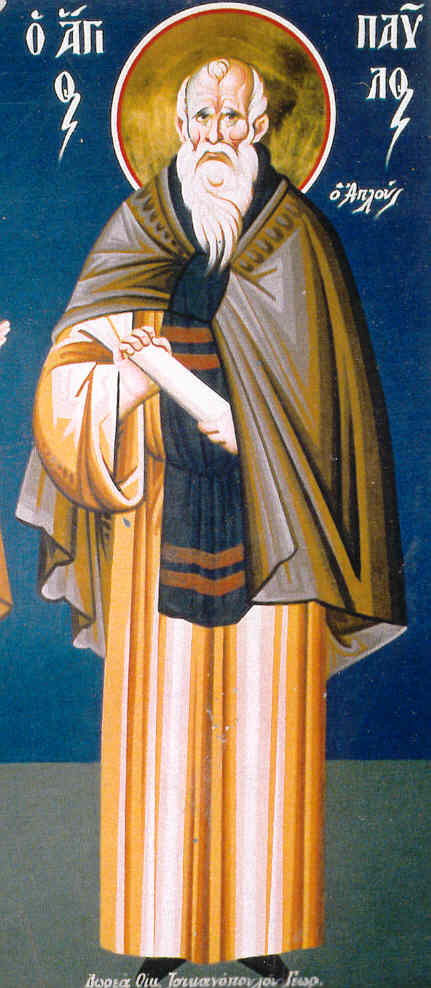 Pomenirea Cuviosului Pavel cel simplu
(7 martie)Cel între sfinţi părintele nostru Pavel, numit şi cel simplu, era plugar, un om cu totul de rând, dar lipsit de răutate şi de prefăcătorie, ca nimeni altul. Avea însă o soţie înrăutăţită şi desfrânată, fără ca el să ştie lucrul acesta multă vreme.Într-una din zile, venind el de la ţarină pe neaşteptate, în afară de vremea obişnuită, aşa cum se întâmplă câteodată, a găsit pe femeia lui necinstindu-i casa cu un bărbat străin. Atunci zâmbind plin de blândețe le-a zis: Bine, bine, nu-mi pasă de ce faceţi, martor iau pe Iisus Hristos; de acum înainte nu vreau să o mai văd înaintea ochilor; a ta să fie şi ea şi copiii ei, iar eu mă voi duce şi mă voi face monah.Şi îndată lăsând toate şi bine rânduindu-le, a plecat la fericitul Antonie şi, bătând la uşa acestuia, fericitul Antonie a ieşit şi i-a zis: “Cine eşti, frate, şi ce cauţi aici?” Iar el i-a răspuns: “Sunt un străin şi am venit la tine să mă fac monah”. Iar sfântul i-a zis: “Bătrân fiind de şaizeci de ani, nu poţi să te faci monah şi nici să înduri necazurile şi strâmtorarea pustiului. Mai degrabă du-te la chinovie; acolo ai să găseşti din destul cele necesare trupului şi vei putea petrece fără prea multă oboseală cu cei de acolo. Căci fraţii vor ajuta neputinţa ta, fiindcă eu stau singur şi mănânc doar la cinci zile odată şi atunci chiar rămânând mai mult flămând”.Dar Pavel nu suferea să audă acestea de la bătrân, ci se sârguia să rămână împreună cu el. Şi sfântul, neputând să-l alunge, închizând uşa colibei, l-a lăsat afară timp de trei zile, neieşind ca să-l vadă. Iar Pavel a rămas flămând şi nu s-a depărtat. În ziua a patra însă sfântul având trebuinţă neapărată să iasă afară, deschizând uşa şi găsindu-l pe Pavel lângă uşa colibei, i-a zis: “Du-te, bătrâne, de aici, nu mă sili, căci nu poţi să rămâi împreună cu mine!” Dar Pavel i-a răspuns: “Îmi este cu neputinţă să mă duc într-altă parte”.Atunci sfântul văzându-l că nu are nici traistă, nici pâine, nici apă, nici vreun lucru oarecare, i-a zis: “Dacă vei da dovadă de ascultare şi vei împlini fără lenevire şi fără murmur cele ce vei auzi de la mine, vei putea şi aici să te mântuiești; dar dacă nu vei face acestea, pentru ce atunci te mai oboseşti şi nu te întorci acolo de unde ai venit?” Iar Pavel răspunzând a zis: “Toate câte îmi vei spune, cu râvnă le voi face”. Şi sfântul i-a zis: “Ridică-te deci şi te roagă până mă voi duce înăuntru ca să-ţi aduc de lucru”. Sfântul Antonie, intrând în peşteră, îl urmărea printr-o mică ferestruică; şi Pavel a stat nemişcat la rugăciune o săptămână întreagă, fiind ars de arşiţa soarelui.După aceasta Sfântul Antonie, ieşind afară şi luând ramuri de finic, i-a zis: “Ia şi împleteşte din ramurile acestea aşa cum mă vezi că împletesc eu”. Şi bătrânul a împletit până la al nouălea ceas un şirag de cincisprezece stânjeni, cu multă osteneală. Dar sfântul i-a zis: “Rău ai împletit! Desfă ce-ai împletit şi împleteşte din nou”. Şi Pavel a stat nemâncat timp de şapte zile. Sfântul Antonie făcea acestea pentru ca Pavel să se nemulţumească şi să plece de acolo. Dar Pavel, despletind şiragul cu îndelungă-răbdare şi cu osârdie şi împletindu-l din nou cu multă luare aminte, fără să cârtească şi fără să se tulbure, a uimit pe sfânt. Pentru aceasta, către apusul soarelui atins fiind de purtarea lui Pavel, i-a zis: “Bătrânule, vrei să mâncăm o bucată de pâine?” Iar Pavel a răspuns: “Cum crezi, părinte!” Şi lucrul acesta l-a înmuiat iarăşi pe sfântul.Deci, punând masa, a aşezat pe ea patru bucăţi de pâine, de câte şase uncii fiecare (aproape 200 g) şi a înmuiat pentru dânsul una, iar pentru bătrân trei. Şi Sfântul Antonie începând un psalm, ca şi întru aceasta să-l încerce pe Pavel, l-a cântat repetându-l de două ori. Iar Pavel cu mai multă osârdie se ruga împreună cu sfântul. Apoi sfântul i-a zis lui Pavel: “Stai la masă şi ia aminte să nu te atingi de cele puse înainte”. Şi îndeplinind şi această poruncă, sfântul i-a zis: “Acum ridică-te, fă-ţi rugăciunea şi culcă-te”. Iar acela neatingându-se câtuși de puţin de hrană, a făcut ceea ce i s-a poruncit. Către miezul nopţii Sfântul Antonie, ridicându-se pentru rugăciune, a sculat şi pe Pavel şi a prelungit rugăciunea până la ceasul al nouălea din zi.Când s-a făcut seară, Sfântul Antonie luându-și înainte o bucată de pâine, de alta nu s-a mai atins. Iar Pavel, mâncând încet mai avea încă din pâinea din care mânca. După ce a mâncat toată bucata de pâine, Antonie i-a zis: “Bătrânule, mai mănâncă şi altă bucată de pâine”. Dar Pavel i-a răspuns: “Dacă vei mânca şi tu, atunci şi eu voi mânca”. Sfântul Antonie a zis: “Mie îmi este de ajuns pentru că eu sunt monah”. Dar Pavel a zis: “Pentru că şi eu vreau să ajung monah, îmi este de ajuns şi mie”. Şi ridicându-se au început să cânte. Iar după ce au dormit puţin, sculându-se, au început din nou să cânte. Când s-a făcut ziuă, l-a trimis să umble în pustiu şi să se întoarcă abia după trei zile. După ce a făcut şi aceasta, venind nişte fraţi la Sfântul Antonie, Pavel căuta să vadă ce trebuie să facă. Şi sfântul i-a zis: “Slujeşte pe fraţi în tăcere şi să nu guşti nimic, până ce vor pleca”. Şi au trecut zile fără ca Pavel să guste ceva. Iar fraţii îl întrebau: “Pentru ce nu vorbeşti?” Şi, pentru că el nu răspundea, sfântul i-a zis: “Vorbeşte fraţilor!”, şi a început să vorbească.Într-una din zile aducând cineva sfântului un ulcior cu miere, Sfântul Antonie a vărsat mierea pe pământ. După ce a făcut aceasta, sfântul a zis lui Pavel: “Adună mierea strop cu strop şi vezi ca nu cumva ceva din ea să rămână fără să poată fi folosită”. Şi făcând aceasta nu s-a tulburat şi nu s-a schimbat câtuși de puţin. Odată i-a poruncit să scoată apă şi toată ziua să o verse fără de folos. Şi altădată, iarăşi, desfăcându-i îmbrăcămintea, i-a poruncit să şi-o coasă cu îngrijire la loc. Când sfântul l-a văzut că săvârșește fără şovăială, fără murmur şi fără să fie împiedicat de ceva tot ceea ce-i porunceşte, i-a zis: “Uite, frate, dacă poţi să faci în fiecare zi aşa, atunci să rămâi cu mine; iar dacă nu, du-te de unde ai venit!” Şi Pavel a zis lui: “Dacă mai ai şi altele să-mi arăţi, nu ştiu dacă le voi putea face, dar toate cele pe care le-am văzut până acum, pe toate cu uşurinţă le fac”.O astfel şi atât de mare ascultare şi umilinţă a dobândit fericitul Pavel, încât a primit har împotriva demonilor ca să-i alunge pe dânșii. Iar marele Antonie, încredințându-se despre el, l-a ţinut cu sine o vreme oarecare. Apoi, făcându-i o chilie, l-a aşezat în ea, ca să cunoască toate vicleşugurile demonilor şi să se lupte acolo, zicându-i: “Iată, te-ai făcut monah. Rămâi singur şi primeşte încercarea demonilor”.Deci, locuind Pavel astfel un an, s-a învrednicit de har asupra demonilor şi a bolilor. Odată i se aduse lui Antonie un om care era stăpânit de o căpetenie de demoni, care hulea pe Dumnezeu. Luând seama la el, Antonie spuse celor ce l-au adus: “Nu este lucrul acesta al meu, căci nu m-am învrednicit încă de darul izgonirii demonilor, ci acest lucru este al lui Pavel”.Plecând Antonie la Pavel cu cei ce veniseră la el, zise aceluia: “Ava Pavel, scoate demonul din acest om, ca să se întoarcă sănătos la ale sale”. Lăsându-l Antonie, a plecat la chilia lui. Atunci bătrânul, urcându-se pe o piatră, s-a rugat multă vreme cu mâinile înălţate la cer, zicând: “Doamne, Iisuse Hristoase, Fiul lui Dumnezeu, pentru rugăciunile Sfântului Antonie, izgoneşte diavolul din acest om!” Neieşind demonul din om, fiind una din căpeteniile iadului, Sfântul Pavel s-a rugat iarăşi multă vreme în arşiţa soarelui, zicând: “Doamne, nu voi coborî de pe piatra aceasta, nici apă nu voi bea, până nu vei scoate demonul acesta din zidirea Ta!”Şi înainte de a sfârși cuviosul această rugăciune, diavolul a ieșit din cel bolnav, strigând: “O, cu silă sunt alungat de smerenia lui Pavel!” Apoi s-a prefăcut într-un balaur uriaş, lung de 70 de coţi, şi s-a aruncat în Marea Roşie.Altădată, fericitul Pavel cel simplu, ucenicul Sfântului Antonie, a povestit părinţilor un lucru ca acesta. Mergând la o mănăstire pentru cercetarea şi folosul fraţilor, după vorba cea obişnuită între dânșii, au intrat în biserică să săvârșească sfânta slujbă. Iar fericitul Pavel lua seama la fiecare din cei ce intrau în biserică, să vadă cu ce fel de suflet intră la slujbă; că avea şi acest dar dat lui de Dumnezeu, ca să vadă pe fiecare cum este la suflet, precum vedem noi obrajii unii altora.Şi intrând toţi cu faţa luminată şi cu obraz vesel şi văzând pe îngerul fiecăruia bucurându-se de dânsul, pe unul l-a văzut negru şi întunecat la tot trupul şi toţi dracii ținându-l de amândouă părţile şi trăgându-l spre sine şi căpăstru în nasul lui punând şi pe sfântul lui înger departe mergând după dânsul, posomorât şi trist. Iar Pavel, lăcrimând şi bătându-și cu mâna pieptul, şedea înaintea bisericii, plângând foarte pe cel ce i s-a arătat lui aşa.Deci, cei ce au văzut lucrul cel de mirare al bătrânului şi schimbarea lui cea grabnică care l-a pornit spre lacrimi şi plâns, îl întrebau, rugându-se, să le spună pentru ce plânge, socotind nu cumva, deznădăjduindu-se de tot, face aceasta. Îl rugau să intre şi la slujbă cu dânșii. Dar Pavel, scuturându-se de dânșii şi lepădându-se de aceasta, şedea afară tăcând şi tânguind mult pe cel ce i se arătase lui. După puţin, isprăvindu-se slujba şi toţi ieşind afară, iarăşi lua aminte Pavel la fiecare, ştiind cum au intrat şi vrând să cunoască cum ies.Deci, a văzut pe bătrânul acela, care avea mai înainte tot trupul negru şi întunecat, că iese din biserică luminat la faţă, alb la trup şi pe draci departe mult, mergând după dânsul, iar pe înger aproape de el, urmărindu-l şi bucurându-se de dânsul foarte. Atunci Pavel, sărind de bucurie, striga, binecuvântând pe Dumnezeu şi zicând: “O, nespusă iubire de oameni a lui Dumnezeu! O, îndurările Lui cele dumnezeieşti şi bunătatea Lui cea peste măsură!”Apoi alergând şi suindu-se pe o piatră înaltă, zicea: “Veniţi şi vedeţi lucrurile lui Dumnezeu, cât sunt de înfricoşate şi de toată spăimântarea vrednice! Veniţi şi vedeţi pe Cel ce voieşte ca toţi oamenii să se mântuiască şi la cunoştinţa adevărului să vină! Veniţi să ne închinăm şi să cădem la El şi să zicem: Tu singur poţi să ridici păcatele!” Deci alergau toţi cu sârguință, vrând să audă cele ce se zic. Şi după ce s-au adunat toţi, a povestit Pavel cele ce văzuse dânsul mai înainte de intrare în biserică şi după aceasta iarăşi. Şi îl ruga pe bărbatul acela să spună pricina pentru care i-a dăruit Dumnezeu lui o schimbare minunată ca aceasta.Iar omul, vădit fiind de Pavel, înaintea tuturor a povestit fără de sfială cele despre sine, zicând: “Eu sunt om păcătos şi de multă vreme vieţuiam în desfrânare până acum. Iar acum, intrând în sfânta biserică a lui Dumnezeu, am auzit pe Sfântul Prooroc Isaia citindu-se, sau mai bine zis pe Dumnezeu grăind printr-însul: Spălaţi-vă şi vă curăţiţi. Scoateţi vicleşugurile din inimile voastre înaintea ochilor Mei şi învăţaţi-vă a face bine, şi de vor fi păcatele voastre ca mohorâciunea, ca zăpada le voi albi! Şi de veţi voi şi Mă veţi asculta, bunătăţile pământului veţi mânca! Iar eu desfrânatul, de cuvântul proorocului umilindu-mă la suflet şi suspinând în inima meu, am zis către Dumnezeu:“Tu, Dumnezeule, Care ai venit în lume să mântuiești pe cei păcătoşi, Cel ce acum prin proorocul Tău ai făgăduit acestea, cu lucrul împlineşte-le şi la mine păcătosul şi nevrednicul, că iată de acum îţi dau cuvântul şi mă făgăduiesc şi din inimă mă mărturisesc Ţie, că nu voi mai face acest fel de rău şi mă lepăd de toate fărădelegile şi îţi voi sluji de acum cu curată ştiinţă. De astăzi o, Stăpâne, şi din ceasul acesta, primeşte-mă pe mine cel ce mă pocăiesc şi cad înaintea Ta şi mă depărtez de acum înainte de tot păcatul!” Cu aceste făgăduinţe am ieşit din biserică, hotărând în sufletul meu să nu mai fac nici un rău înaintea ochilor lui Dumnezeu. Şi auzind toţi, strigau cu un glas către Dumnezeu: Cât s-au mărit lucrurile Tale, Doamne, toate întru înţelepciune le-ai făcut!”Cunoscând dar, o, creştinilor, din dumnezeieştile Scripturi şi din sfintele descoperiri, câtă bunătate are Dumnezeu către cei ce curat năzuiesc la Dânsul şi prin pocăinţă greşelile lor cele mai dinainte le îndepărtează şi cum că dă iarăşi bunătăţile cele făgăduite, nepedepsind pentru păcatele cele mai dinainte, să nu ne deznădăjduim de moştenirea noastră. Că precum prin Isaia proorocul S-a făgăduit să spele pe cei noroiţi în păcate şi ca lâna şi ca zăpada să-i albească, şi de bunătăţile Ierusalimului celui ceresc să-i învrednicească, aşa iarăşi prin Sfântul Prooroc Iezechil, cu jurământ ne încredinţează că nu ne va pierde pe noi. Căci zice: Viu sunt Eu, zice Domnul, că nu voiesc moartea păcătosului, ci să se întoarcă şi să fie viu!Astfel, Sfântul Pavel era înainte văzător, pentru că s-a umplut de darul lui Dumnezeu din pricina smereniei şi a bunătăţii sale. Cine este oare aşa de primit de Dumnezeu ca cel fără de răutate? Cei fără de răutate, zice Domnul, şi cei drepţi s-au lipit de Mine.Şi a trăit cuviosul în această sfântă viaţă ani îndelungaţi şi, făcând multe minuni, s-a mutat către Domnul. Acela care era fără ştiinţă şi smerit pe pământ, acum este mai înţelept în ceruri decât toţi filozofii lumii acesteia şi, cu înţelepţii heruvimi, vede pe Hristos prin puterea şi înţelepciunea lui Dumnezeu. Pentru că aceasta este înţelepciunea cea dreaptă: adică a se teme de Dumnezeu; şi întru smerenia duhului şi întru bunătatea inimii slujindu-I, bine va plăcea Lui. Cu rugăciunile plăcutului Tău, Doamne, smeritul Pavel, dă-ne înţelepciune şi nouă, spre lucrarea poruncilor Tale. Dă-ne nouă frica Ta, care este începutul înţelepciunii, ca prin frica Ta, abătându-ne de la rău, să facem binele şi să aflăm mila Ta în veci. Amin.Cuviosul Pavel doctorul
(28 iunie)Cuviosul Pavel era de neam din cetatea Corintului, născut din părinţi creştini şi crescut în bună credinţă. El din tinereţe iubind pe Dumnezeu, a intrat într-o mănăstire şi s-a făcut monah. Deci, ostenindu-se mult în pustniceştile nevoinţe, s-a făcut bărbat iscusit. Pentru aceasta, diavolul desfrânării se lupta cu dânsul. Deci, într-o noapte Cuviosul Pavel stând la rugăciune, s-a arătat diavolul înaintea lui şi i-a zis: “De nu-ţi vei face pofta trupească măcar odată, apoi mă voi înarma cu tărie asupra ta”. El, certându-l cu numele lui Iisus Hristos şi cu semnul Sfintei Cruci, l-a gonit. După aceea diavolul a îndemnat asupra lui pe o femeie desfrânată, care născuse un copil de curând; l-a adus la cuviosul şi i l-a pus pe genunchii săi, zicând: “Copilul acesta l-am zămislit şi l-am născut cu tine!” Stareţul a primit pruncul cu bucurie. Dar, venind ereticii, i-au legat mâinile înapoi; apoi, legându-i pruncul de grumaz, îl purtau prin cetate, batjocorindu-l.Deci, Pavel, stând în mijlocul poporului şi făcând semn cu mâna, a zis: “Ascultaţi, fraţilor, să întrebăm pe prunc, ca să ne spună cine este tatăl lui”, pruncul fiind de curând născut. El a zis către prunc: “Să ne spui cine este tatăl tău?” Pruncul, rupându-și scutecele, a arătat cu mâna spre un ţigan, şi a zis: “Acesta este tatăl meu, iar nu monahul Pavel”. Poporul, auzind aceasta, s-a închinat stareţului, cerându-i iertare. Dumnezeu i-a dat de atunci daruri de tămăduiri, căci punea mâinile pe cei neputincioşi şi-i făcea sănătoşi.Cuviosul, vieţuind şaptezeci de ani şi mai mult, s-a dus către Domnul, Căruia bine I-a plăcut şi, numărându-se în ceata sfinţilor, slăveşte împreună cu dânșii pe Unul Dumnezeu în Treime, Căruia şi de la noi să-I fie slavă în veci. Amin.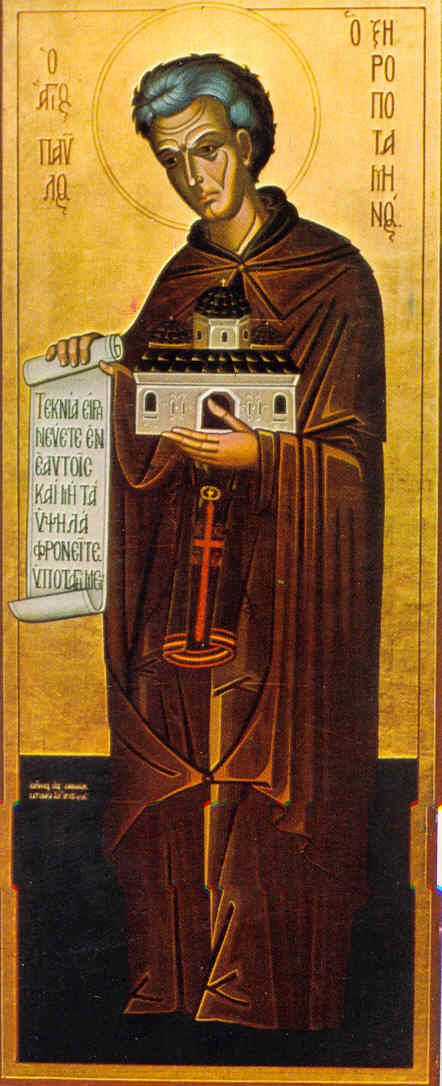 Cuviosul Pavel Xeropotamianul, purtătorul de Dumnezeu
(28 iulie)Cuviosul Părintele nostru Pavel se trăgea cu neamul din Constantinopol. Tatăl lui a fost împăratul Mihail Curopalatul, care se numea şi Rangabe. Acela nesuferind să vadă neorânduielile din zilele lui, care se făceau de cei fără de rânduială, ca un iubitor de pace şi temător de Dumnezeu, s-a lepădat de împărăţie şi s-a făcut monah într-o mănăstire zidită de dânsul, cu numele Mireleia, şi vieţuind cu plăcere de Dumnezeu, s-a odihnit în Domnul. Iar maica sa a fost Procopia cea minunată în fapte bune, fiica împăratului Nichifor, ce se mai numea Ghenicos, şi sora împăratului Stavrachie. Aceea, pe când era îngreunată cu sfântul de care ne este vorba, în noaptea în care era să-l nască, a văzut în vedenie că a născut deasupra unui stog de grâu, un miel de parte bărbătească. Iar după ce s-a pogorât de pe stog, au venit doi lei ca să-l sfâşie, iar mielul se lupta cu ei. Deci, văzând împărăteasa un lucru ca acesta, a alergat cu mare sârguinţă să ajute mielului. Dar, când s-a apropiat de el, a văzut că nu era miel, ci un copil de parte bărbătească, care ţinea în mâinile lui o cruce, cu a cărei putere a omorât leii. Deci, deşteptându-se din somn maica lui, a născut pe fericitul Procopie, căci aşa s-a numit din Sfântul Botez. Iar acea vedenie are înţelegerea următoare: mielul însemna nerăutatea şi blândeţea copilului, iar partea bărbătească însemna bărbăţia şi vitejia sa. Iar că a omorât pe amândoi leii cu crucea, închipuia că are să fie monah şi are să ia asupra sa Crucea lui Hristos, adică omorârea patimilor şi necazurile cele multe care au venit asupra lui, şi cu crucea va birui şi va omorî pe cei doi lei înfricoşaţi, adică pe cei doi vrăjmaşi ai monahului, pe diavolul cu toate puterile lui şi lumea cu toate slavele şi îndulcirile ei. Iar stogul de grâu însemna că prin cuvântul său cel dăscălesc şi prin pilda vieţii lui celei îngereşti, multe suflete flămânde va hrăni şi pe mulţi neroditori şi netrebnici îi va face vrednici a se încuia în hambarul cel ceresc şi a se arăta lui Dumnezeu pâine dulce. Deci s-a făcut bucurie mare în toată cetatea pentru naşterea pruncului, fiindcă de mic se arăta cum va fi când se va face mare. Şi după ce pruncul a fost înţărcat, tatăl său a lăsat scaunul împărătesc, după cum am zis, şi a împărăţit în locul lui Leon Armeanul, care, temându-se ca nu cumva şi Procopie, după ce va veni în vârstă, să ia împărăţia tatălui său, a trimis de l-a scopit. Şi când a ajuns Procopie la vârsta de 12 ani, s-a dat cu totul la învăţătura Sfintelor Scripturi şi, cu isteţimea cea firească pe care o avea, cu sârguinţa şi cu ostenelile sale, care le-a pus la învăţătură, a covârşit pe toţi înţelepţii vremii, după cum mărturiseşte împăratul Roman în hrisovul sau, numindu-l “consul al filosofilor”, şi după cum adeveresc scrierile lui: Cuvântul cel făcut de dânsul la Intrarea în Biserică a Preasfintei Născătoare de Dumnezeu; Canoanele cele după opt glasuri la Sfinţii Patruzeci de Mucenici, şi Canonul cel iambicesc, pe care îl are la cinstita Cruce. Deci după ce a ajuns el la o desăvârşire ca aceasta, s-a învrednicit şi de fericita vedere, care i s-a pricinuit lui din lucrarea faptei bune, pe care o săvârşea din copilărie. Şi socotind el deşertăciunea lumii şi învârtind în mintea sa cuvântul Sfântului Macarie, care zice: „Sufletul care nu s-a izbăvit de grijile lumeşti, nici pe Dumnezeu nu-L va iubi cu adevărat, nici pe diavolul nu-l va urî după vrednicie”, a judecat să fugă de lume şi mai mult, căci toţi, în fiecare zi, aveau în gura lor pe minunatul Procopie. Unul îl lăuda pentru dragostea pe care o avea către toţi, altul pentru smerenia lui; altul pentru înţelepciune, altul pentru înfrânare, pentru întreaga înţelepciune, pentru milostenie şi pentru trecerea cu vedere a slavei şi a nălucirii cele lumeşti. Pe scurt, altceva nimic nu auzeai, decât laudele pentru Procopie. Deci fericitul, ca să scape de laudele oamenilor, a fugit din Constantinopol, schimbându-şi hainele sale şi îmbrăcându-se cu nişte rase rupte, ca un cerşetor. Aşa a alergat, necunoscut, ca un cerb însetat, la Sfântul Munte al Atonului şi, înconjurând tot muntele, a venit la mănăstirea pururea pomenitei fecioare, împărăteasa Pulheria. Acea mănăstire, care acum se numeşte Xeropotamu, fusese stricată cu puţin timp mai înainte de arabi, care veniseră tâlhăreşte la Sfântul Munte şi, stricând multe mănăstiri, pe mulţi monahi i-au făcut mucenici, precum pe cei din Sinai şi din Rait. Iar fericitul Procopie, văzând aşezarea locului frumoasă şi liniştită, şi-a făcut o colibă mică în zidurile mănăstirii celei surpate şi a şezut acolo singur, vorbind cu Dumnezeu. In apropierea colibei sale era un om liniştit, preabun şi îmbunătăţit, cu numele Cosma, care l-a tuns monah, numindu-l Pavel. De atunci s-a pus pe sine în mare rânduială şi în bună aşezare: postea, se ruga; alt aşternut nu avea decât pământul, iar la căpătâi avea o piatră. Lucrul mâinilor lui era umilinţa, lacrimile, dragostea către toţi şi smerenia cea rară de măsură. El a mai socotit că monahul, pentru a ajunge la desăvârşire, are trebuinţă să câştige şi roadele Sfântului Duh pe care le pomeneşte Sfântul Apostol Pavel, adică: dragostea cea duhovnicească, bucuria, pacea, îndelunga răbdare, bunătatea, facerea de bine, credinţa, blândeţea şi înfrânarea poftelor. Pe acestea isprăvindu-le cuviosul cu multă osteneală şi nevoinţă, s-a făcut cunoscut tuturor părinţilor, încât toţi se minunau de dânsul şi îl lăudau, precum îl lăuda şi Sfântul Atanasie din Aton, după cum se arată în viaţa lui. Şi cu toate că preaînţeleptul Pavel se închipuia şi se arăta ca un necărturar şi ca un ţăran simplu, dar s-a arătat ca o cetate ce stă deasupra muntelui. Drept aceea, a ajuns vestea despre dânsul până şi la Protatul, adică la mai-marele Muntelui Athos. Şi avea Cuviosul Pavel obiceiul de a merge de trei ori într-un an, la cele trei praznice mari, la mănăstirea chiliilor, care se numeşte a Protatului. Deci, mergând el odată, după obicei, la unul din cele trei praznice, Protatul l-a întrebat aparte, cine şi de unde este. Iar el a răspuns cu glas lin şi cu faţă veselă: „Preasfinte părinte, eu sunt un monah sărac, precum mă vezi, dintr-un loc vechi ce se numeşte Xeropotamu”. De aici a luat şi numirea de Pavel Xeropotamianul, iar acea mănăstire a Pulheriei, pe care el a înnoit-o, se numeşte Xeropotamu. Iar înnoirea s-a petrecut astfel: Făcându-se împărat de-a pururea pomenitul Roman cel Bătrân, care era rudenie cu sfântul, a făcut mare cercetare, ca să-l afle. Deci, trimiţând oameni împărăteşti să-l caute pretutindeni, l-a aflat în Sfântul Munte. Astfel, cu mare rugăminte şi silire, încă şi cu îndemnare din partea Protatului, s-a înduplecat Cuviosul Pavel şi s-a dus la Constantinopol. O, dar cine poate să spună bucuria pe care au avut-o rudeniile lui şi toată cetatea, văzând înger în trup şi auzind cuvânt dăscălesc! Toate feţele cele împărăteşti şi boiereşti au căzut şi s-au închinat săracului aceluia, care nu avea altceva decât o rasă veche şi o cruce. Lucru vrednic de minune este fapta bună, şi în acest fel face pe lucrătorii săi. Şi s-a întâmplat atunci că împăratul Roman zăcea la pat şi era bolnav de moarte. Dar îndată ce cuviosul s-a dus la dânsul şi şi-a pus mâinile sale peste el, împăratul s-a făcut sănătos, după cum scrie aceasta el însuşi în hrisovul său. Această minune a preamărit pe sfântul mai mult. Deci a rămas în Constantinopol pentru rugăminţile cele multe ale împăratului şi, păzindu-şi toate rânduielile sale cele monahiceşti şi nevoinţele cele sihăstreşti, învăţa pe copiii împăratului. Iar când s-a împlinit vremea care a fost hotărâtă să şadă acolo, s-a dus la împărat şi a zis către dânsul: „Împărate, precum peştele, când iese din apă, nu poate să trăiască mai mult, aşa şi monahul care iese din coliba lui, nu este chip a rămâne viu în lucrarea poruncilor lui Dumnezeu. Pentru aceasta vă las cu sănătate şi mă duc la coliba mea, ca să mă aflu de-a pururea împreună cu Dumnezeu, Împăratul meu”. Dacă a auzit împăratul aceasta, s-a întristat foarte mult; însă nu a putut să-l împiedice, fiindcă avea şi mare evlavie către dânsul. Deci a zis către el: „Doream şi socoteam, sfinte părinte, să nu ne despărţim niciodată, cât voi trăi, pentru ca să te am mângâiere şi dascăl spre mântuirea mea; însă nu te pot opri. Te rog numai să iei bogăţie câtă voieşti, ca să o împărţi pentru sufletul meu”. Atunci sfântul a zis către dânsul: „Eu n-am trebuinţă de bogăţie, nici nu ştiu să o împart; aici ai mulţi scăpătaţi, deci împarte cât voieşti. Atât numai îţi zic: dacă voieşti, înnoieşte mănăstirea de-a pururea pomenitei împărătese Pulheria, care este surpată, ca astfel să ai pomenire veşnică”. Iar împăratul a primit cu mare bucurie cuvântul cuviosului şi a trimis îndată oameni împărăteşti cu cheltuială şi a zidit din temelie sfânta mănăstire, cu frumuseţe neasemănată. După aceea, a trimis pe însuşi fiul său, Teofilact, care era atunci patriarh, şi a sfinţit biserica. Iar când Sfântul Pavel a vrut să plece din cetate, l-a luat împăratul şi l-a dus în vistieria împărătească. Însă se cuvine să pun înainte chiar graiurile împăratului, aşa cum sunt scrise în hrisovul lui: „Am intrat cu unii din sfatul nostru în vistieria împărăţiei mele şi am luat partea cea mai mare şi vrednică de minune a cinstitelor lemne ale Crucii de viaţă făcătoare, care purta întru sine pomenirile patimii celei stăpâneşti - o gaură din acelea cu care s-a pironit Trupul cel îndumnezeit al Domnului, şi curgerea cea curăţitoare a păcatelor noastre, căci pe ea a curs Preasfântul Sânge. Ea avea lungimea ca de un cot şi o palmă, lăţimea ca de două degete, grosimea ca de un deget, iar toată greutatea ei era de o sută de dramuri. Din ea s-au făcut acum două cruci. Şi luând în mâini această preasfântă vistierie, pe înfricoşata însemnare a Împăratului ceresc, semnul care se va arăta în cer al Fiului Omului, Cel ce va judeca vii şi morţii, deci pe acest preadumnezeiesc semn al mântuirii noastre l-am pus cu evlavie în sfintele mâini ale Preacuviosului Pavel Xeropotamianul, ca să fie odor şi afierosire nejefuită preasfintei mănăstiri, cea mai sus pomenită, a împărăţiei mele, până când va veni Domnul. Apoi l-am întovărăşit pe dânsul cu petrecere bisericească şi ostăşească, ca să-l aşeze în Sfântul Altar al mănăstirii, spre sfinţirea şi întărirea monahiceştii noastre mănăstiri”. Deci fericitul Pavel, luând cinstitul Lemn, a venit la Sfântul Munte, iar după înnoirea cea desăvârşită a mănăstirii şi după sfinţirea ei de către patriarh, a pus acel cinstit lemn al Sfintei Cruci în Sfântul Altar, după porunca împărătească. Şi fiindcă vestea cuviosului a ieşit în tot pământul, s-a adunat mulţime mare de monahi care lucrau fapta bună. Însă cuviosul, fugind de tulburare, le-a pus egumen pe un oarecare monah foarte îmbunătăţit, iar el, lăsând mănăstirea şi ducându-se la un loc care se afla la poalele Atonului, îşi petrecea viaţa sa în sihăstrie. Cu toate acestea, aflându-l pe el, s-au adunat mulţi călugări şi acolo, încât pustia s-a făcut ca o cetate. Apoi, fiind ca la şaizeci numărul ucenicilor lui care se adunaseră acolo şi temându-se să nu-i robească sau să-i omoare arabii, care năvăleau adeseori asupra Sfântului Munte şi-l prădau, au zidit şi o altă mănăstire, prin mijlocirea binecredincioşilor împăraţi, în numele şi în cinstea Sfântului şi Marelui Mucenic Gheorghe, care şi până astăzi păstrează numirea cuviosului, căci se numeşte “Sfântul Pavel”. Însă când a sfârşit de zidit mănăstirea, era foarte bătrân şi se apropia vremea să treacă către părinţii săi. Deci, cunoscând din dumnezeiască descoperire sfârşitul său, a chemat la sine pe toţi ucenicii săi şi pe cei ai mănăstirii Xeropotamu şi, deschizându-şi sfânta sa gură, i-a învăţat mult, cu învăţături folositoare de suflet. La urmă a adăugat şi aceste cuvinte, zicând: „Fiilor, după două zile sufletul meu va ieşi din acest trup ticălos şi ştiţi cum am petrecut eu în locul acesta sfânt, şi cum, din tinereţile mele, toate poruncile părinţilor mei le-am păzit. Tot aşa vă rog şi pe voi, iubiţii mei, să le păziţi şi voi până la sânge. Pentru că eu, în vremea tinereţilor mele, pe când era eresul luptătorilor de icoane, atât de mult m-am nevoit, încât eram gata să-mi vărs sângele meu pentru dragostea lui Hristos. Deci am răbdat multe bătăi cu toiege şi răni, până când cu dovezi ale Scripturii şi cu mărturii ale părinţilor, am pierdut pângăritul eres al luptătorilor de icoane. Acestea vi le spun vouă nu mândrindu-mă, ci îndemnându-vă să suferiţi toată ispita şi necazul cu mărime de suflet, aşteptând cununile de la Dumnezeu”. Auzind fraţii acestea, au plâns cu amar şi cu lacrimi au zis către dânsul: „Părinte, să nu ne laşi pe noi sărmani şi lipsiţi de duhovniceştile tale învăţături. O, părinte, noi, din dragostea care o avem către sfinţia ta, socoteam că nu vei muri niciodată, iar acum, auzind acest amar cuvânt, inima noastră s-a întristat foarte, pentru că te aveam pe tine mângâiere întru necazuri şi ajutor întru ispitele noastre, încât şi tată, şi mamă, şi frate pe tine te-am cunoscut”. Acestea şi multe alte cuvinte auzindu-le cuviosul, a lăcrimat, pentru că era lesne plecat spre umilinţă şi în toată viaţa sa a avut darul lacrimilor. Şi odată, un frate întrebându-l: „Ce să fac, părinte, ca să dobândesc lacrimi de umilinţă?”, el i-a zis: „Să ai totdeauna în minte înfricoşata judecată a lui Hristos şi păcatele tale, şi nu vor lipsi de la tine lacrimile”. Iar după ce a lăcrimat - după cum am spus -, a zis către cei ce stăteau de faţă: „Nu plângeţi, fraţilor, ci iertaţi-mă, că a sosit vremea pe care sufletul meu o dorea totdeauna şi de care trupul se temea”. Apoi, sculându-se, s-a îmbrăcat cu mantia de biserică şi, făcând multe rugăciuni, s-a împărtăşit cu Preacuratele Taine. Atunci îndată a strălucit faţa lui ca soarele, încât cei ce se aflau acolo au căzut la pământ, neputând să vadă atâta lumină care fulgera pe faţa cuviosului. Şi după ce s-a împărtăşit, a şezut schimbat cu schimbarea cea bună şi a zis obişnuita rugăciune, pe care totdeauna o zicea, adică: „Nădejdea mea este Tatăl, scăparea mea este Fiul, acoperământul meu este Duhul Sfânt; Treime Sfântă, slavă Ţie!” Apoi a început iarăşi să le grăiască multe sfaturi, dar mai înainte de toate le-a zis: „Fiilor şi fraţilor, să aveţi dragoste, rugăciune, smerenie şi ascultare, căci monahul care nu are aceste fapte bune, nu se cuvine să se numească monah, ci mirean”. Şi când a săvârşit cuvintele acestea, a zis: „Vai monahului care are împreună petrecerea sa cu cei fără de barbă, căci unul ca acesta nu va vedea niciodată faţa lui Dumnezeu”. Şi întinzându-şi picioarele sale şi aşezându-se în bună rânduială, şi-a înălţat mâinile şi ochii către cer şi şi-a dat fericitul său suflet în mâinile lui Dumnezeu, în ziua de 28 iulie. După aceasta, monahii sfintei mănăstiri, gătind caicul şi pogorând la malul mării sfintele lui moaşte, cu laude şi cu cântări duhovniceşti, le-au pus în caic ca să le ducă în pădure şi acolo să le îngroape, precum a poruncit sfântul. Deci, fiind atunci seară, au pornit cu corabia noaptea, ca să meargă în pădure. Dar dimineaţa, o, minunile Tale, Iisuse Împărate! S-au aflat în Constantinopol şi, înştiinţându-se de aceasta împăratul, sfatul, patriarhul şi tot clerul bisericesc, s-au îmbrăcat cu sfintele podoabe şi, aprinzând lumânări cu tămâieri, au ridicat cu laude şi cu cântări de psalmi sfintele moaşte ale cuviosului şi le-au pus în biserica cea mare, sărutându-le cu mare evlavie şi mulţumind Domnului, Care i-a îmbogăţit pe dânşii cu o vistierie ca aceasta. Iar ucenicii sfântului, după ce au sărutat sfintele moaşte şi după ce au chemat rugăciunile cuviosului în ajutor, au cumpărat pâini calde; şi, intrând în corabie, au plecat înapoi, vorbind despre sfânt. Dar, o, cât sunt de minunate lucrurile Tale, Doamne! In puţină vreme s-au aflat în portul mănăstirii lor. Apoi, ducându-se în sfânta mănăstire, au povestit părinţilor cele întâmplate, arătându-le pâinile că încă erau calde. Şi auzind ei acestea, s-au înspăimântat, minunându-se de îndrăzneala cea mare, pe care o avea de-a pururea pomenitul Pavel către Dumnezeu, Căruia se cuvine toată slava, cinstea şi închinăciunea, acum şi pururea şi în vecii vecilor. Amin. 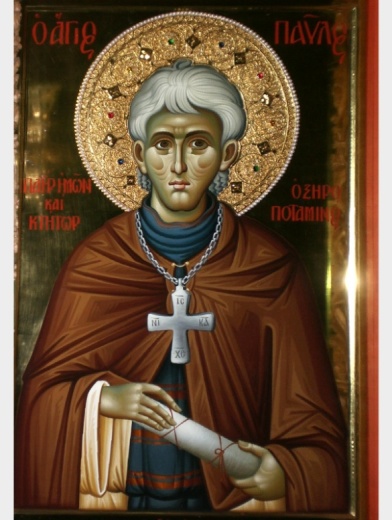 Troparul Cuviosului Pavel Xiropotamitul, glasul al 4-lea:Înger în trup, începătura asceților, Pavel cel slăvit, cel dintâi ziditor al Mănăstirii Xeropotamului, de sus cheamă cetele îngerești, de jos adună mulțimea ucenicilor lui, ca dumnezeiasca pomenirea lui, întru cântări a o săvârși.Slavă Tatălui și Fiului și Sfântului Duh.Condacul, glasul al 8-lea:Ca cel ce a fost sfințit și dumnezeiesc locaș al Treimii, prin viața cea întocmai cu a îngerilor, te lăudăm noi fii tăi, de Dumnezeu purtătorule, ci ca cel ce ai îndrăzneală spre aceasta, roagă-te Sfintei Treimi să ne mântuiască degrab din tot felul de mâhniri, ca să cântăm ție: Bucură-te Pavele, Părintele nostru.Și acum și pururea și în vecii vecilor. Amin.Pentru rugăciunile tuturor Sfinților, Doamne, și ale Născătoarei de Dumnezeu, pacea Ta dă-ne-o, nouă și ne miluiește pe noi, ca un îndurat.Viaţa Părintelui nostru Pavel cel Nou, care a sihăstrit în muntele Latru
(15 decembrie)Aproape de cetatea Pergamului, ce se află în Asia, este o eparhie ce se numeşte Elea. În aceasta a răsărit sadul cel dumnezeiesc şi vrednicul de minune. Avea încă şi un alt frate după trup, mai mare, iar după fapta bună mai mic, cu numele Vasile. Tatăl lui se numea Antioh, care a fost căpitan în armata Constantinopolului. Fiind război aproape de Hiu, cu agarenii Critului, a fost ucis, iar femeia lui, cu numele Evdochia, a luat copiii săi şi s-a dus în Frigia. Acolo s-a aşezat într-un sat ce se numea Marocatul, din care era şi dumnezeiescul Ioanichie cel Mare, cu care se şi înrudeau. Şi a dat pe copiii săi, adică pe Pavel şi pe Vasile, în mănăstirea Sfântului Ştefan ca să înveţe carte. După puţină vreme, mama lor a însurat pe Vasile, fără voia lui. Vasile, după ce a săvârșit nunta, lepădându-se de toate cele trupeşti, s-a dus în lavra sfântului, ce era în muntele Olimpului. Acolo, tăindu-şi împreună cu părul toate grijile cele lumeşti, s-a făcut bun monah.Din cauza supărării rudeniilor şi a cunoscuţilor, s-a dus în părţile cele mai liniştite ale muntelui. Apoi a pus în gândul său să aducă şi pe fratele său Pavel, pentru care preabunul Dumnezeu în trei rânduri i-a poruncit în vis să-l aducă şi pe dânsul, ca să se nevoiască împreună. Căci, ca un cunoscător al celor ce vor să fie mai pe urmă, cunoştea mai înainte cele ce aveau să urmeze. Deci, s-a sârguit împreună cu un alt monah, pe care l-a trimis în trei rânduri în satul unde se afla Pavel, fratele lui, ca să-l aducă la dânsul. Mergând monahul acolo, l-a aflat pe Pavel luminat, îndemnat de Dumnezeu şi dorind acum să vadă şi pe fratele său; căci murise mamă-sa şi rămăsese sărman. Monahul l-a adus la Vasile, fratele lui cel mai mare, care s-a bucurat foarte mult de dânsul.Petrecând acolo puţine zile, s-au dus amândoi la muntele Latru, unde era o mănăstire ce se numea Caria şi avea ca egumen un om îmbunătăţit cu numele Petru, care strălucea cu faptele cele bune, ca o stea luminoasă. Pe acesta cunoscându-l Vasile şi ştiindu-i viaţa şi sfinţenia lui, a adus la el pe Pavel, fratele său şi l-a dat lui, ca să-l povăţuiască spre petrecerea cea plăcută lui Dumnezeu.Deci, văzând Pavel pe Petru egumenul, a căzut cu faţa la pământ înaintea lui, ca şi cum ar fi fost lovit de un fulger în faţa sa şi a rămas încremenit, zăcând la pământ, iar minunatul Petru l-a ridicat şi l-a întrebat ce a pătimit. Sfântul Pavel a răspuns că este păcătos şi îşi cere iertare. Dar Petru a zis către dânsul: “Măcar de aş avea şi eu păcate, numai câte ai tu”. Şi cunoscând marele Petru, cu ochii sufleteşti, că tânărul îl va covârși în fapta cea bună şi că se va face pretutindeni slăvit şi vestit, l-a luat ca ascultător al său şi l-a primit cu bucurie. Pentru că, precum ne-a spus însuşi acela, când l-a văzut prima dată i s-a arătat un stâlp de foc şi pentru aceasta a căzut la pământ. Vasile s-a întors iarăşi în Olimp, după ce a dat pe fratele său Pavel, sfântului mai sus pomenit. Apoi a petrecut în mănăstirea Sfântului Ilie, în care s-a făcut şi egumen, unde vieţuind bine şi cu viaţă îmbunătăţită, s-a odihnit întru Domnul.Dumnezeiescul Pavel se străduia totdeauna să urmeze pe sfântul său bătrân întru toate faptele sale cele bune. Şi avea stareţul lui două rase de păr şi purta numai câte una câteva zile, apoi se schimba şi se îmbrăca cu cealaltă. Iar Pavel se îmbrăca cu aceea pe care o lepăda sfântul şi o purta aşa întinată şi nespălată. Bătrânul îi arăta în faţă că nu i-a zis el să facă aceasta, însă nu-l oprea, ci mai mult se bucura, văzând la dânsul mai înainte bune vestiri şi nădăjduind să vadă cu vremea minunate fapte, precum s-au şi făcut cu dumnezeiescul ajutor. În mănăstirea aceea a Cariei erau adunaţi mulţi monahi, de care îngrijea cu sârguință marele Petru, ca un povăţuitor şi nu lăsa pe nici unul să petreacă în lenevie, ci voia să stea la slujbă toţi cu sârguință. Odată, văzând pe Pavel că a adormit în biserică, l-a ocărât; iar acela, cerându-și iertare cu smerenie, a dobândit-o. Dar, văzându-l în altă noapte dormitând, i-a dat o palmă peste obraz şi de atunci n-a mai adormit niciodată în timpul slujbei, fiindcă palma aceea s-a făcut vindecare lui Pavel, sârguindu-se şi el, după cum se vede.Înţeleptul Pavel şi-a ales altă pedepsire ca să-şi împileze trupul şi să şi-l supună duhului. Aceasta se va părea celor nevoiaşi mai presus de credinţă; cu toate acestea, acei care au văzut, au mărturisit şi pe aceia i-am crezut şi noi, căci i-am cunoscut că erau iubitori de adevăr şi îmbunătăţiţi şi pentru aceasta am scris, spre pildă. Mai ales că şi minunatul Gavriil, despre care vom vorbi mai jos, ne-a adeverit că a văzut cu ochii săi că a legat cu o funie două pietre mari şi, atârnându-le în spate, înconjura toată noaptea prin mănăstire, până când lovea în toacă. Aceasta o făcea ca să biruiască somnul şi pe sine, pentru a putea priveghea fără frică şi încă să-şi smerească trupul şi să biruiască patimile ca un ostaş nebiruit. Aceste pietre le-au păzit monahii cei mai sârguitori mulţi ani după adormirea cuviosului şi le arătau închinătorilor celor cucernici, care veneau să se închine sfintelor moaşte. Însă nu numai aceasta, ci şi într-altele era foarte nevoitor. Atât de mult îşi muncea trupul împotriva somnului şi se ostenea, încât când dormita din osteneala cea fără de măsură, nu dormea pe aşternut sau pe o rogojină sau să se culce jos cândva. Ci, ori de un copac, ori de o piatră, sau de altceva se rezema drept şi aşa aţipea puţin, numai cât să nu-şi vatăme mintea din prea multă priveghere şi nevoinţă. Niciodată n-a râs, nici cuvânt deşert n-a spus în toată viaţa sa. Şi pe lângă celelalte osteneli ale lui l-a rânduit şi bucătar, unde se străduia mult. Fierbea bucate cu mare grijă, ca să nu supere pe fraţi, iar când frigea ceva pe cărbuni, văzând focul cel vremelnic, îşi aducea aminte de cel veşnic şi se uda cu lacrimi fierbinţi ca un râu, socotindu-se pe sine ca pe un osândit şi muncit.Când ceilalţi fraţi se culcau pe patul lor să se odihnească, el ieşea din mănăstire, se ducea la fântână şi, rezemându-se de un castan, se ascundea sub el minunatul şi se ruga. Copacul acela era des şi mare şi se păstrează până astăzi mărturisind nevoinţele şi dumnezeieştile isprăvi ale Sfântului Pavel. Căci acolo s-a făcut o minune, asemenea cu a lui Moise. Într-o noapte, rugându-se Pavel, s-a arătat tot copacul arzând de sus până jos şi vedeau monahii pe cuvios că era şi el tot foc, iar mantia care o purta se vedea toată numai foc. Degetele se arătau ca nişte făclii când îşi înălţa mâinile şi se ruga.După ce a încetat acea înfricoşată şi minunată vedere, cuviosul plângea din toată inima şi înseta a se izbăvi de viaţa aceasta vremelnică şi stricăcioasă şi a se duce la cea veşnică şi nestricăcioasă. Căci, cu adevărat, foc nematerial ardea de tot inima lui, pentru dragostea lui Hristos şi nu avea odihnă. Pentru aceasta de multe ori ruga pe egumen să-l ierte şi să-l binecuvânteze a se duce la loc liniştit, ca să petreacă viaţa fără tulburare. Însă Cuviosul Petru nu-l lăsa, căci era încă tânăr şi se temea să nu-l amăgească diavolul şi să-l biruiască ca pe un nelucrător.Deci, Pavel a îngăduit până ce a murit egumenul. Apoi s-a sfătuit cu un ucenic al său care se numea Dimitrie, pe care îl iubea nespus ca pe fratele său, căruia i-a spus să-l ierte că el se duce la un loc liniştit. Acesta, auzind de despărţirea aceasta, s-a rugat să-l ia şi pe el cu dânsul.Văzând Pavel gândul cel bun al ucenicului, l-a luat cu el şi, suindu-se în vârful muntelui aceluia al Latrului, s-au coborât apoi în partea dinspre miazăzi a lavrei, care se numeşte a Chelivarilor şi, înconjurând toate chiliile, s-au făcut cunoscuţi pustnicilor care locuiau în peşterile acelea. În acest loc au venit părinţii de la Sinai, de la Rait, câți au scăpat de saracini şi acolo s-au sălăşluit în număr de trei sute.După ce a ajuns în acea pustie , minunatul Pavel cu Dimitrie au înconjurat toate peşterile şi, aflând una mai liniştită, ce îi zicea a Născătoarei de Dumnezeu, i-a plăcut lui Pavel şi a zis să rămână aici. Celălalt a răspuns: “Cât pentru linişte locul este foarte potrivit, însă avem trebuinţă şi de puţină hrană trupească şi aici nu avem nimic din cele ce ne trebuie. Deci, să mergem în schitul Chelivarilor şi, șezând cu un chiliot, să luăm cele de trebuinţă trupului din lavră sau de la alt sihastru. Pavel, arătând copacii care se numeau prenari, răspunse: “Ghinda copăceilor acestora ne ajunge nouă”. Iar Dimitrie zise: “Acestea sunt atât de vătămătoare încât nici porcii nu le mănâncă de multe ori”. Cuviosul Pavel îi răspunse: “De vreme ce iubeşti, frate, să ai deplin voile trupului tău şi nu-ţi aduci aminte de dumnezeieştile cuvinte ale Evangheliei, care ne învaţă să nu ne îngrijim pentru hrana şi îmbrăcămintea de mâine, eu rămân aici, iar tu du-te unde pofteşti”. Pavel a rămas acolo, iar Dimitrie s-a dus în schitul Chelivara şi s-a sălăşluit deasupra lavrei, împreună cu un îmbunătăţit, cu numele Matei, om mai înainte-văzător şi sfânt; acesta, auzind prin Dimitrie că Pavel este în pustie, i-a trimis hrana cea de trebuinţă, pe care o primea fericitul ca din mâna lui Dumnezeu, mulţumind lui Dumnezeu care se îngrijeşte de dânsul, ca un bun şi iubitor de oameni. Deci, a rămas bunul Dimitrie slujind lui Matei fără pregetare şi ajutând şi lui Pavel în cele de nevoie ale trupului.Obişnuia Sfântul bătrân Matei, când scotea pâinea, să facă rugăciune mai întâi, ca astfel darul lui Dumnezeu să o înmulţească. Într-o zi a scos Dimitrie pâinea şi a dus la masă ca să mănânce şi, întrebându-l bătrânul dacă a făcut rugăciune şi cruce peste dânsa înainte de a o lua, el a răspuns că a uitat. Pentru aceea s-a mâhnit bătrânul şi a zis: “Pe semne că voieşti să faci ca să se împuţineze pâinea şi să ne ducem prin sate după hrană”. Acestea zicând, a întors pâinea înapoi şi a făcut rugăciune. Aşa făcea în fiecare zi şi o! minunile Tale, Hristoase Împărate, mult dăruitorule! nu a lipsit din ceasul acela pâinea niciodată, ci scotea din coş cât trebuia şi nu numai ei amândoi mâncau, ci trimiteau şi Cuviosului Pavel şi altora.Deci, lăsând necazurile pe care de voia lui le răbda, privegherea, postul şi metaniile, singurătatea şi toate celelalte pătimiri, voiesc să povestesc ispitele pe care le-a pătimit şi răbdat de la diavol, ca să fac cunoscut câtă pizmă şi urâciune are demonul asupra omului. Căci nu numai cu năluciri supăra pe Cuviosul Pavel, ci şi pe faţă, în vederea ochilor, cu multă îndrăzneală i se arăta şi gălăgie făcea; apoi cu glas nedesluşit striga, scrâșnind cu dinţii, îl înfricoşa, făcea cutremure şi pietre mari surpa, azvârlea cu lemne şi alte nenumărate rele îi făcea, ca să-l înfricoşeze şi să fugă din pustia aceea, pentru că el îi necăjea mult pe diavoli cu şederea lui acolo.Dar, el stătea cu vitejie, iar ispitele lor le socotea săgeţi ale copiilor. Şi au petrecut Pavel, Dimitrie şi bătrânul în pustia aceea, opt luni.Apoi a scris egumenul mănăstirii lor, poruncind lui Pavel şi lui Dimitrie să se întoarcă la metania lor, iar de nu, să fie neiertaţi. Pentru aceea, fără voie s-au întors, dar mai întâi Pavel s-a dus la bătrânul său Dimitrie, ca la un îmbunătăţit şi i-a cerut binecuvântarea; iar acesta i-a proorocit câte fapte bune aveau să săvârșească amândoi. Apoi s-a dus la mănăstirea Caria.După puţine zile, dumnezeiescul Pavel, luându-și iertare, iarăşi a plecat şi s-a dus în muntele Latrului. Înconjurând toate peşterile ce se aflau în vârful muntelui, a aflat un monah cu numele Atanasie, care fusese proestos al unei mănăstiri patriarhiceşti şi atunci se odihnea acolo în munte, în lavra Sotirson. Pe acesta l-a rugat ca să-i zidească acolo, aproape de lavră, un turn; dar Atanasie i-a arătat lui alt turn zidit de Dumnezeu, care era o piatră atât de înaltă, încât ajungea la nori vârful ei. Iar în vârful pietrei era o peşteră mică, nefăcută de mână, în care petrecuse mai înainte cu douăzeci de ani, un sfânt.Deci în această peşteră s-a sălăşluit minunatul Pavel, luându-și puţină hrană cu dânsul, pe care după ce a sfârșit-o a suferit mare strâmtorare, pentru că acolo locul era cu totul pustiu şi cuviosul nu voia să mai coboare, lăsând toată purtarea de grijă la Domnul, Care, ca un bun şi milostiv, i-a trimis ajutor în chipul acesta:Un om oarecare, cu numele Gheorghe, păştea caprele şi, pierzând două, care, după iconomia lui Dumnezeu se duseseră la turnul cuviosului de păşteau acolo. Stăpânul, pornind să le caute, a văzut pe cuvios. Întrebându-l cine este şi de unde a venit acolo, cuviosul a spus adevărul şi atunci Gheorghe îi aducea lui cele de trebuinţă pentru hrană şi îmbrăcăminte, untdelemn şi carte ca să-şi citească pravila sa. Vara, când Gheorghe n-avea timp să meargă la cuvios să-i ducă cele de nevoie, Pavel a rămas cu totul fără purtare de grijă, petrecând multe zile nemâncat, încât putea să moară şi, neputând să stea pe picioarele sale, zăcea jumătate mort, fără glas. Sculându-se cu multă trudă şi osteneală a băut untdelemn şi apă din candelă ca să capete puţină viaţă. Aşa îşi muncea trupul său, de trei ori fericitul, ca să afle desfătare veşnică în rai.Preabunul Dumnezeu a luminat pe Atanasie, cel mai sus pomenit, care i-a arătat lui turnul şi şi-a adus aminte de cuvios, aducându-i bucate. Atunci s-a înştiinţat Dimitrie şi mulţi alţii, care îi aduceau lui cele de trebuinţă, dar şi acolo, în piatra aceea, îl supărau diavolii, că uneori i se arătau şi voiau să-l arunce de acolo jos, iar alteori îi puneau foc să ardă sau aruncau cu săgeţi. Dar cuviosul stătea fără frică, curajos ca un leu şi nu se temea de măiestriile lor. Pentru aceea, prea vicleanul şi răul s-a prefăcut într-un şarpe mare şi înconjura pe dinăuntru toată peştera, fluierând. Apoi a mers înapoia cuviosului şi s-a suit pe umerii lui şi şi-a întors capul spre gura acestuia, când se ruga. după aceea se uita în ochii cuviosului mult timp fără ruşine şi aceasta nu de zece ori sau o lună, ci trei ani la rând, făcându-i multă supărare, dar nici o vătămare, că Dumnezeu, ca un iubitor de oameni, îl păzea şi nu putea urâtorul de oameni ca să-i facă rău, ci numai îl ispitea, ca plată mai multă să aibă.Cuviosul Pavel dorea ca vreun preot să-i slujească Liturghia acolo în peşteră şi să se împărtăşească cu Sfintele Taine. Deci a rugat pe Atanasie de i-a făcut scară şi a adus un preot, care slujind Sfânta Liturghie, l-a împărtăşit cu Sfintele Taine, pe care le-a luat cu multă evlavie şi umilinţă. Atunci s-a făcut un cutremur atât de înfricoşat, încât s-au cutremurat şi cei ce erau de faţă, pentru că locul era foarte înalt şi se clătina ca o ramură de copac. De aceea, temându-se ca nu cumva prăpăstuindu-se să moară, s-au sărutat cu toţii şi s-au iertat plângând, dar numai aceia s-au temut care erau deasupra în turn, iar cei ce rămăseseră dedesubt ziceau că n-au văzut nimic.Ascultaţi şi altă minune: multă mâhnire avea cuviosul că nu avea apă şi suferea osteneală neasemuită acela care o ridica la acea înălţime. De aceea, punându-și nădejdea în Dumnezeu, a ieşit din peşteră şi, înconjurând turnul, privea spre pietre să vadă undeva de ar pica apă, dar n-a aflat. Văzând un loc oarecare ce i s-a părut îndemânatic pentru apă, a căzut la rugăciune, zicând acestea: “Doamne, Atotputernice, nimic nu este Ţie cu neputinţă, căci faci câte voieşti cu preasfânta Ta poruncă. Deci, precum ai poruncit de demult de a ieşi apă din piatră şi ai adunat pe poporul Tău în pustie, aşa şi acum, de este bine plăcut Împărăţiei Tale, porunceşte să iasă apă din această piatră uscată, spre slava Ta”.Acestea zicând, o! negrăită bunătatea Ta, Hristoase şi nespusă puterea Ta! a izvorât apă dulce şi s-au spăimântat toţi şi nu numai atunci dar şi până în ziua de astăzi izvorăşte apă minunată, iar la gust este foarte dulce şi mirositoare; apoi lucru minunat este că nicicând nu se împuţinează. Deşi beau mulţi dintr-însa, totdeauna este plin lacul acela, chiar de se ia acum apă dintr-însul, nu scade deloc, nici nu prisoseşte ca să cadă afară, să se verse, încât se face totdeauna minune. De atunci s-a făcut vestit cuviosul la toţi; încă şi îngerii s-au învrednicit să-l vadă pe cel ce ducea viaţă îngerească; vorbea şi cânta împreună cu dânșii, când îi auzea lăudând pe Dumnezeu, după cum şi în ceruri îl preamăresc pe El. Diavolii de multe ori se închipuiau în îngeri luminaţi, voind să-l amăgească, însă el avea pe Dumnezeu, care îi arăta cele ascunse şi nu-i asculta pe dânșii nicidecum.Făcându-se renumit, cuviosul strălucea în turnul său ca un soare, iar cu minunata lui petrecere a atras pe mulţi la sine ca magnetul, adunându-se din multe locuri; s-au sălăşluit împrejurul turnului, unii zidindu-şi colibe, alţii îşi săpau peşteri şi fiecare mergea cum putea să înveţe de la dânsul. După aceea a zidit şi o biserică în numele Sfântului Arhanghel Mihail, după porunca stareţului, care i-a făcut două cete: unii să petreacă viaţă de obşte, iar alţii să fie liberi de sine, fiecare după cum îşi va alege. Apoi a poruncit să nu aibă cineva nici măcar un ac, fără de ştirea egumenului şi le-a descoperit toate rânduielile monahiceşti, cum să petreacă în slujba dimineţii şi în viaţa lor, în îmbrăcăminte şi în toate celelalte care le cerea viaţa cea îmbunătăţită şi plăcută lui Dumnezeu. Apoi le-a dat toate cele de trebuinţă, să nu le lipsească nimic şi să-i încerce gândul de a se întoarce înapoi; acestea le aduceau cei credincioşi şi milostivi. Iar cei care veneau să se liniştească, îşi aduceau averea lor cu ei şi o dădeau proestosului, pentru chivernisirea fraţilor. Ba încă îi aduceau de multe ori şi pâine.Odată i-au adus puţină făină, pe care monahii au frământat-o fără să ceară binecuvântare, pentru că ei nu aveau pâine în ziua aceea şi erau siliţi să facă aceasta. Dar după ce au frământat-o, s-au suit degrabă şi i-au spus bătrânului; însă acesta i-a canonist foarte greu şi frământătura le-a poruncit s-o arunce în râu, ca să nu mai îndrăznească cineva a face ceva fără binecuvântare. Pentru aceasta monahii s-au mâhnit foarte mult, căci nu aveau ce să mănânce. Iar bunul Dumnezeu ca să-i facă pe dânșii a cunoaşte că socoteala cuviosului era plăcută Lui - iar nu fără înţelegere - a adus cineva a doua zi pâini multe, care le-au ajuns la toţi cu îndestulare; atunci au cunoscut fraţii greşeala lor şi şi-au cerut iertare. În acele zile era secetă mare în tot Miletul şi nu se afla nicidecum apă. Pentru aceea s-au adunat patruzeci de bărbaţi din diferite locuri şi au făcut rugăciune de obşte către Domnul, să se milostivească spre zidirea Sa, pentru a le trimite apă ca să nu moară. Deci, s-au suit în muntele acela în care locuia Pavel şi coborându-se, după ce au făcut rugăciune, au trecut înadins pe la peştera cuviosului şi l-au rugat să facă şi el rugăciune pentru ei. După rugăciune, văzând cuviosul pe acei bărbaţi osteniţi de atâta cale şi vrând să le facă puţină mângâiere, a întrebat pe ucenicul său dacă are timp să cinstească pe aceşti oameni, care erau osteniţi de multă călătorie şi însetaţi.Iar acela a zis că este în tigvă puţin vin. Atunci sfântul a binecuvântat tigva şi a poruncit să le dea câte un pahar plin, spre slava lui Dumnezeu şi au băut toţi. Întrebând de mai are vin, ucenicul a răspuns că mai are. Cuviosul i-a zis să le mai dea câte unul. Şi au mai băut câte unul şi a mai rămas să le dea şi pe al treilea. Unul dintr-aceia, văzând minunea, a luat tigva în mâinile sale şi a aflat-o - o! mare e puterea Ta Hristoase! - mai mult de jumătate şi au povestit minunea aceea, nu numai în toată călătoria lor, ci şi după ce au ajuns la casele lor. După aceea, adunându-se mulţi monahi, îi făceau supărare. Dar el iubind liniştea, după ce a petrecut acolo doisprezece ani, a fugit pe ascuns în părţile cele mai pustii ale muntelui şi a rămas singur petrecându-și viaţa minunată, iar uneori cobora în lavră şi învăţa pe monahi să nu se lenevească de cele duhovniceşti, ci să se îngrijească fără pregetare de faptele bune. Dar mai înainte de toate îi sfătuia să nu se socotească cineva că are o bunătate de sine, ci să se smerească totdeauna. Acestea şi altele învățându-i pe dânșii, cuviosul se suia iarăşi în munte. El avea în sine, pe lângă alte daruri, şi înfrânarea cea cu multă osteneală şi dureroasă, ca să-şi biruiască trupul şi să-l supună duhului. Deci, când poftea ceva din bucate şi-i aducea ucenicul său, ca să nu se arate biruit de poftă, ori nu mânca nicidecum, ori punea apă într-însa şi se făcea mâncare cu totul fără gust, ori lapte de ar fi fost, ori zeamă, ori altceva asemenea; şi atunci o mânca aşa, mulţumind lui Dumnezeu.Cuviosul avea obicei a umbla de multe ori noaptea prin pustie şi nu se temea nicidecum. Într-o noapte, plouând foarte tare, a intrat într-o peşteră şi se ruga ca de obicei. Atunci a venit un pardos care s-a culcat aproape de dânsul. Cuviosul a azvârlit o piatră asupra lui şi l-a gonit, iar el a ieşit fără tulburare şi nu s-a mâniat să se pornească asupra lui, ci a fugit. Iar unii, întrebându-l cum de nu se teme umblând noaptea prin muntele aşa de pustiu şi de sălbatic, el a răspuns: “Până când mă păzeşte îngerul, păzitorul sufletului meu, nici de fulgerare, nici de fiare, nici de diavol nu mi-e frică. Iar după ce mă va lăsa pentru păcatele mele, atunci mă tem şi de frunzele copacilor, care cad dintr-înşii”.Având dorinţă să afle iarăşi loc ca să nu aibă supărare, căci în locul acela se adunaseră mulţi şi-i tulburau liniştea, a fugit pe ascuns de toţi, apoi, găsind o corabie, s-a suit într-însa şi a ajuns în ostrovul Samului. Suindu-se în muntele ce-i zicea Cherchin, a voit să intre în peştera în care a locuit Pitagora, acel mare filozof. Dar, de vreme ce era locul prăpăstios şi foarte greu de urcat, a rămas într-un loc mai jos de peşteră şi acolo se ruga Domnului. Cel mai mare al ostrovului, cu numele de Teofan, umbla la vânat prin locurile acelea şi, apropiindu-se câinii de locul unde era ascuns cuviosul, l-au simţit şi au început a lătra. Teofan, crezând că este vreo fiară sălbatică, a pus săgeata în arc şi l-a întins acolo unde lătrau câinii. Dar dumnezeiescul dar a păzit pe cuvios că nu mergeau săgeţile acolo unde Teofan le îndrepta; iar când a aruncat a patra oară, a căzut şi arcul din mâinile lui, încât îi tremura inima. Atunci a înţeles că lucrul ce se făcuse era cu voia lui Dumnezeu şi, descălecând de pe cal, s-a apropiat de desişul acela şi a văzut pe sfânt rugându-se. Pentru aceea, lepădând la pământ armele, s-a închinat cuviosului cu lacrimi, zicând: “Vai mie, ticălosul! Ce aveam să pătimesc, era să te ucid pe tine sfinte al lui Dumnezeu, căci n-ai zis nici un cuvânt ca să te cunoaştem, ci ai tăcut şi te-ai primejduit”. Atunci l-a ridicat cuviosul şi, felicitându-l pe el, l-a rugat ca să-i ajute să se suie în peştera lui Pitagora. Acesta, ducându-se acasă, a adus scară şi s-a suit şi, văzând că locul este după dorinţa sa, a rămas acolo liniştindu-se; şi-i aducea hrană chiar acel boier şi toate cele de trebuinţă.După puţină vreme a străbătut şi pe acolo vestea despre el, încât mulţi oameni s-au adunat şi s-au sălăşluit împrejurul muntelui. Pentru aceea, iarăşi s-a făcut lavră în Cerchin ca şi mai înainte, unde au mai fost trei mănăstiri, pe care agarenii le-au pustiit şi acum, prin Cuviosul Pavel, iar s-au înnoit. De aceea diavolul îi pizmuia şi-i supăra cu multe feluri de năluciri şi de ispite. Odată, coborându-se din peşteră ca să cerceteze pe fraţii de jos, i s-a arătat scara plină de şerpi, de sus şi până jos. Văzând-o, de multe ori cuviosul a cunoscut vicleşugul diavolului, al şarpelui celui dintâi care ura pe oameni şi voia să împiedice folosul monahilor. Atunci a făcut cruce asupra scării şi, cântând psalmul nouăzeci, a coborât fără frică, iar şerpii au pierit şi niciodată nu s-au mai arătat.Monahii care petreceau în Latru aveau mâhnire nemăsurată pentru lipsa cuviosului, căci i-a lăsat singuri şi a fugit; iar ei îl căutau prin munţi, prin peşteri, prin crăpăturile pietrelor, în orice loc. Apoi, înștiințându-se că se află în ostrovul Samului, au trimis scrisori cu un ieromonah, anume Ioan, care, după ce a ajuns în Sam, umblând mult şi ostenindu-se, s-a aşezat pe o piatră să se odihnească. Atunci a ieşit o viperă din cuibul ei, care era în piatra aceea şi l-a muşcat de un picior; apoi, strigând de durere şi adunându-se mulţi, l-au întrebat de unde este şi ce a pătimit. Înțelegând pricina, unul dintr-înşii a alergat la Cerchin şi, aflând pe sfânt în peşteră, i-a spus pricina. Iar cuviosul îndată punând puţină apă în vas şi făcând semnul crucii, i-a zis lui: “Du-te degrabă, dă-i apa aceasta să o bea şi se va face sănătos”. Şi făcând întocmai omul acela, bolnavul cum a văzut apa, cel care era gata să moară de otrava şarpelui, s-a făcut sănătos. Apoi, sculându-se, a mers la cuvios şi, dându-i scrisoarea cu lacrimi, i-a spus câtă întristare şi mâhnire a pricinuit fraţilor prin plecarea sa pe ascuns. După aceea atât de mult l-a rugat, încât, sculându-se, i-a urmat lui, căci nu avea nimic în peşteră să ducă cu sine, aşa de lipsit şi cu totul sărac era.Deci, ajungând în muntele Latrului, petrecea viaţa mai îmbunătăţită decât înainte. Apoi s-a învrednicit a avea vedenii minunate, privind bunătăţile ce aşteptau pe cei drepţi, cum şi muncile păcătoşilor pe care le povestea monahilor cu multe lacrimi, ca să se păzească şi să nu pătimească şi ei asemenea. De multe ori îl vedeau fraţii când avea vreo vedenie, stând cu totul nemişcat, căci nici nu vedea, nici nu auzea, ci sta ca un stâlp neînsufleţit. După multă vreme, trecând vedenia, vărsa multe lacrimi, aducându-și aminte de cele înfricoşate şi văzute de dânsul şi nu putea să se mişte de frică. Întrebându-l fraţii să le spună ce a văzut, el a răspuns: “ Nu este cu putinţă să vă povestească o limbă de tină, câte văd ochii minţii celei netrupeşti. Numai aceasta vă zic vouă: că muncile păcătoşilor sunt atât de cumplite, încât cea mai mică de acolo este mai grea şi mai cumplită decât cea de aici vremelnică. Căci precum dă preabunul Dumnezeu mari faceri de bine şi răsplătiri celor îmbunătăţiţi şi le răsplăteşte cu înmiite şi veşnice desfătări, pentru o puţină osteneală, pe care o rabdă pentru dragostea lui, aşa şi nemulţumitorilor păcătoşi, cei ce defaimă legea Lui, le răsplăteşte ca un drept judecător, cu înfricoşate şi veşnice munci, pentru răutăţile ce le fac; pentru că fac voile lor cele trupeşti, ca nişte dobitoace necuvântătoare, mai mult decât dumnezeieştile şi mântuitoarele lui porunci”. Cuvintele acestea le adeverea cu vieţuirea sa cea aspră şi minunată şi cu înfricoşatele nevoinţe, muncindu-şi trupul aici vremelnic, ca să se izbăvească acolo de muncile cele grele şi veşnice, pentru care s-a făcut pricină de mântuire a multora; căci auzind înfricoşatele povestiri ale lui şi, văzând nevoinţele lui cele înfricoşate, îl cinsteau şi întru evlavie îl aveau. Deci a străbătut vestea cea bună despre dânsul mai în toată lumea şi toţi se minunau de dânsul şi chiar împăraţii îi scriau scrisori. Aşa Petru, împăratul româno-bulgar, i-a trimis scrisoare şi daruri ca să se roage pentru sufletul lui Domnului. La fel şi papa Romei a trimis înadins pe un monah ca să-i scrie viaţa şi petrecerea lui. Împăratul Constantin a trimis lui scrisori ce se păstrează şi astăzi în lavră.Avea cuviosul şi darul de la Dumnezeu că îi strălucea faţa ca nişte raze de soare, încât unii nu puteau să stea multă vreme să se uite la el, că li se întunecau ochii; aceasta nu se arăta la toţi, ci numai la cei ce aveau credinţă şi evlavie către dânsul. Avea fericitul şi darul mai înaintei-vederi şi orice ar fi proorocit se împlinea. Având odată preacredinciosul împărat Constantin oaste bine pregătită să dea război Critului, a trimis scrisoare cuviosului, întrebându-l ce sfârșit avea să aibă războiul; iar el a vestit să nu facă război cu Critul în anul acesta, că îi va pricinui mare pagubă. Acestea auzindu-le împăratul s-a mâhnit, căci adunase mult popor şi mult aur cheltuise cu oastea; n-a ascultat pe sfânt şi a trimis ostaşii, care au fost biruiţi de la Crit; i-a pricinuit multă căinţă că n-a crezut proorocirii sfântului. Multe a proorocit şi mai înainte, încât îl aveau toţi ca pe un sfânt prooroc.Cuviosul avea obicei să facă praznic la duminica lui Toma şi ospăta pe toţi câți veneau în ziua aceea în lavră. Iar într-un an s-a întâmplat de nu avea nici făină, nici untdelemn, nici vin, nici legume, de aceea economul lavrei se mâhnea că nu avea nimic de mâncare şi a trimis la cuviosul să întrebe ce să facă. Iar el mai întâi a mustrat necredinţa lor, apoi a poruncit să gătească biserica pentru praznic, că Domnul le va trimite de sus ajutor. Aşa a zis gura cea sfântă şi Domnul a întărit hotărârea robului Său. Căci a doua zi, sâmbăta, cum s-a luminat de ziuă, au venit din Melit doi catâri încărcaţi cu pâine frumoasă, cu vin, cu brânză, cu ouă şi cu altele, pe care le trimiseseră iubitori ai lui Hristos. După puţin timp au venit altele mai multe, de la episcopul Amazoniei şi clericii au trimis alte bucate deosebite; şi satele dimprejur şi-au adus obolul; iar toate poverile acelea au sosit sâmbătă dimineaţa. Deci, gătind masă îndestulată, au mâncat toţi şi s-au săturat. Atunci a zis cuviosul către econom şi către ceilalţi fraţi: “Aceste bunătăţi pe care le-a trimis Domnul nostru Iisus Hristos sunt mustrări ale necredinţei voastre, căci vă îndoiaţi, iar dacă aţi fi crezut în El, câte ne-ar fi trimis!” Atunci ei au căzut la picioarele lui, cerându-i iertare.Un boier al împăratului Constantin, protospătar, cu numele Mihail, era prieten al cuviosului foarte iubit. Pe acesta împăratul l-a osândit la moarte, căci a făcut război cu maurii şi i-a ucis pe mulţi fără voia lui şi a fost pârât la împărat că i-a nedreptăţit. Pentru aceea împăratul, ca să-i împace, a poruncit să taie capul spătarului. Văzându-se într-o primejdie ca aceea, boierul a scris cuviosului să-l ajute în acel necaz. Iar cuviosul a poruncit părinţilor să slujească sfânta liturghie pentru prietenul său Mihail, iar el se ruga în turn; în al treilea ceas al zilei, după săvârșirea Sfintei Liturghii, s-a suit unul din ucenici în turn şi a zis cuviosului: “În ceasul acesta Mihail a fost scos din temniţă şi iertat de împărat, pentru sfânta liturghie şi pentru rugăciunea ce aţi făcut-o pentru dânsul; iar acum vine către noi să ne mulţumească, ca un prieten recunoscător”. Şi aşa a fost precum a proorocit.Într-o vreme oarecare, cuviosul a trimis în Bizanţ pe doi fraţi pentru o trebuinţă ce avea; şi când erau prin dreptul ostrovului ce se numeşte Calonimon s-a ridicat un vânt înfricoşător şi mare furtună s-a stârnit, încât s-au rupt toate pânzele şi celelalte părţi ale caiacului s-au rupt, oamenii așteptându-și moartea, fiindcă se arătase înaintea lor o vâltoare înfricoşată, care sorbea marea şi trăgea corabia după sine. Atunci cei doi fraţi, văzând acea mare primejdie, au zis: “Sfinte Pavele, ajută-ne nouă! Şi, ca prin minune, a venit o putere dumnezeiască şi a depărtat corabia de acea bulboană învâltorată şi a aşezat-o pe mal. Iar fraţii ziceau: “De te-ai fi rugat, Cuvioase Pavele pentru noi nu ajungeam într-o primejdie ca aceasta”. Adormind, au văzut pe Cuviosul Pavel în vis, zicându-le: “Sculaţi-vă şi nu vă temeţi, mergeţi în drumul vostru”. Şi intrând în corabie s-au bucurat şi au mers către Bizanţ fără piedică. Asemenea s-a întâmplat şi unui boier, anume Vaanis, care era cunoscut cuviosului şi pe care l-a izbăvit dintr-o mare furtună.După ce a petrecut destulă vreme în muntele Latru, după întoarcerea de la Cherchin, iarăşi s-a îngreunat cu grija fraţilor şi a voit să se ducă în peştera lui Pitagora, aducându-și aminte de liniştea ce avea mai înainte acolo. Deci a luat doi fraţi şi a fugit într-o noapte cu caiacul, iar când s-a apropiat de Sam şi au văzut muntele Cherchin, în care era peştera unde locuise mai înainte, au suspinat de ceea ce au văzut - căci locul era cu totul pustiu şi nu aveau nici un ajutor omenesc. Iar cuviosul i-a ocărât pentru puţina credinţă ce o aveau şi, cunoscând mai înainte ce avea să vie, a zis către dânșii: “Văd un om care stă cu faţa către Răsărit şi se roagă; ajungând acum pe pământ, vi-l voi arăta”. Şi cum au ieşit din caiac, i-a întâmpinat un om din acel ostrov, care a zis: “Bine aţi venit părinţi, de trei ori fericiţi”. Iar ei l-au întrebat de unde este şi cum i-a cunoscut? El a răspuns: “Sunt dintr-un sat al acestui ostrov şi am văzut astă noapte pe cineva zicându-mi acestea: Du-te degrabă la malul mării să primeşti pe cuviosul Pavel şi du-i şi doi catâri! Deci, iată că v-am adus”. Acestea auzindu-le toţi s-au mirat şi înspăimântat de purtarea de grijă a lui Dumnezeu pentru fericitul Pavel. Şi-au pus rasele pe dobitoacele acelea şi s-au suit la peşteră; apoi au făcut Sfânta Liturghie, au mâncat şi au mulţumit Domnului.Liniştindu-se acolo multă vreme, şi-a adus aminte iarăşi de Latru şi s-a întors acolo să mângâie pe fiii săi cei duhovniceşti, ca să nu se mâhnească, rămânând iarăşi în chilia sa, nevoindu-se ca şi mai înainte.Mergând odată unul din ucenicii lui cei mai de frunte ca să-l cerceteze cum se află, l-a văzut de departe stând pe o piatră şi rugându-se, având sfintele sale mâini ridicate spre cer, iar picioarele îi erau ridicate de la pământ ca de un cot, iar alteori ca de doi, stând în văzduh şi săruta ceva; ce săruta, nu vedea fratele. Şi fiind întrebat de ucenic, a zis că vede icoana lui Hristos, tipărită în aer şi, din multa dragoste ce avea către Dumnezeu, înfierbântându-i-se inima, săruta chipul iubitului său, fiind aprins de focul dumnezeiesc şi cu acest chip primea mângâiere. Un oarecare nobil, cu numele Fotie, fiind om înţelept şi cu bună ştiinţă, împăratul Constantin care-l iubea, l-a trimis la cuvios cu scrisoare. Iar Pavel, după ce a dat răspunsul către împărat, a rugat pe nobil să-i facă un bine, adică să pună lângă sfânta mahramă a chipului Domnului nostru Iisus Hristos, cel nefăcut de mână, care se afla la Constantinopol, altă mahramă la fel cu aceea; s-o apropie de dânsa şi să o lase câtăva vreme lângă chipul lui Hristos, apoi s-o ia şi s-o trimită acolo la peşteră. Nobilul a făcut după rugămintea cuviosului. Primind cuviosul mahrama aceea, i se închina cu evlavie, văzând într-însa zugrăvit chipul cinstit al lui Hristos, precum era şi pe sfânta mahramă; dar altcineva nu vedea aceasta, ci numai de trei ori fericitul. Altădată, vrând Fotie să meargă la fericit, împăratul i-a poruncit să ia bine seama la chipul feţei lui, ca să-l înştiinţeze, ce fel de faţă are, la stat şi la alte semne; iar el, după ce a mers, s-a uitat de multe ori la faţa cuviosului, dar nu putea să vadă bine, căci ieşeau raze din faţa lui şi nu-l lăsau să vadă, ci îi luau vederea şi n-a putut să înţeleagă chipul.Un ucenic al cuviosului, anume Simeon, îl vedea uneori vesel la faţă, iar alteori mâhnit şi întristat şi întrebându-l care-i pricina, i-a zis: “Când nu vine nimeni să mă împiedice în liniştea cea dorită, mă aflu plin de veselie şi de bucurie, căci văd împrejurul meu o lumină dulce şi veselitoare. Cu aceasta desfătându-mă, îmi uit toată desfătarea trupului şi deşertăciunea lumească. Iar când se întâmplă de mă împiedică cineva de la această preadulce îndeletnicire şi cugetare mângâietoare, cu niscaiva cuvinte străine şi nefolositoare, îndată mă lasă pustiu acea frumoasă şi prea dulce lumină şi de aceea mă vezi posomorât, pentru că mă mâhnesc”. Atunci iarăşi a întrebat fratele: “Eşti încredinţat, părinte, că acea lumină este dumnezeiască şi nu din vreo putere diavolească”? Iar el a răspuns: “Lumina cea diavolească este în chipul focului şi afumă, ca acest foc simţit, şi când o vede vreun om smerit şi curat o urăşte şi se îngreţoşează de dânsa. Iar lumina cea bună este preadulce şi înveselitoare, umple sufletul de bucurie şi de linişte nemăsurată şi-l face pe dânsul smerit şi iubitor de oameni, gonindu-i toate gândurile rele, tot cugetul şi învoirea necuvioasă”. Cuviosul avea foarte multă evlavie către sfânta mărturisitoare a lui Hristos, Ecaterina, mai multă decât către alte sfinte şi o prăznuia. Într-un an, după Sfânta Liturghie, șezând cu toţii la masă, fraţii şi străinii care au participat la sfânta liturghie, iar masa fiind pusă afară, a venit o ploaie mare şi s-au sculat toţi nemâncați, fugind de frica ploii, dar cuviosul le-a poruncit să şadă fără frică. Apoi rugându-se lui Dumnezeu o! minune! ploaia a stat până ce au mâncat, apoi după mulţumirea mesei atâta ploaie s-a revărsat pe pământ, încât toţi s-au înspăimântat.Altădată a mers un cerşetor în chip monahicesc, în muntele acela pentru milostenie, cu multă obrăznicie şi i-a cerut argint, sau o haină, iar cuviosul, neavând nimic să-i dea, l-a scos afară. Pentru aceea el s-a coborât ocărând pe cuvios, căci nu i-a dat milostenie. Şi, mergând în casa de străini unde era un monah cu numele de Vasile, prihănea pe cuvios, zicând că este nemilostiv şi altele. Iar Vasile îl sfătuia, zicând: “Taci, nu grăi de rău pe dreptul, ca să nu te pedepsească Domnul”. Dar acesta nu-l asculta şi zicea mai multe rele. Pentru aceea a pedepsit Dumnezeu după dreptate pe cel nedrept. Căci, căzând la pământ cu faţa în sus, s-a umflat tot trupul lui şi ardea ca un foc dinăuntru; atât se umfla pielea lui, încât era gata să crape ticălosul şi, nesuferind durerile cele cumplite, striga: “Miluiţi-mă, pentru Domnul”. Atunci Vasile i-a zis: “Într-alt fel nu vei afla ajutor, decât numai să chemi pe însuşi cuviosul pe care l-ai ocărât. Deci, să te duci la el şi să-ţi mărturiseşti păcatul, cerându-ți iertare”. Şi făcând aşa, l-a primit nepomenitorul de rău, l-a sărutat ca pe un iubit al său şi l-a iertat.Ducându-se odată cuviosul la Efes să se închine Sfântului Ioan, cuvântătorul de Dumnezeu şi tămâind un diacon după obicei şi pe cei ce erau de faţă, când a tămâiat pe dumnezeiescul Pavel, acesta a zis: “Şi episcopul să ne pomenească pe noi”. Iar diaconul a răspuns: “Eu episcop? Pentru care faptă bună a mea, eu netrebnicul?” Cuviosul a zis: “Da, să nu te îndoieşti nicidecum”. Şi astfel, după puţină vreme, s-a făcut diaconul mitropolit al Patrelor.Odată cuviosul a trimis un monah tânăr într-un sat pentru o treabă. Acela mergând şi, întâmplându-se noapte, a rămas peste noapte într-o casă, în care era o fată frumoasă, care a îndrăgit pe monah ca pe unul ce era tânăr. Şi peste noapte el dormind, s-a dus fata şi s-a culcat lângă el, iar acela, deșteptându-se şi, aflând-o lângă el, s-a smintit ca un om şi s-a plecat cu gândul ca să facă păcat; dar, când a îmbrăţişat-o, a auzit glasul dulce al cuviosului zicându-i pe nume: “Ce voieşti să faci, ticălosule? Scoală degrabă şi vino la mănăstire”. Monahul, auzind acelea, s-a mâhnit foarte şi izgonind pe femeie cu fierbinţeala duhului, s-a sculat din pat şi a fugit. Şi ajungând la cuvios, şi-a mărturisit păcatul; iar cuviosul l-a sfătuit să se păzească cu sârguință de aici înainte.Astfel minunatul Pavel, nu numai fiind de faţă, ci şi departe aflându-se, ajuta pe fiii săi. Iar când s-a apropiat sfârșitul sau mai bine zis mutarea sa, căci cuviosul a cunoscut şi aceasta, a scris legi şi canoane pentru petrecerea cea monahicească, apoi s-a pogorât din munte şi, chemând pe fraţi, le-a dat lor, ca şi Moise tablele legii; după aceea, a poruncit unui frate să le citească fraţilor şi el s-a suit iarăşi în munte. În a cincea zi a lunii decembrie, s-a pogorât să bată toaca, ca să se adune fraţii şi le-a zis: “Să ştiţi că de acum nu mă voi mai sui în munte, ci să meargă doi fraţi acolo, să aducă evanghelia, după ce vor sluji Sfânta Liturghie”. Apoi s-a culcat pe pat şi a venit o fierbinţeală, iar el a început a învăţa pe monahi să nu se lenevească în nevoinţele cele monahiceşti, ca să afle odihnă veşnică.Iar în ziua sfârșitului său, a adunat pe toţi fraţii şi a zis să aleagă egumen pe care vor voi. Ei au început a plânge, văzând că se vor lipsi de păstorul lor cel bun. Au zis să lase el pe cine trebuie şi pe cine va voi, fiind luminat de dumnezeiescul dar. Iar cuviosul le-a zis: “Eu altui păstor nu vă dau decât numai în mâinile preacurate ale Stăpânului Hristos, ca El să vă păzească nevătămaţi, într-o unire şi un gând. Aveţi încă şi întinatul meu trup nedespărţit şi vă făgăduiesc că voi fi şi duhovniceşte cu voi şi vă voi ajuta, până când nu veţi cădea în vreun păcat mare, ca să vă duceţi întru pierdere. Şi cel ce va putea petrece în muntele acesta râpos şi prea aspru până la sfârșitul lui, eu voi da răspuns pentru păcatele lui, în ceasul judecăţii”. Şi acestea s-au arătat adevărate, precum le-a proorocit, prin minunea care a făcut după adormirea sfântului, unui monah cu numele Lazăr, după cum se arată în cartea lavrei.Sfătuindu-i destul şi prorocindu-le, şi-a dat sfârșitul său în mâinile lui Dumnezeu în luna decembrie ziua a cincisprezecea, anul de la zidirea lumii şase mii patru sute şaizeci şi patru (iar de la Hristos nouă sute cincizeci şi şase). El era la statură mic, cu capul pleşuv, cu barba scurtă şi lată, la faţă galben, însă minunată prin strălucire. Iar în ceasul când a adormit cuviosul, unii din cei ce erau de faţă au auzit în văzduh glasurile diavolilor, ca şi cum i-ar fi bătut cineva, când se suia sfântul lui suflet în cer.Un monah oarecare, cu numele Fotinos, care locuia în Bizanţ, în seara aceea în care a adormit cuviosul, a văzut cum îl suiau îngerii şi, punând tămâie pe cărbuni, striga acestea: “Pomeneşte-mă, cuvioase părinte, acolo unde te duci, înaintea lui Dumnezeu!” Iar episcopul Monemvasiei, fiind acolo în chilia lui Fotinos, l-a întrebat: “Ce ai văzut?” El a răspuns: “Sfinţii îngeri duc la cer sufletul Cuviosului Pavel, cel din Latru”. Asemenea vedere a avut şi alt monah cu numele de Cosma, care locuia afară din cetate, fiind egumen în mănăstirea Armamentariei; acela a văzut cu ochii minţii sufletul cuviosului, fiind dus la cer de sfinţii îngeri şi a spus tuturor monahilor mănăstirii sale.Apoi îngropând sfântul lui trup în nartica (tinda) bisericii, era acolo un monah, cu numele Efrem, care avea un diavol rău şi nu-l ştia nimeni mai înainte, dar atunci foarte rău l-a tulburat la aşezarea în mormânt a cuviosului; apoi a ieşit, fiind silit de dumnezeiescul dar dat sfintelor moaşte ale cuviosului. Şi nu numai acestea, ci şi alte minuni multe a săvârșit, printr-însul Atotputernicul Dumnezeu, dintre care vom mai spune puţine, ca să cunoaştem câtă îndrăzneală avea el către Stăpânul Hristos şi după moarte.Egumenul lavrei, care a fost după cuviosul, vrând să zidească într-un loc cuviincios o biserică în numele cuviosului, ca să mute acolo sfintele lui moaşte, îl împiedicau două pietre mari şi, neputând zidarii a le sfărâma se mâhni egumenul. Într-o noapte, un monah îmbunătăţit a văzut în vis pe cuviosul ținând o trestie în mâinile sale şi închipuind cinstita Cruce pe pietrele acelea.Sculându-se din somn, monahul a spus egumenului visul; şi îndată a pus pe meşteri de au tăiat pietrele cu atâta uşurinţă, de parcă ar fi tăiat nişte lemne şi cu pietrele acelea a zidit cea mai mare parte a bisericii, pe care a săvârșit-o în ziua în care adormise cuviosul. Şi vrând să facă mutarea moaştelor, ca să le aşeze în biserica cea nouă, s-au adunat mulţime de creştini cucernici şi iubitori de Hristos, chemându-i pe dânșii sfântul, în chip luminat. Iar când s-au apropiat de mormânt cu făclii şi tămâie aprinsă, cum au deschis puţin, a ieşit o bună-mireasmă, încât nu numai biserica, ci şi locul dimprejur s-a umplut. Iar când au descoperit mormântul desăvârșit, au văzut că era sfântul trup plin de mir cu bună mireasmă, ca un nard de mult preţ, iar câți s-au apropiat de dânsul, a rămas în mâinile lor acea mireasmă multe zile şi nu se împuţina cu spălarea.Aşa proslăveşte Domnul pe cei ce-l proslăvesc pe El, împlinindu-i sfintele şi mântuitoarele Lui porunci. Deci cântând, precum se cădea, cântări duhovniceşti, au aşezat cinstitele lui moaşte în biserica nouă, săvârșind praznicul cuviosului cu bucurie şi nemăsurată evlavie. Un monah al aceleiaşi lavre avea durere mare la un genunchi şi zăcea de trei luni nemişcat, neputând să umble şi a văzut şi el pe cuviosul în vis făcându-i semn cu mâna să se scoale şi îndată s-a făcut sănătos; toţi câți l-au văzut s-au minunat.O femeie avea o bubă foarte mare în frunte, încât îi mâncase nu numai carnea, ci şi oasele capului şi de acum era să moară, dar luând untdelemn din candela cuviosului, s-a uns şi îndată s-a vindecat.Acestea şi multe altele, care covârșesc ca număr, putere, vremea şi mintea de a le istorisi, le-a săvârșit minunatul Pavel, la cei ce alergau cu credinţă neîndoită la el, întru slava Tatălui şi a Fiului şi a Sfântului Duh, a unui Dumnezeu Căruia I se cuvine cinste şi închinăciune în veci. Amin.Troparul Cuviosului Pavel, glasul al 4-lea:Ca cel ce ești împreună-locuitor  cu cei fără de trup și tuturor Cuvioșilor părtaș, prealăudate Pavel, pe tine te lăudăm și ne rugăm ție: Roagă-te pentru noi ca totdeauna să aflăm milă.  Slavă Tatălui și Fiului și Sfântului Duh.Condacul, glasul al 4-lea:Din tinerețe, înțelepte, cele mai presus de minte dorindu-le bărbătește, valul lumii ai lăsat, și te-ai făcut prin Dumnezeiasca ta viață locaș Treimii, și ai luminat pe cei ce au venit la tine cu credință. Pentru aceasta strigăm ție: Bucură-te, Pavele preafericite. Și acum și pururea și în vecii vecilor. Amin.Pentru rugăciunile tuturor Sfinților, Doamne, și ale Născătoarei de Dumnezeu, pacea Ta dă-ne-o, nouă și ne miluiește pe noi, ca un îndurat.